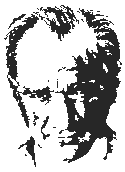 2022 – 2023 EĞİTİM ÖĞRETİM YILI3/A SINIFITÜRKÇE DERSİÜNİTELENDİRİLMİŞ YILLIK PLAN1.Ara TATİLYARI YIL TATİLİ2.Ara Tatilwww.mbsunu.comSınıf Öğretmeni    								         OLUR								…./09/2022    										     Okul Müdürü	Tema No: 1Tema No: 1Tema No: 1Tema Adı: ERDEMLERTema Adı: ERDEMLERTema Adı: ERDEMLERTema Adı: ERDEMLERTema Adı: ERDEMLERTema Adı: ERDEMLERTema Adı: ERDEMLERSÜRESÜRESÜREÖĞRENME ALANIKAZANIMLARETKİNLİKLERÖĞRENME ÖĞRETME YÖNTEM VE TEKNİKLERİKULLANILAN EĞİTİM TEKNOLOJİLERİ ARAÇ VE GEREÇLERAÇIKLAMALARÖLÇME VE DEĞERLENDİRMEAYHAFTASAATÖĞRENME ALANIKAZANIMLARETKİNLİKLERÖĞRENME ÖĞRETME YÖNTEM VE TEKNİKLERİKULLANILAN EĞİTİM TEKNOLOJİLERİ ARAÇ VE GEREÇLERAÇIKLAMALARÖLÇME VE DEĞERLENDİRMEEYLÜL (1.HAFTA)12 EYLÜL – 16 EYLÜL8DİNLEMEİZLEMEGünaydın Size1.Anlatım2.Tüme varım3. Tümdengelim4. Grup tartışması5. Gezi gözlem6. Gösteri7. Soru yanıt8. Örnek olay9. Beyin fırtınası10. Canlandırma11. Grup çalışmaları12. Oyunlar13. Rol yapma14. CanlandırmaA. Yazılı Kaynaklar1. Türkçe Ders Kitabımız2. Ansiklopediler3. Güncel yayınlar4. Öykü, hikâye kitaplarıB. Kaynak kişiler1.Öğretmenler2. Aile bireyleriC. Görsel Kaynaklar1. Video2. Etkinlik örnekleri3. Bilgisayar vb.D.EBAÖz Değerlendirme FormuTema Gözlem FormuTema Değerlendirme ÇalışmalarıEYLÜL (1.HAFTA)12 EYLÜL – 16 EYLÜL8KONUŞMAT.3.2.1. Kelimeleri anlamlarına uygun kullanır.T.3.2.2. Hazırlıksız konuşmalar yapar.T.3.2.3. Çerçevesi belirli bir konu hakkında konuşur.T.3.2.4. Konuşma stratejilerini uygular.T.3.2.5. Sınıf içindeki tartışma ve konuşmalara katılır.T.3.2.6. Konuşmalarında yabancı dillerden alınmış, dilimize henüz yerleşmemiş kelimelerin Türkçelerini kullanır.Günaydın Size1.Anlatım2.Tüme varım3. Tümdengelim4. Grup tartışması5. Gezi gözlem6. Gösteri7. Soru yanıt8. Örnek olay9. Beyin fırtınası10. Canlandırma11. Grup çalışmaları12. Oyunlar13. Rol yapma14. CanlandırmaA. Yazılı Kaynaklar1. Türkçe Ders Kitabımız2. Ansiklopediler3. Güncel yayınlar4. Öykü, hikâye kitaplarıB. Kaynak kişiler1.Öğretmenler2. Aile bireyleriC. Görsel Kaynaklar1. Video2. Etkinlik örnekleri3. Bilgisayar vb.D.EBAKonuşmalarında yeni öğrendiği kelimeleri kullanmaları için teşvik edilir.Öğrencilerin temalar çerçevesinde kendi belirledikleri ya da öğretmen tarafından belirlenen bir konu hakkında konuşma yapmaları sağlanır. Konuşmalarda nezaket kurallarına uymanın (yerinde hitap ifadeleri kullanma, göz teması kurma, işitilebilir ses tonuyla, konu dışına çıkmadan, kelimeleri doğru telaffuz ederek konuşma) önemi hatırlatılır.Beden dilini etkin kullanmanın önemi vurgulanır.Öz Değerlendirme FormuTema Gözlem FormuTema Değerlendirme ÇalışmalarıEYLÜL (1.HAFTA)12 EYLÜL – 16 EYLÜL8OKUMAT.3.3.1. Okuma materyallerindeki temel bölümleri tanır.T.3.3.3. Vurgu, tonlama ve telaffuza dikkat ederek okur.T.3.3.4. Şiir okur.T.3.3.7. Görselden/görsellerden hareketle bilmediği kelimelerin anlamlarını tahmin eder.T.3.3.15. Metnin ana fikri/ana duygusunu belirler.T.3.3.16. Okuduğu metinle ilgili soruları cevaplar.T.3.3.14. Okuduğu metnin konusunu belirler.T.3.3.19. Okuduğu metnin içeriğine uygun başlık/başlıklar belirler.T.3.3.21. Metinleri oluşturan ögeleri tanır.T.3.3.20. Metin türlerini ayırt eder.Günaydın Size1.Anlatım2.Tüme varım3. Tümdengelim4. Grup tartışması5. Gezi gözlem6. Gösteri7. Soru yanıt8. Örnek olay9. Beyin fırtınası10. Canlandırma11. Grup çalışmaları12. Oyunlar13. Rol yapma14. CanlandırmaA. Yazılı Kaynaklar1. Türkçe Ders Kitabımız2. Ansiklopediler3. Güncel yayınlar4. Öykü, hikâye kitaplarıB. Kaynak kişiler1.Öğretmenler2. Aile bireyleriC. Görsel Kaynaklar1. Video2. Etkinlik örnekleri3. Bilgisayar vb.D.EBAOkuma materyallerindeki içindekiler, sözlük ve kaynakça bölümleri tanıtılarak kısaca işlevlerine değinilir. Resimli sözlük, kavram haritası, sözlük, deyimler ve atasözleri sözlüğü ve benzer araçlardan yararlanılır. Öğrencilerin yeni öğrendikleri kelime ve kelime gruplarından sözlük oluşturmaları sağlanır.Öz Değerlendirme FormuTema Gözlem FormuTema Değerlendirme ÇalışmalarıEYLÜL (1.HAFTA)12 EYLÜL – 16 EYLÜL8YAZMAT.3.4.2. Kısa metinler yazar.T.3.4.7. Büyük harfleri ve noktalama işaretlerini uygun yerlerde kullanır.Günaydın Size1.Anlatım2.Tüme varım3. Tümdengelim4. Grup tartışması5. Gezi gözlem6. Gösteri7. Soru yanıt8. Örnek olay9. Beyin fırtınası10. Canlandırma11. Grup çalışmaları12. Oyunlar13. Rol yapma14. CanlandırmaA. Yazılı Kaynaklar1. Türkçe Ders Kitabımız2. Ansiklopediler3. Güncel yayınlar4. Öykü, hikâye kitaplarıB. Kaynak kişiler1.Öğretmenler2. Aile bireyleriC. Görsel Kaynaklar1. Video2. Etkinlik örnekleri3. Bilgisayar vb.D.EBAa) Nokta, virgül, iki nokta, ünlem, tırnak işareti, soru işareti, kısa çizgi, konuşma çizgisi ve kesme işaretinin yaygın kullanılan işlevleri üzerinde durulur.b) Kurum adlarının baş harflerinde, dizelerin başında, yer adlarının yazımında büyük harf kullanımı üzerinde durulur.Öz Değerlendirme FormuTema Gözlem FormuTema Değerlendirme ÇalışmalarıTema No: 1Tema No: 1Tema No: 1Tema Adı: ERDEMLERTema Adı: ERDEMLERTema Adı: ERDEMLERTema Adı: ERDEMLERTema Adı: ERDEMLERTema Adı: ERDEMLERTema Adı: ERDEMLERSÜRESÜRESÜREÖĞRENME ALANIKAZANIMLARETKİNLİKLERÖĞRENME ÖĞRETME YÖNTEM VE TEKNİKLERİKULLANILAN EĞİTİM TEKNOLOJİLERİ ARAÇ VE GEREÇLERAÇIKLAMALARÖLÇME VE DEĞERLENDİRMEAYHAFTASAATÖĞRENME ALANIKAZANIMLARETKİNLİKLERÖĞRENME ÖĞRETME YÖNTEM VE TEKNİKLERİKULLANILAN EĞİTİM TEKNOLOJİLERİ ARAÇ VE GEREÇLERAÇIKLAMALARÖLÇME VE DEĞERLENDİRMEEYLÜL (2.HAFTA)19 EYLÜL – 23 EYLÜL8DİNLEMEİZLEMEYalnız Köstebek1.Anlatım2.Tüme varım3. Tümdengelim4. Grup tartışması5. Gezi gözlem6. Gösteri7. Soru yanıt8. Örnek olay9. Beyin fırtınası10. Canlandırma11. Grup çalışmaları12. Oyunlar13. Rol yapma14. CanlandırmaA. Yazılı Kaynaklar1. Türkçe Ders Kitabımız2. Ansiklopediler3. Güncel yayınlar4. Öykü, hikâye kitaplarıB. Kaynak kişiler1.Öğretmenler2. Aile bireyleriC. Görsel Kaynaklar1. Video2. Etkinlik örnekleri3. Bilgisayar vb.D.EBAÖz Değerlendirme FormuTema Gözlem FormuTema Değerlendirme ÇalışmalarıEYLÜL (2.HAFTA)19 EYLÜL – 23 EYLÜL8KONUŞMAT.3.2.1. Kelimeleri anlamlarına uygun kullanır.T.3.2.2. Hazırlıksız konuşmalar yapar.T.3.2.3. Çerçevesi belirli bir konu hakkında konuşur.T.3.2.4. Konuşma stratejilerini uygular.T.3.2.5. Sınıf içindeki tartışma ve konuşmalara katılır.T.3.2.6. Konuşmalarında yabancı dillerden alınmış, dilimize henüz yerleşmemiş kelimelerin Türkçelerini kullanır.Yalnız Köstebek1.Anlatım2.Tüme varım3. Tümdengelim4. Grup tartışması5. Gezi gözlem6. Gösteri7. Soru yanıt8. Örnek olay9. Beyin fırtınası10. Canlandırma11. Grup çalışmaları12. Oyunlar13. Rol yapma14. CanlandırmaA. Yazılı Kaynaklar1. Türkçe Ders Kitabımız2. Ansiklopediler3. Güncel yayınlar4. Öykü, hikâye kitaplarıB. Kaynak kişiler1.Öğretmenler2. Aile bireyleriC. Görsel Kaynaklar1. Video2. Etkinlik örnekleri3. Bilgisayar vb.D.EBAKonuşmalarında yeni öğrendiği kelimeleri kullanmaları için teşvik edilir.Öğrencilerin temalar çerçevesinde kendi belirledikleri ya da öğretmen tarafından belirlenen bir konu hakkında konuşma yapmaları sağlanır. Konuşmalarda nezaket kurallarına uymanın (yerinde hitap ifadeleri kullanma, göz teması kurma, işitilebilir ses tonuyla, konu dışına çıkmadan, kelimeleri doğru telaffuz ederek konuşma) önemi hatırlatılır.Beden dilini etkin kullanmanın önemi vurgulanır.Öz Değerlendirme FormuTema Gözlem FormuTema Değerlendirme ÇalışmalarıEYLÜL (2.HAFTA)19 EYLÜL – 23 EYLÜL8OKUMAT.3.3.2. Noktalama işaretlerine dikkat ederek okur.T.3.3.6. Okuma stratejilerini uygular.T.3.3.7. Görselden/görsellerden hareketle bilmediği kelimelerin anlamlarını tahmin eder.T.3.3.16. Okuduğu metinle ilgili soruları cevaplar.T.3.3.24. Okudukları ile ilgili çıkarımlar yapar.T.3.3.18. Okuduğu metindeki hikâye unsurlarını belirler.Yalnız Köstebek1.Anlatım2.Tüme varım3. Tümdengelim4. Grup tartışması5. Gezi gözlem6. Gösteri7. Soru yanıt8. Örnek olay9. Beyin fırtınası10. Canlandırma11. Grup çalışmaları12. Oyunlar13. Rol yapma14. CanlandırmaA. Yazılı Kaynaklar1. Türkçe Ders Kitabımız2. Ansiklopediler3. Güncel yayınlar4. Öykü, hikâye kitaplarıB. Kaynak kişiler1.Öğretmenler2. Aile bireyleriC. Görsel Kaynaklar1. Video2. Etkinlik örnekleri3. Bilgisayar vb.D.EBAÖğrencilerin sesli, sessiz ve tahmin ederek okuma yapmaları sağlanır.a) Resimli sözlük, kavram haritası, sözlük, deyimler ve atasözleri sözlüğü ve benzer araçlardan yararlanılır.b) Öğrencilerin yeni öğrendikleri kelime ve kelime gruplarından sözlük oluşturmaları sağlanır.Öz Değerlendirme FormuTema Gözlem FormuTema Değerlendirme ÇalışmalarıEYLÜL (2.HAFTA)19 EYLÜL – 23 EYLÜL8YAZMAT.3.4.2. Kısa metinler yazar.Yalnız Köstebek1.Anlatım2.Tüme varım3. Tümdengelim4. Grup tartışması5. Gezi gözlem6. Gösteri7. Soru yanıt8. Örnek olay9. Beyin fırtınası10. Canlandırma11. Grup çalışmaları12. Oyunlar13. Rol yapma14. CanlandırmaA. Yazılı Kaynaklar1. Türkçe Ders Kitabımız2. Ansiklopediler3. Güncel yayınlar4. Öykü, hikâye kitaplarıB. Kaynak kişiler1.Öğretmenler2. Aile bireyleriC. Görsel Kaynaklar1. Video2. Etkinlik örnekleri3. Bilgisayar vb.D.EBAÖz Değerlendirme FormuTema Gözlem FormuTema Değerlendirme ÇalışmalarıTema No: 1Tema No: 1Tema No: 1Tema Adı: ERDEMLERTema Adı: ERDEMLERTema Adı: ERDEMLERTema Adı: ERDEMLERTema Adı: ERDEMLERTema Adı: ERDEMLERTema Adı: ERDEMLERSÜRESÜRESÜREÖĞRENME ALANIKAZANIMLARETKİNLİKLERÖĞRENME ÖĞRETME YÖNTEM VE TEKNİKLERİKULLANILAN EĞİTİM TEKNOLOJİLERİ ARAÇ VE GEREÇLERAÇIKLAMALARÖLÇME VE DEĞERLENDİRMEAYHAFTASAATÖĞRENME ALANIKAZANIMLARETKİNLİKLERÖĞRENME ÖĞRETME YÖNTEM VE TEKNİKLERİKULLANILAN EĞİTİM TEKNOLOJİLERİ ARAÇ VE GEREÇLERAÇIKLAMALARÖLÇME VE DEĞERLENDİRMEEYLÜL (3.HAFTA)26 EYLÜL – 30 EYLÜL8DİNLEMEİZLEMEMimar Sinan’ın Suları1.Anlatım2.Tüme varım3. Tümdengelim4. Grup tartışması5. Gezi gözlem6. Gösteri7. Soru yanıt8. Örnek olay9. Beyin fırtınası10. Canlandırma11. Grup çalışmaları12. Oyunlar13. Rol yapma14. CanlandırmaA. Yazılı Kaynaklar1. Türkçe Ders Kitabımız2. Ansiklopediler3. Güncel yayınlar4. Öykü, hikâye kitaplarıB. Kaynak kişiler1.Öğretmenler2. Aile bireyleriC. Görsel Kaynaklar1. Video2. Etkinlik örnekleri3. Bilgisayar vb.D.EBAÖz Değerlendirme FormuTema Gözlem FormuTema Değerlendirme ÇalışmalarıEYLÜL (3.HAFTA)26 EYLÜL – 30 EYLÜL8KONUŞMAT.3.2.1. Kelimeleri anlamlarına uygun kullanır.T.3.2.2. Hazırlıksız konuşmalar yapar.T.3.2.3. Çerçevesi belirli bir konu hakkında konuşur.T.3.2.4. Konuşma stratejilerini uygular.T.3.2.5. Sınıf içindeki tartışma ve konuşmalara katılır.T.3.2.6. Konuşmalarında yabancı dillerden alınmış, dilimize henüz yerleşmemiş kelimelerin Türkçelerini kullanır.Mimar Sinan’ın Suları1.Anlatım2.Tüme varım3. Tümdengelim4. Grup tartışması5. Gezi gözlem6. Gösteri7. Soru yanıt8. Örnek olay9. Beyin fırtınası10. Canlandırma11. Grup çalışmaları12. Oyunlar13. Rol yapma14. CanlandırmaA. Yazılı Kaynaklar1. Türkçe Ders Kitabımız2. Ansiklopediler3. Güncel yayınlar4. Öykü, hikâye kitaplarıB. Kaynak kişiler1.Öğretmenler2. Aile bireyleriC. Görsel Kaynaklar1. Video2. Etkinlik örnekleri3. Bilgisayar vb.D.EBAKonuşmalarında yeni öğrendiği kelimeleri kullanmaları için teşvik edilir.Öğrencilerin temalar çerçevesinde kendi belirledikleri ya da öğretmen tarafından belirlenen bir konu hakkında konuşma yapmaları sağlanır. Konuşmalarda nezaket kurallarına uymanın (yerinde hitap ifadeleri kullanma, göz teması kurma, işitilebilir ses tonuyla, konu dışına çıkmadan, kelimeleri doğru telaffuz ederek konuşma) önemi hatırlatılır.Beden dilini etkin kullanmanın önemi vurgulanır.Öz Değerlendirme FormuTema Gözlem FormuTema Değerlendirme ÇalışmalarıEYLÜL (3.HAFTA)26 EYLÜL – 30 EYLÜL8OKUMAT.3.3.11. Görsellerle ilgili soruları cevaplar.T.3.3.12. Görsellerden hareketle okuyacağı metnin konusunu tahmin eder.T.3.3.2. Noktalama işaretlerine dikkat ederek okur.T.3.3.6. Okuma stratejilerini uygular.T.3.3.7. Görselden/görsellerden hareketle bilmediği kelimelerin anlamlarını tahmin eder.T.3.3.16. Okuduğu metinle ilgili soruları cevaplar.T.3.3.17. Metinle ilgili sorular sorar.T.3.3.24. Okudukları ile ilgili çıkarımlar yapar.Mimar Sinan’ın Suları1.Anlatım2.Tüme varım3. Tümdengelim4. Grup tartışması5. Gezi gözlem6. Gösteri7. Soru yanıt8. Örnek olay9. Beyin fırtınası10. Canlandırma11. Grup çalışmaları12. Oyunlar13. Rol yapma14. CanlandırmaA. Yazılı Kaynaklar1. Türkçe Ders Kitabımız2. Ansiklopediler3. Güncel yayınlar4. Öykü, hikâye kitaplarıB. Kaynak kişiler1.Öğretmenler2. Aile bireyleriC. Görsel Kaynaklar1. Video2. Etkinlik örnekleri3. Bilgisayar vb.D.EBAÖğrencilerin sesli, sessiz ve tahmin ederek okuma yapmaları sağlanır.Öz Değerlendirme FormuTema Gözlem FormuTema Değerlendirme ÇalışmalarıEYLÜL (3.HAFTA)26 EYLÜL – 30 EYLÜL8YAZMAT.3.4.17. Yazma stratejilerini uygular.T.3.4.2. Kısa metinler yazar.Mimar Sinan’ın Suları1.Anlatım2.Tüme varım3. Tümdengelim4. Grup tartışması5. Gezi gözlem6. Gösteri7. Soru yanıt8. Örnek olay9. Beyin fırtınası10. Canlandırma11. Grup çalışmaları12. Oyunlar13. Rol yapma14. CanlandırmaA. Yazılı Kaynaklar1. Türkçe Ders Kitabımız2. Ansiklopediler3. Güncel yayınlar4. Öykü, hikâye kitaplarıB. Kaynak kişiler1.Öğretmenler2. Aile bireyleriC. Görsel Kaynaklar1. Video2. Etkinlik örnekleri3. Bilgisayar vb.D.EBAÖz Değerlendirme FormuTema Gözlem FormuTema Değerlendirme ÇalışmalarıTema No: 1Tema No: 1Tema No: 1Tema Adı: ERDEMLERTema Adı: ERDEMLERTema Adı: ERDEMLERTema Adı: ERDEMLERTema Adı: ERDEMLERTema Adı: ERDEMLERTema Adı: ERDEMLERSÜRESÜRESÜREÖĞRENME ALANIKAZANIMLARETKİNLİKLERÖĞRENME ÖĞRETME YÖNTEM VE TEKNİKLERİKULLANILAN EĞİTİM TEKNOLOJİLERİ ARAÇ VE GEREÇLERAÇIKLAMALARÖLÇME VE DEĞERLENDİRMEAYHAFTASAATÖĞRENME ALANIKAZANIMLARETKİNLİKLERÖĞRENME ÖĞRETME YÖNTEM VE TEKNİKLERİKULLANILAN EĞİTİM TEKNOLOJİLERİ ARAÇ VE GEREÇLERAÇIKLAMALARÖLÇME VE DEĞERLENDİRME EKİM (4.HAFTA)3 EKİM – 7 EKİM8DİNLEMEİZLEMET.3.1.10. Dinledikleriyle/izledikleriyle ilgili görüşlerini ifade eder.T.3.1.11. Sözlü yönergeleri uygular.T.3.1.7. Dinlediklerine/izlediklerine yönelik sorulara cevap verir.T.3.1.5. Dinlediklerinin/izlediklerinin konusunu belirler.T.3.1.6. Dinlediklerinin/izlediklerinin ana fikrini/ana duygusunu belirler.T.3.1.8. Dinlediklerine/izlediklerine farklı başlıklar önerir.Gelin Kardeş Olalım (Dinleme Metni)Kırk Haramiler (Serbest Okuma Metni)1.Anlatım2.Tüme varım3. Tümdengelim4. Grup tartışması5. Gezi gözlem6. Gösteri7. Soru yanıt8. Örnek olay9. Beyin fırtınası10. Canlandırma11. Grup çalışmaları12. Oyunlar13. Rol yapma14. CanlandırmaA. Yazılı Kaynaklar1. Türkçe Ders Kitabımız2. Ansiklopediler3. Güncel yayınlar4. Öykü, hikâye kitaplarıB. Kaynak kişiler1.Öğretmenler2. Aile bireyleriC. Görsel Kaynaklar1. Video2. Etkinlik örnekleri3. Bilgisayar vb.D.EBAOlay, şahıs, varlık kadrosu ve mekâna yönelik sorular (ne, kim, nerede ve nasıl) yöneltilir.Öz Değerlendirme FormuTema Gözlem FormuTema Değerlendirme Çalışmaları EKİM (4.HAFTA)3 EKİM – 7 EKİM8KONUŞMAT.3.2.1. Kelimeleri anlamlarına uygun kullanır.T.3.2.2. Hazırlıksız konuşmalar yapar.T.3.2.3. Çerçevesi belirli bir konu hakkında konuşur.T.3.2.4. Konuşma stratejilerini uygular.T.3.2.5. Sınıf içindeki tartışma ve konuşmalara katılır.T.3.2.6. Konuşmalarında yabancı dillerden alınmış, dilimize henüz yerleşmemiş kelimelerin Türkçelerini kullanır.Gelin Kardeş Olalım (Dinleme Metni)Kırk Haramiler (Serbest Okuma Metni)1.Anlatım2.Tüme varım3. Tümdengelim4. Grup tartışması5. Gezi gözlem6. Gösteri7. Soru yanıt8. Örnek olay9. Beyin fırtınası10. Canlandırma11. Grup çalışmaları12. Oyunlar13. Rol yapma14. CanlandırmaA. Yazılı Kaynaklar1. Türkçe Ders Kitabımız2. Ansiklopediler3. Güncel yayınlar4. Öykü, hikâye kitaplarıB. Kaynak kişiler1.Öğretmenler2. Aile bireyleriC. Görsel Kaynaklar1. Video2. Etkinlik örnekleri3. Bilgisayar vb.D.EBAKonuşmalarında yeni öğrendiği kelimeleri kullanmaları için teşvik edilir.Öğrencilerin temalar çerçevesinde kendi belirledikleri ya da öğretmen tarafından belirlenen bir konu hakkında konuşma yapmaları sağlanır. Konuşmalarda nezaket kurallarına uymanın (yerinde hitap ifadeleri kullanma, göz teması kurma, işitilebilir ses tonuyla, konu dışına çıkmadan, kelimeleri doğru telaffuz ederek konuşma) önemi hatırlatılır.Beden dilini etkin kullanmanın önemi vurgulanır.Öz Değerlendirme FormuTema Gözlem FormuTema Değerlendirme Çalışmaları EKİM (4.HAFTA)3 EKİM – 7 EKİM8OKUMAT.3.3.11. Görsellerle ilgili soruları cevaplar.T.3.3.17. Metinle ilgili sorular sorar.T.3.3.7. Görselden/görsellerden hareketle bilmediği kelimelerin anlamlarını tahmin eder.Gelin Kardeş Olalım (Dinleme Metni)Kırk Haramiler (Serbest Okuma Metni)1.Anlatım2.Tüme varım3. Tümdengelim4. Grup tartışması5. Gezi gözlem6. Gösteri7. Soru yanıt8. Örnek olay9. Beyin fırtınası10. Canlandırma11. Grup çalışmaları12. Oyunlar13. Rol yapma14. CanlandırmaA. Yazılı Kaynaklar1. Türkçe Ders Kitabımız2. Ansiklopediler3. Güncel yayınlar4. Öykü, hikâye kitaplarıB. Kaynak kişiler1.Öğretmenler2. Aile bireyleriC. Görsel Kaynaklar1. Video2. Etkinlik örnekleri3. Bilgisayar vb.D.EBAÖz Değerlendirme FormuTema Gözlem FormuTema Değerlendirme Çalışmaları EKİM (4.HAFTA)3 EKİM – 7 EKİM8YAZMAT.3.4.14. Harflerin yapısal özelliklerine uygun kelime ve cümleler yazar.T.3.4.17. Yazma stratejilerini uygular.T.3.4.1. Şiir yazar.Gelin Kardeş Olalım (Dinleme Metni)Kırk Haramiler (Serbest Okuma Metni)1.Anlatım2.Tüme varım3. Tümdengelim4. Grup tartışması5. Gezi gözlem6. Gösteri7. Soru yanıt8. Örnek olay9. Beyin fırtınası10. Canlandırma11. Grup çalışmaları12. Oyunlar13. Rol yapma14. CanlandırmaA. Yazılı Kaynaklar1. Türkçe Ders Kitabımız2. Ansiklopediler3. Güncel yayınlar4. Öykü, hikâye kitaplarıB. Kaynak kişiler1.Öğretmenler2. Aile bireyleriC. Görsel Kaynaklar1. Video2. Etkinlik örnekleri3. Bilgisayar vb.D.EBAÖz Değerlendirme FormuTema Gözlem FormuTema Değerlendirme ÇalışmalarıTema No: 2Tema No: 2Tema No: 2Tema Adı: MİLLİ MÜCADELE VE ATATÜRKTema Adı: MİLLİ MÜCADELE VE ATATÜRKTema Adı: MİLLİ MÜCADELE VE ATATÜRKTema Adı: MİLLİ MÜCADELE VE ATATÜRKTema Adı: MİLLİ MÜCADELE VE ATATÜRKTema Adı: MİLLİ MÜCADELE VE ATATÜRKTema Adı: MİLLİ MÜCADELE VE ATATÜRKSÜRESÜRESÜREÖĞRENME ALANIKAZANIMLARETKİNLİKLERÖĞRENME ÖĞRETME YÖNTEM VE TEKNİKLERİKULLANILAN EĞİTİM TEKNOLOJİLERİ ARAÇ VE GEREÇLERAÇIKLAMALARÖLÇME VE DEĞERLENDİRMEAYHAFTASAATÖĞRENME ALANIKAZANIMLARETKİNLİKLERÖĞRENME ÖĞRETME YÖNTEM VE TEKNİKLERİKULLANILAN EĞİTİM TEKNOLOJİLERİ ARAÇ VE GEREÇLERAÇIKLAMALARÖLÇME VE DEĞERLENDİRMEEKİM (5.HAFTA)10 EKİM – 14 EKİM8DİNLEMEİZLEMEAtatürk’ün Yaşamı1.Anlatım2.Tüme varım3. Tümdengelim4. Grup tartışması5. Gezi gözlem6. Gösteri7. Soru yanıt8. Örnek olay9. Beyin fırtınası10. Canlandırma11. Grup çalışmaları12. Oyunlar13. Rol yapma14. CanlandırmaA. Yazılı Kaynaklar1. Türkçe Ders Kitabımız2. Ansiklopediler3. Güncel yayınlar4. Öykü, hikâye kitaplarıB. Kaynak kişiler1.Öğretmenler2. Aile bireyleriC. Görsel Kaynaklar1. Video2. Etkinlik örnekleri3. Bilgisayar vb.D.EBAÖz Değerlendirme FormuTema Gözlem FormuTema Değerlendirme ÇalışmalarıEKİM (5.HAFTA)10 EKİM – 14 EKİM8KONUŞMAT.3.2.1. Kelimeleri anlamlarına uygun kullanır.T.3.2.2. Hazırlıksız konuşmalar yapar.T.3.2.3. Çerçevesi belirli bir konu hakkında konuşur.T.3.2.4. Konuşma stratejilerini uygular.T.3.2.5. Sınıf içindeki tartışma ve konuşmalara katılır.T.3.2.6. Konuşmalarında yabancı dillerden alınmış, dilimize henüz yerleşmemiş kelimelerin Türkçelerini kullanır.Atatürk’ün Yaşamı1.Anlatım2.Tüme varım3. Tümdengelim4. Grup tartışması5. Gezi gözlem6. Gösteri7. Soru yanıt8. Örnek olay9. Beyin fırtınası10. Canlandırma11. Grup çalışmaları12. Oyunlar13. Rol yapma14. CanlandırmaA. Yazılı Kaynaklar1. Türkçe Ders Kitabımız2. Ansiklopediler3. Güncel yayınlar4. Öykü, hikâye kitaplarıB. Kaynak kişiler1.Öğretmenler2. Aile bireyleriC. Görsel Kaynaklar1. Video2. Etkinlik örnekleri3. Bilgisayar vb.D.EBAKonuşmalarında yeni öğrendiği kelimeleri kullanmaları için teşvik edilir.Öğrencilerin temalar çerçevesinde kendi belirledikleri ya da öğretmen tarafından belirlenen bir konu hakkında konuşma yapmaları sağlanır. Konuşmalarda nezaket kurallarına uymanın (yerinde hitap ifadeleri kullanma, göz teması kurma, işitilebilir ses tonuyla, konu dışına çıkmadan, kelimeleri doğru telaffuz ederek konuşma) önemi hatırlatılır.Beden dilini etkin kullanmanın önemi vurgulanır.Öz Değerlendirme FormuTema Gözlem FormuTema Değerlendirme ÇalışmalarıEKİM (5.HAFTA)10 EKİM – 14 EKİM8OKUMAT.3.3.11. Görsellerle ilgili soruları cevaplar.T.3.3.2. Noktalama işaretlerine dikkat ederek okur.T.3.3.6. Okuma stratejilerini uygular.T.3.3.7. Görselden/görsellerden hareketle bilmediği kelimelerin anlamlarını tahmin eder.T.3.3.16. Okuduğu metinle ilgili soruları cevaplar.T.3.3.18. Okuduğu metindeki hikâye unsurlarını belirler.T.3.3.8. Kelimelerin zıt anlamlılarını bulur.Atatürk’ün Yaşamı1.Anlatım2.Tüme varım3. Tümdengelim4. Grup tartışması5. Gezi gözlem6. Gösteri7. Soru yanıt8. Örnek olay9. Beyin fırtınası10. Canlandırma11. Grup çalışmaları12. Oyunlar13. Rol yapma14. CanlandırmaA. Yazılı Kaynaklar1. Türkçe Ders Kitabımız2. Ansiklopediler3. Güncel yayınlar4. Öykü, hikâye kitaplarıB. Kaynak kişiler1.Öğretmenler2. Aile bireyleriC. Görsel Kaynaklar1. Video2. Etkinlik örnekleri3. Bilgisayar vb.D.EBAÖğrencilerin sesli, sessiz ve tahmin ederek okuma yapmaları sağlanır.Öz Değerlendirme FormuTema Gözlem FormuTema Değerlendirme ÇalışmalarıEKİM (5.HAFTA)10 EKİM – 14 EKİM8YAZMAT.3.4.14. Harflerin yapısal özelliklerine uygun kelime ve cümleler yazar.T.3.4.1. Şiir yazar.Atatürk’ün Yaşamı1.Anlatım2.Tüme varım3. Tümdengelim4. Grup tartışması5. Gezi gözlem6. Gösteri7. Soru yanıt8. Örnek olay9. Beyin fırtınası10. Canlandırma11. Grup çalışmaları12. Oyunlar13. Rol yapma14. CanlandırmaA. Yazılı Kaynaklar1. Türkçe Ders Kitabımız2. Ansiklopediler3. Güncel yayınlar4. Öykü, hikâye kitaplarıB. Kaynak kişiler1.Öğretmenler2. Aile bireyleriC. Görsel Kaynaklar1. Video2. Etkinlik örnekleri3. Bilgisayar vb.D.EBAÖz Değerlendirme FormuTema Gözlem FormuTema Değerlendirme ÇalışmalarıTema No: 2Tema No: 2Tema No: 2Tema Adı: MİLLİ MÜCADELE VE ATATÜRKTema Adı: MİLLİ MÜCADELE VE ATATÜRKTema Adı: MİLLİ MÜCADELE VE ATATÜRKTema Adı: MİLLİ MÜCADELE VE ATATÜRKTema Adı: MİLLİ MÜCADELE VE ATATÜRKTema Adı: MİLLİ MÜCADELE VE ATATÜRKTema Adı: MİLLİ MÜCADELE VE ATATÜRKSÜRESÜRESÜREÖĞRENME ALANIKAZANIMLARETKİNLİKLERÖĞRENME ÖĞRETME YÖNTEM VE TEKNİKLERİKULLANILAN EĞİTİM TEKNOLOJİLERİ ARAÇ VE GEREÇLERAÇIKLAMALARÖLÇME VE DEĞERLENDİRMEAYHAFTASAATÖĞRENME ALANIKAZANIMLARETKİNLİKLERÖĞRENME ÖĞRETME YÖNTEM VE TEKNİKLERİKULLANILAN EĞİTİM TEKNOLOJİLERİ ARAÇ VE GEREÇLERAÇIKLAMALARÖLÇME VE DEĞERLENDİRMEEKİM (6.HAFTA)17 EKİM – 21 EKİM8DİNLEMEİZLEMEBayrağıma Sesleniş1.Anlatım2.Tüme varım3. Tümdengelim4. Grup tartışması5. Gezi gözlem6. Gösteri7. Soru yanıt8. Örnek olay9. Beyin fırtınası10. Canlandırma11. Grup çalışmaları12. Oyunlar13. Rol yapma14. CanlandırmaA. Yazılı Kaynaklar1. Türkçe Ders Kitabımız2. Ansiklopediler3. Güncel yayınlar4. Öykü, hikâye kitaplarıB. Kaynak kişiler1.Öğretmenler2. Aile bireyleriC. Görsel Kaynaklar1. Video2. Etkinlik örnekleri3. Bilgisayar vb.D.EBAÖz Değerlendirme FormuTema Gözlem FormuTema Değerlendirme ÇalışmalarıEKİM (6.HAFTA)17 EKİM – 21 EKİM8KONUŞMAT.3.2.1. Kelimeleri anlamlarına uygun kullanır.T.3.2.2. Hazırlıksız konuşmalar yapar.T.3.2.3. Çerçevesi belirli bir konu hakkında konuşur.T.3.2.4. Konuşma stratejilerini uygular.T.3.2.5. Sınıf içindeki tartışma ve konuşmalara katılır.T.3.2.6. Konuşmalarında yabancı dillerden alınmış, dilimize henüz yerleşmemiş kelimelerin Türkçelerini kullanır.Bayrağıma Sesleniş1.Anlatım2.Tüme varım3. Tümdengelim4. Grup tartışması5. Gezi gözlem6. Gösteri7. Soru yanıt8. Örnek olay9. Beyin fırtınası10. Canlandırma11. Grup çalışmaları12. Oyunlar13. Rol yapma14. CanlandırmaA. Yazılı Kaynaklar1. Türkçe Ders Kitabımız2. Ansiklopediler3. Güncel yayınlar4. Öykü, hikâye kitaplarıB. Kaynak kişiler1.Öğretmenler2. Aile bireyleriC. Görsel Kaynaklar1. Video2. Etkinlik örnekleri3. Bilgisayar vb.D.EBAKonuşmalarında yeni öğrendiği kelimeleri kullanmaları için teşvik edilir.Öğrencilerin temalar çerçevesinde kendi belirledikleri ya da öğretmen tarafından belirlenen bir konu hakkında konuşma yapmaları sağlanır. Konuşmalarda nezaket kurallarına uymanın (yerinde hitap ifadeleri kullanma, göz teması kurma, işitilebilir ses tonuyla, konu dışına çıkmadan, kelimeleri doğru telaffuz ederek konuşma) önemi hatırlatılır.Beden dilini etkin kullanmanın önemi vurgulanır.Öz Değerlendirme FormuTema Gözlem FormuTema Değerlendirme ÇalışmalarıEKİM (6.HAFTA)17 EKİM – 21 EKİM8OKUMAT.3.3.7. Görselden/görsellerden hareketle bilmediği kelimelerin anlamlarını tahmin eder.T.3.3.14. Okuduğu metnin konusunu belirler.T.3.3.15. Metnin ana fikri/ana duygusunu belirler.T.3.3.16. Okuduğu metinle ilgili soruları cevaplar.T.3.3.3. Vurgu, tonlama ve telaffuza dikkat ederek okur.T.3.3.4. Şiir okur.T.3.3.8. Kelimelerin zıt anlamlılarını bulur.Bayrağıma Sesleniş1.Anlatım2.Tüme varım3. Tümdengelim4. Grup tartışması5. Gezi gözlem6. Gösteri7. Soru yanıt8. Örnek olay9. Beyin fırtınası10. Canlandırma11. Grup çalışmaları12. Oyunlar13. Rol yapma14. CanlandırmaA. Yazılı Kaynaklar1. Türkçe Ders Kitabımız2. Ansiklopediler3. Güncel yayınlar4. Öykü, hikâye kitaplarıB. Kaynak kişiler1.Öğretmenler2. Aile bireyleriC. Görsel Kaynaklar1. Video2. Etkinlik örnekleri3. Bilgisayar vb.D.EBAÖz Değerlendirme FormuTema Gözlem FormuTema Değerlendirme ÇalışmalarıEKİM (6.HAFTA)17 EKİM – 21 EKİM8YAZMAT.3.4.2. Kısa metinler yazar.Bayrağıma Sesleniş1.Anlatım2.Tüme varım3. Tümdengelim4. Grup tartışması5. Gezi gözlem6. Gösteri7. Soru yanıt8. Örnek olay9. Beyin fırtınası10. Canlandırma11. Grup çalışmaları12. Oyunlar13. Rol yapma14. CanlandırmaA. Yazılı Kaynaklar1. Türkçe Ders Kitabımız2. Ansiklopediler3. Güncel yayınlar4. Öykü, hikâye kitaplarıB. Kaynak kişiler1.Öğretmenler2. Aile bireyleriC. Görsel Kaynaklar1. Video2. Etkinlik örnekleri3. Bilgisayar vb.D.EBAÖz Değerlendirme FormuTema Gözlem FormuTema Değerlendirme ÇalışmalarıTema No: 2Tema No: 2Tema No: 2Tema Adı:  MİLLİ MÜCADELE VE ATATÜRKTema Adı:  MİLLİ MÜCADELE VE ATATÜRKTema Adı:  MİLLİ MÜCADELE VE ATATÜRKTema Adı:  MİLLİ MÜCADELE VE ATATÜRKTema Adı:  MİLLİ MÜCADELE VE ATATÜRKTema Adı:  MİLLİ MÜCADELE VE ATATÜRKTema Adı:  MİLLİ MÜCADELE VE ATATÜRKSÜRESÜRESÜREÖĞRENME ALANIKAZANIMLARETKİNLİKLERÖĞRENME ÖĞRETME YÖNTEM VE TEKNİKLERİKULLANILAN EĞİTİM TEKNOLOJİLERİ ARAÇ VE GEREÇLERAÇIKLAMALARÖLÇME VE DEĞERLENDİRMEAYHAFTASAATÖĞRENME ALANIKAZANIMLARETKİNLİKLERÖĞRENME ÖĞRETME YÖNTEM VE TEKNİKLERİKULLANILAN EĞİTİM TEKNOLOJİLERİ ARAÇ VE GEREÇLERAÇIKLAMALARÖLÇME VE DEĞERLENDİRMEEKİM (7.HAFTA)24 EKİM – 28 EKİM8DİNLEMEİZLEMECumhuriyet Bayramı1.Anlatım2.Tüme varım3. Tümdengelim4. Grup tartışması5. Gezi gözlem6. Gösteri7. Soru yanıt8. Örnek olay9. Beyin fırtınası10. Canlandırma11. Grup çalışmaları12. Oyunlar13. Rol yapma14. CanlandırmaA. Yazılı Kaynaklar1. Türkçe Ders Kitabımız2. Ansiklopediler3. Güncel yayınlar4. Öykü, hikâye kitaplarıB. Kaynak kişiler1.Öğretmenler2. Aile bireyleriC. Görsel Kaynaklar1. Video2. Etkinlik örnekleri3. Bilgisayar vb.D.EBAÖz Değerlendirme FormuTema Gözlem FormuTema Değerlendirme ÇalışmalarıEKİM (7.HAFTA)24 EKİM – 28 EKİM8KONUŞMAT.3.2.1. Kelimeleri anlamlarına uygun kullanır.T.3.2.2. Hazırlıksız konuşmalar yapar.T.3.2.3. Çerçevesi belirli bir konu hakkında konuşur.T.3.2.4. Konuşma stratejilerini uygular.T.3.2.5. Sınıf içindeki tartışma ve konuşmalara katılır.T.3.2.6. Konuşmalarında yabancı dillerden alınmış, dilimize henüz yerleşmemiş kelimelerin Türkçelerini kullanır.Cumhuriyet Bayramı1.Anlatım2.Tüme varım3. Tümdengelim4. Grup tartışması5. Gezi gözlem6. Gösteri7. Soru yanıt8. Örnek olay9. Beyin fırtınası10. Canlandırma11. Grup çalışmaları12. Oyunlar13. Rol yapma14. CanlandırmaA. Yazılı Kaynaklar1. Türkçe Ders Kitabımız2. Ansiklopediler3. Güncel yayınlar4. Öykü, hikâye kitaplarıB. Kaynak kişiler1.Öğretmenler2. Aile bireyleriC. Görsel Kaynaklar1. Video2. Etkinlik örnekleri3. Bilgisayar vb.D.EBAKonuşmalarında yeni öğrendiği kelimeleri kullanmaları için teşvik edilir.Öğrencilerin temalar çerçevesinde kendi belirledikleri ya da öğretmen tarafından belirlenen bir konu hakkında konuşma yapmaları sağlanır. Konuşmalarda nezaket kurallarına uymanın (yerinde hitap ifadeleri kullanma, göz teması kurma, işitilebilir ses tonuyla, konu dışına çıkmadan, kelimeleri doğru telaffuz ederek konuşma) önemi hatırlatılır.Beden dilini etkin kullanmanın önemi vurgulanır.Öz Değerlendirme FormuTema Gözlem FormuTema Değerlendirme ÇalışmalarıEKİM (7.HAFTA)24 EKİM – 28 EKİM8OKUMAT.3.3.3. Vurgu, tonlama ve telaffuza dikkat ederek okur.T.3.3.4. Şiir okur.T.3.3.14. Okuduğu metnin konusunu belirler.T.3.3.15. Metnin ana fikri/ana duygusunu belirler.T.3.3.19. Okuduğu metnin içeriğine uygun başlık/başlıklar belirler.T.3.3.16. Okuduğu metinle ilgili soruları cevaplar.T.3.3.22. Kısa ve basit dijital metinlerdeki mesajı kavrar.T.3.3.9. Kelimelerin eş anlamlılarını bulur.Cumhuriyet Bayramı1.Anlatım2.Tüme varım3. Tümdengelim4. Grup tartışması5. Gezi gözlem6. Gösteri7. Soru yanıt8. Örnek olay9. Beyin fırtınası10. Canlandırma11. Grup çalışmaları12. Oyunlar13. Rol yapma14. CanlandırmaA. Yazılı Kaynaklar1. Türkçe Ders Kitabımız2. Ansiklopediler3. Güncel yayınlar4. Öykü, hikâye kitaplarıB. Kaynak kişiler1.Öğretmenler2. Aile bireyleriC. Görsel Kaynaklar1. Video2. Etkinlik örnekleri3. Bilgisayar vb.D.EBAÖğrencilere kısa şiir ve İstiklâl Marşı’nın ilk altı kıtasını okuma ve ezberleme çalışmaları -zorlamamak kaydıyla- yaptırılır.Öz Değerlendirme FormuTema Gözlem FormuTema Değerlendirme ÇalışmalarıEKİM (7.HAFTA)24 EKİM – 28 EKİM8YAZMAT.3.4.1. Şiir yazar.T.3.4.2. Kısa metinler yazar.T.3.4.14. Harflerin yapısal özelliklerine uygun kelime ve cümleler yazar.Cumhuriyet Bayramı1.Anlatım2.Tüme varım3. Tümdengelim4. Grup tartışması5. Gezi gözlem6. Gösteri7. Soru yanıt8. Örnek olay9. Beyin fırtınası10. Canlandırma11. Grup çalışmaları12. Oyunlar13. Rol yapma14. CanlandırmaA. Yazılı Kaynaklar1. Türkçe Ders Kitabımız2. Ansiklopediler3. Güncel yayınlar4. Öykü, hikâye kitaplarıB. Kaynak kişiler1.Öğretmenler2. Aile bireyleriC. Görsel Kaynaklar1. Video2. Etkinlik örnekleri3. Bilgisayar vb.D.EBAÖz Değerlendirme FormuTema Gözlem FormuTema Değerlendirme ÇalışmalarıTema No: 2Tema No: 2Tema No: 2Tema Adı:  MİLLİ MÜCADELE VE ATATÜRKTema Adı:  MİLLİ MÜCADELE VE ATATÜRKTema Adı:  MİLLİ MÜCADELE VE ATATÜRKTema Adı:  MİLLİ MÜCADELE VE ATATÜRKTema Adı:  MİLLİ MÜCADELE VE ATATÜRKTema Adı:  MİLLİ MÜCADELE VE ATATÜRKTema Adı:  MİLLİ MÜCADELE VE ATATÜRKSÜRESÜRESÜREÖĞRENME ALANIKAZANIMLARETKİNLİKLERÖĞRENME ÖĞRETME YÖNTEM VE TEKNİKLERİKULLANILAN EĞİTİM TEKNOLOJİLERİ ARAÇ VE GEREÇLERAÇIKLAMALARÖLÇME VE DEĞERLENDİRMEAYHAFTASAATÖĞRENME ALANIKAZANIMLARETKİNLİKLERÖĞRENME ÖĞRETME YÖNTEM VE TEKNİKLERİKULLANILAN EĞİTİM TEKNOLOJİLERİ ARAÇ VE GEREÇLERAÇIKLAMALARÖLÇME VE DEĞERLENDİRMEEKİM - KASIM (8-9.HAFTA)31 EKİM – 11 KASIM16DİNLEMEİZLEMET.3.1.1. Görselden/görsellerden hareketle dinleyeceği/izleyeceği metnin konusunu tahmin eder.T.3.1.12. Dinleme stratejilerini uygular.3.1.7. Dinlediklerine/izlediklerine yönelik sorulara cevap verir.T.3.1.4. Dinlediklerinde/izlediklerinde geçen, bilmediği kelimelerin anlamını tahmin eder.T.3.1.3. Dinlediği/izlediği metni ana hatlarıyla anlatır.Oktay Atatürk’ü Öğreniyor (Dinleme Metni)Atatürk’ün Doğa Sevgisi (Serbest Okuma Metni)1.Anlatım2.Tüme varım3. Tümdengelim4. Grup tartışması5. Gezi gözlem6. Gösteri7. Soru yanıt8. Örnek olay9. Beyin fırtınası10. Canlandırma11. Grup çalışmaları12. Oyunlar13. Rol yapma14. CanlandırmaA. Yazılı Kaynaklar1. Türkçe Ders Kitabımız2. Ansiklopediler3. Güncel yayınlar4. Öykü, hikâye kitaplarıB. Kaynak kişiler1.Öğretmenler2. Aile bireyleriC. Görsel Kaynaklar1. Video2. Etkinlik örnekleri3. Bilgisayar vb.D.EBAÖz Değerlendirme FormuTema Gözlem FormuTema Değerlendirme ÇalışmalarıEKİM - KASIM (8-9.HAFTA)31 EKİM – 11 KASIM16KONUŞMAT.3.2.1. Kelimeleri anlamlarına uygun kullanır.T.3.2.2. Hazırlıksız konuşmalar yapar.T.3.2.3. Çerçevesi belirli bir konu hakkında konuşur.T.3.2.4. Konuşma stratejilerini uygular.T.3.2.5. Sınıf içindeki tartışma ve konuşmalara katılır.T.3.2.6. Konuşmalarında yabancı dillerden alınmış, dilimize henüz yerleşmemiş kelimelerin Türkçelerini kullanır.Oktay Atatürk’ü Öğreniyor (Dinleme Metni)Atatürk’ün Doğa Sevgisi (Serbest Okuma Metni)1.Anlatım2.Tüme varım3. Tümdengelim4. Grup tartışması5. Gezi gözlem6. Gösteri7. Soru yanıt8. Örnek olay9. Beyin fırtınası10. Canlandırma11. Grup çalışmaları12. Oyunlar13. Rol yapma14. CanlandırmaA. Yazılı Kaynaklar1. Türkçe Ders Kitabımız2. Ansiklopediler3. Güncel yayınlar4. Öykü, hikâye kitaplarıB. Kaynak kişiler1.Öğretmenler2. Aile bireyleriC. Görsel Kaynaklar1. Video2. Etkinlik örnekleri3. Bilgisayar vb.D.EBAKonuşmalarında yeni öğrendiği kelimeleri kullanmaları için teşvik edilir.Öğrencilerin temalar çerçevesinde kendi belirledikleri ya da öğretmen tarafından belirlenen bir konu hakkında konuşma yapmaları sağlanır. Konuşmalarda nezaket kurallarına uymanın (yerinde hitap ifadeleri kullanma, göz teması kurma, işitilebilir ses tonuyla, konu dışına çıkmadan, kelimeleri doğru telaffuz ederek konuşma) önemi hatırlatılır.Beden dilini etkin kullanmanın önemi vurgulanır.Öz Değerlendirme FormuTema Gözlem FormuTema Değerlendirme ÇalışmalarıEKİM - KASIM (8-9.HAFTA)31 EKİM – 11 KASIM16OKUMAT.3.3.9. Kelimelerin eş anlamlılarını bulur.T.3.3.11. Görsellerle ilgili soruları cevaplar.Oktay Atatürk’ü Öğreniyor (Dinleme Metni)Atatürk’ün Doğa Sevgisi (Serbest Okuma Metni)1.Anlatım2.Tüme varım3. Tümdengelim4. Grup tartışması5. Gezi gözlem6. Gösteri7. Soru yanıt8. Örnek olay9. Beyin fırtınası10. Canlandırma11. Grup çalışmaları12. Oyunlar13. Rol yapma14. CanlandırmaA. Yazılı Kaynaklar1. Türkçe Ders Kitabımız2. Ansiklopediler3. Güncel yayınlar4. Öykü, hikâye kitaplarıB. Kaynak kişiler1.Öğretmenler2. Aile bireyleriC. Görsel Kaynaklar1. Video2. Etkinlik örnekleri3. Bilgisayar vb.D.EBAÖz Değerlendirme FormuTema Gözlem FormuTema Değerlendirme ÇalışmalarıEKİM - KASIM (8-9.HAFTA)31 EKİM – 11 KASIM16YAZMAT.3.4.10. Görsellerdeki olayları ilişkilendirerek yazı yazar.T.3.4.3. Hikâye edici metin yazar.Oktay Atatürk’ü Öğreniyor (Dinleme Metni)Atatürk’ün Doğa Sevgisi (Serbest Okuma Metni)1.Anlatım2.Tüme varım3. Tümdengelim4. Grup tartışması5. Gezi gözlem6. Gösteri7. Soru yanıt8. Örnek olay9. Beyin fırtınası10. Canlandırma11. Grup çalışmaları12. Oyunlar13. Rol yapma14. CanlandırmaA. Yazılı Kaynaklar1. Türkçe Ders Kitabımız2. Ansiklopediler3. Güncel yayınlar4. Öykü, hikâye kitaplarıB. Kaynak kişiler1.Öğretmenler2. Aile bireyleriC. Görsel Kaynaklar1. Video2. Etkinlik örnekleri3. Bilgisayar vb.D.EBAÖz Değerlendirme FormuTema Gözlem FormuTema Değerlendirme ÇalışmalarıTema No: 3Tema No: 3Tema No: 3Tema Adı: VATANDAŞLIKTema Adı: VATANDAŞLIKTema Adı: VATANDAŞLIKTema Adı: VATANDAŞLIKTema Adı: VATANDAŞLIKTema Adı: VATANDAŞLIKTema Adı: VATANDAŞLIKSÜRESÜRESÜREÖĞRENME ALANIKAZANIMLARETKİNLİKLERÖĞRENME ÖĞRETME YÖNTEM VE TEKNİKLERİKULLANILAN EĞİTİM TEKNOLOJİLERİ ARAÇ VE GEREÇLERAÇIKLAMALARÖLÇME VE DEĞERLENDİRMEAYHAFTASAATÖĞRENME ALANIKAZANIMLARETKİNLİKLERÖĞRENME ÖĞRETME YÖNTEM VE TEKNİKLERİKULLANILAN EĞİTİM TEKNOLOJİLERİ ARAÇ VE GEREÇLERAÇIKLAMALARÖLÇME VE DEĞERLENDİRMEKASIM (10.HAFTA)21 KASIM – 25 KASIM8DİNLEMEİZLEMEKumbara, İçi Dolu Para1.Anlatım2.Tüme varım3. Tümdengelim4. Grup tartışması5. Gezi gözlem6. Gösteri7. Soru yanıt8. Örnek olay9. Beyin fırtınası10. Canlandırma11. Grup çalışmaları12. Oyunlar13. Rol yapma14. CanlandırmaA. Yazılı Kaynaklar1. Türkçe Ders Kitabımız2. Ansiklopediler3. Güncel yayınlar4. Öykü, hikâye kitaplarıB. Kaynak kişiler1.Öğretmenler2. Aile bireyleriC. Görsel Kaynaklar1. Video2. Etkinlik örnekleri3. Bilgisayar vb.D.EBAÖz Değerlendirme FormuTema Gözlem FormuTema Değerlendirme ÇalışmalarıKASIM (10.HAFTA)21 KASIM – 25 KASIM8KONUŞMAT.3.2.1. Kelimeleri anlamlarına uygun kullanır.T.3.2.2. Hazırlıksız konuşmalar yapar.T.3.2.3. Çerçevesi belirli bir konu hakkında konuşur.T.3.2.4. Konuşma stratejilerini uygular.T.3.2.5. Sınıf içindeki tartışma ve konuşmalara katılır.T.3.2.6. Konuşmalarında yabancı dillerden alınmış, dilimize henüz yerleşmemiş kelimelerin Türkçelerini kullanır.Kumbara, İçi Dolu Para1.Anlatım2.Tüme varım3. Tümdengelim4. Grup tartışması5. Gezi gözlem6. Gösteri7. Soru yanıt8. Örnek olay9. Beyin fırtınası10. Canlandırma11. Grup çalışmaları12. Oyunlar13. Rol yapma14. CanlandırmaA. Yazılı Kaynaklar1. Türkçe Ders Kitabımız2. Ansiklopediler3. Güncel yayınlar4. Öykü, hikâye kitaplarıB. Kaynak kişiler1.Öğretmenler2. Aile bireyleriC. Görsel Kaynaklar1. Video2. Etkinlik örnekleri3. Bilgisayar vb.D.EBAKonuşmalarında yeni öğrendiği kelimeleri kullanmaları için teşvik edilir.Öğrencilerin temalar çerçevesinde kendi belirledikleri ya da öğretmen tarafından belirlenen bir konu hakkında konuşma yapmaları sağlanır. Konuşmalarda nezaket kurallarına uymanın (yerinde hitap ifadeleri kullanma, göz teması kurma, işitilebilir ses tonuyla, konu dışına çıkmadan, kelimeleri doğru telaffuz ederek konuşma) önemi hatırlatılır.Beden dilini etkin kullanmanın önemi vurgulanır.Öz Değerlendirme FormuTema Gözlem FormuTema Değerlendirme ÇalışmalarıKASIM (10.HAFTA)21 KASIM – 25 KASIM8OKUMAT.3.3.11. Görsellerle ilgili soruları cevaplar.T.3.3.2. Noktalama işaretlerine dikkat ederek okur.T.3.3.6. Okuma stratejilerini uygular.T.3.3.7. Görselden/görsellerden hareketle bilmediği kelimelerin anlamlarını tahmin eder.T.3.3.10. Eş sesli kelimelerin anlamlarını ayırt eder.Kumbara, İçi Dolu Para1.Anlatım2.Tüme varım3. Tümdengelim4. Grup tartışması5. Gezi gözlem6. Gösteri7. Soru yanıt8. Örnek olay9. Beyin fırtınası10. Canlandırma11. Grup çalışmaları12. Oyunlar13. Rol yapma14. CanlandırmaA. Yazılı Kaynaklar1. Türkçe Ders Kitabımız2. Ansiklopediler3. Güncel yayınlar4. Öykü, hikâye kitaplarıB. Kaynak kişiler1.Öğretmenler2. Aile bireyleriC. Görsel Kaynaklar1. Video2. Etkinlik örnekleri3. Bilgisayar vb.D.EBAÖğrencilerin sesli, sessiz ve tahmin ederek okuma yapmaları sağlanır.Öz Değerlendirme FormuTema Gözlem FormuTema Değerlendirme ÇalışmalarıKASIM (10.HAFTA)21 KASIM – 25 KASIM8YAZMAT.3.4.9. Yazdıklarını zenginleştirmek için çizim ve görseller kullanır.T.3.4.10. Görsellerdeki olayları ilişkilendirerek yazı yazar.T.3.4.11. Yazdıklarını düzenler.T.3.4.14. Harflerin yapısal özelliklerine uygun kelime ve cümleler yazar.T.3.4.17. Yazma stratejilerini uygular.Kumbara, İçi Dolu Para1.Anlatım2.Tüme varım3. Tümdengelim4. Grup tartışması5. Gezi gözlem6. Gösteri7. Soru yanıt8. Örnek olay9. Beyin fırtınası10. Canlandırma11. Grup çalışmaları12. Oyunlar13. Rol yapma14. CanlandırmaA. Yazılı Kaynaklar1. Türkçe Ders Kitabımız2. Ansiklopediler3. Güncel yayınlar4. Öykü, hikâye kitaplarıB. Kaynak kişiler1.Öğretmenler2. Aile bireyleriC. Görsel Kaynaklar1. Video2. Etkinlik örnekleri3. Bilgisayar vb.D.EBAÖz Değerlendirme FormuTema Gözlem FormuTema Değerlendirme ÇalışmalarıTema No: 3Tema No: 3Tema No: 3Tema Adı: VATANDAŞLIKTema Adı: VATANDAŞLIKTema Adı: VATANDAŞLIKTema Adı: VATANDAŞLIKTema Adı: VATANDAŞLIKTema Adı: VATANDAŞLIKTema Adı: VATANDAŞLIKSÜRESÜRESÜREÖĞRENME ALANIKAZANIMLARETKİNLİKLERÖĞRENME ÖĞRETME YÖNTEM VE TEKNİKLERİKULLANILAN EĞİTİM TEKNOLOJİLERİ ARAÇ VE GEREÇLERAÇIKLAMALARÖLÇME VE DEĞERLENDİRMEAYHAFTASAATÖĞRENME ALANIKAZANIMLARETKİNLİKLERÖĞRENME ÖĞRETME YÖNTEM VE TEKNİKLERİKULLANILAN EĞİTİM TEKNOLOJİLERİ ARAÇ VE GEREÇLERAÇIKLAMALARÖLÇME VE DEĞERLENDİRMEKASIM - ARALIK (11.HAFTA)28 KASIM – 2 ARALIK8DİNLEMEİZLEMEMutluluk Pınarı1.Anlatım2.Tüme varım3. Tümdengelim4. Grup tartışması5. Gezi gözlem6. Gösteri7. Soru yanıt8. Örnek olay9. Beyin fırtınası10. Canlandırma11. Grup çalışmaları12. Oyunlar13. Rol yapma14. CanlandırmaA. Yazılı Kaynaklar1. Türkçe Ders Kitabımız2. Ansiklopediler3. Güncel yayınlar4. Öykü, hikâye kitaplarıB. Kaynak kişiler1.Öğretmenler2. Aile bireyleriC. Görsel Kaynaklar1. Video2. Etkinlik örnekleri3. Bilgisayar vb.D.EBAÖz Değerlendirme FormuTema Gözlem FormuTema Değerlendirme ÇalışmalarıKASIM - ARALIK (11.HAFTA)28 KASIM – 2 ARALIK8KONUŞMAT.3.2.1. Kelimeleri anlamlarına uygun kullanır.T.3.2.2. Hazırlıksız konuşmalar yapar.T.3.2.3. Çerçevesi belirli bir konu hakkında konuşur.T.3.2.4. Konuşma stratejilerini uygular.T.3.2.5. Sınıf içindeki tartışma ve konuşmalara katılır.T.3.2.6. Konuşmalarında yabancı dillerden alınmış, dilimize henüz yerleşmemiş kelimelerin Türkçelerini kullanır.Mutluluk Pınarı1.Anlatım2.Tüme varım3. Tümdengelim4. Grup tartışması5. Gezi gözlem6. Gösteri7. Soru yanıt8. Örnek olay9. Beyin fırtınası10. Canlandırma11. Grup çalışmaları12. Oyunlar13. Rol yapma14. CanlandırmaA. Yazılı Kaynaklar1. Türkçe Ders Kitabımız2. Ansiklopediler3. Güncel yayınlar4. Öykü, hikâye kitaplarıB. Kaynak kişiler1.Öğretmenler2. Aile bireyleriC. Görsel Kaynaklar1. Video2. Etkinlik örnekleri3. Bilgisayar vb.D.EBAKonuşmalarında yeni öğrendiği kelimeleri kullanmaları için teşvik edilir.Öğrencilerin temalar çerçevesinde kendi belirledikleri ya da öğretmen tarafından belirlenen bir konu hakkında konuşma yapmaları sağlanır. Konuşmalarda nezaket kurallarına uymanın (yerinde hitap ifadeleri kullanma, göz teması kurma, işitilebilir ses tonuyla, konu dışına çıkmadan, kelimeleri doğru telaffuz ederek konuşma) önemi hatırlatılır.Beden dilini etkin kullanmanın önemi vurgulanır.Öz Değerlendirme FormuTema Gözlem FormuTema Değerlendirme ÇalışmalarıKASIM - ARALIK (11.HAFTA)28 KASIM – 2 ARALIK8OKUMAT.3.3.2. Noktalama işaretlerine dikkat ederek okur.T.3.3.6. Okuma stratejilerini uygular.T.3.3.7. Görselden/görsellerden hareketle bilmediği kelimelerin anlamlarını tahmin eder.T.3.3.16. Okuduğu metinle ilgili soruları cevaplar.T.3.3.18. Okuduğu metindeki hikâye unsurlarını belirler.T.3.3.25. Görsellerle okuduğu metnin içeriğini ilişkilendirir.T.3.3.10. Eş sesli kelimelerin anlamlarını ayırt eder.Mutluluk Pınarı1.Anlatım2.Tüme varım3. Tümdengelim4. Grup tartışması5. Gezi gözlem6. Gösteri7. Soru yanıt8. Örnek olay9. Beyin fırtınası10. Canlandırma11. Grup çalışmaları12. Oyunlar13. Rol yapma14. CanlandırmaA. Yazılı Kaynaklar1. Türkçe Ders Kitabımız2. Ansiklopediler3. Güncel yayınlar4. Öykü, hikâye kitaplarıB. Kaynak kişiler1.Öğretmenler2. Aile bireyleriC. Görsel Kaynaklar1. Video2. Etkinlik örnekleri3. Bilgisayar vb.D.EBAÖğrencilerin sesli, sessiz ve tahmin ederek okuma yapmaları sağlanır.Görsel ve konu arasındaki ilişki vurgulanır.Öz Değerlendirme FormuTema Gözlem FormuTema Değerlendirme ÇalışmalarıKASIM - ARALIK (11.HAFTA)28 KASIM – 2 ARALIK8YAZMAT.3.4.14. Harflerin yapısal özelliklerine uygun kelime ve cümleler yazar.T.3.4.3. Hikâye edici metin yazar.T.3.4.4. Yazdıklarının içeriğine uygun başlık belirler.T.3.4.8. Yazılarında eş sesli kelimeleri anlamlarına uygun kullanır.T.3.4.12. Yazdıklarını paylaşır.Mutluluk Pınarı1.Anlatım2.Tüme varım3. Tümdengelim4. Grup tartışması5. Gezi gözlem6. Gösteri7. Soru yanıt8. Örnek olay9. Beyin fırtınası10. Canlandırma11. Grup çalışmaları12. Oyunlar13. Rol yapma14. CanlandırmaA. Yazılı Kaynaklar1. Türkçe Ders Kitabımız2. Ansiklopediler3. Güncel yayınlar4. Öykü, hikâye kitaplarıB. Kaynak kişiler1.Öğretmenler2. Aile bireyleriC. Görsel Kaynaklar1. Video2. Etkinlik örnekleri3. Bilgisayar vb.D.EBAÖğrenciler yazdıklarını sınıf içinde okumaları, okul veya sınıf panosunda sergilemeleri için teşvik edilir.Öğrencilere yazdıklarını sınıf içinde okumaları konusunda ısrar edilmemelidir.Öz Değerlendirme FormuTema Gözlem FormuTema Değerlendirme ÇalışmalarıTema No: 3Tema No: 3Tema No: 3Tema Adı: VATANDAŞLIKTema Adı: VATANDAŞLIKTema Adı: VATANDAŞLIKTema Adı: VATANDAŞLIKTema Adı: VATANDAŞLIKTema Adı: VATANDAŞLIKTema Adı: VATANDAŞLIKSÜRESÜRESÜREÖĞRENME ALANIKAZANIMLARETKİNLİKLERÖĞRENME ÖĞRETME YÖNTEM VE TEKNİKLERİKULLANILAN EĞİTİM TEKNOLOJİLERİ ARAÇ VE GEREÇLERAÇIKLAMALARÖLÇME VE DEĞERLENDİRMEAYHAFTASAATÖĞRENME ALANIKAZANIMLARETKİNLİKLERÖĞRENME ÖĞRETME YÖNTEM VE TEKNİKLERİKULLANILAN EĞİTİM TEKNOLOJİLERİ ARAÇ VE GEREÇLERAÇIKLAMALARÖLÇME VE DEĞERLENDİRMEARALIK (12.HAFTA)5 ARALIK – 9 ARALIK8DİNLEMEİZLEMEOkulda Seçim1.Anlatım2.Tüme varım3. Tümdengelim4. Grup tartışması5. Gezi gözlem6. Gösteri7. Soru yanıt8. Örnek olay9. Beyin fırtınası10. Canlandırma11. Grup çalışmaları12. Oyunlar13. Rol yapma14. CanlandırmaA. Yazılı Kaynaklar1. Türkçe Ders Kitabımız2. Ansiklopediler3. Güncel yayınlar4. Öykü, hikâye kitaplarıB. Kaynak kişiler1.Öğretmenler2. Aile bireyleriC. Görsel Kaynaklar1. Video2. Etkinlik örnekleri3. Bilgisayar vb.D.EBAÖz Değerlendirme FormuTema Gözlem FormuTema Değerlendirme ÇalışmalarıARALIK (12.HAFTA)5 ARALIK – 9 ARALIK8KONUŞMAT.3.2.1. Kelimeleri anlamlarına uygun kullanır.T.3.2.2. Hazırlıksız konuşmalar yapar.T.3.2.3. Çerçevesi belirli bir konu hakkında konuşur.T.3.2.4. Konuşma stratejilerini uygular.T.3.2.5. Sınıf içindeki tartışma ve konuşmalara katılır.T.3.2.6. Konuşmalarında yabancı dillerden alınmış, dilimize henüz yerleşmemiş kelimelerin Türkçelerini kullanır.Okulda Seçim1.Anlatım2.Tüme varım3. Tümdengelim4. Grup tartışması5. Gezi gözlem6. Gösteri7. Soru yanıt8. Örnek olay9. Beyin fırtınası10. Canlandırma11. Grup çalışmaları12. Oyunlar13. Rol yapma14. CanlandırmaA. Yazılı Kaynaklar1. Türkçe Ders Kitabımız2. Ansiklopediler3. Güncel yayınlar4. Öykü, hikâye kitaplarıB. Kaynak kişiler1.Öğretmenler2. Aile bireyleriC. Görsel Kaynaklar1. Video2. Etkinlik örnekleri3. Bilgisayar vb.D.EBAKonuşmalarında yeni öğrendiği kelimeleri kullanmaları için teşvik edilir.Öğrencilerin temalar çerçevesinde kendi belirledikleri ya da öğretmen tarafından belirlenen bir konu hakkında konuşma yapmaları sağlanır. Konuşmalarda nezaket kurallarına uymanın (yerinde hitap ifadeleri kullanma, göz teması kurma, işitilebilir ses tonuyla, konu dışına çıkmadan, kelimeleri doğru telaffuz ederek konuşma) önemi hatırlatılır.Beden dilini etkin kullanmanın önemi vurgulanır.Öz Değerlendirme FormuTema Gözlem FormuTema Değerlendirme ÇalışmalarıARALIK (12.HAFTA)5 ARALIK – 9 ARALIK8OKUMAT.3.3.3. Vurgu, tonlama ve telaffuza dikkat ederek okur.T.3.3.4. Şiir okur.T.3.3.6. Okuma stratejilerini uygular.T.3.3.7. Görselden/görsellerden hareketle bilmediği kelimelerin anlamlarını tahmin eder.T.3.3.14. Okuduğu metnin konusunu belirler.T.3.3.15. Metnin ana fikri/ana duygusunu belirler.T.3.3.16. Okuduğu metinle ilgili soruları cevaplar.T.3.3.19. Okuduğu metnin içeriğine uygun başlık/başlıklar belirler.T.3.3.25. Görsellerle okuduğu metnin içeriğini ilişkilendirir.T.3.3.28. Tablo ve grafiklerde yer alan bilgilere ilişkin soruları cevaplar.Okulda Seçim1.Anlatım2.Tüme varım3. Tümdengelim4. Grup tartışması5. Gezi gözlem6. Gösteri7. Soru yanıt8. Örnek olay9. Beyin fırtınası10. Canlandırma11. Grup çalışmaları12. Oyunlar13. Rol yapma14. CanlandırmaA. Yazılı Kaynaklar1. Türkçe Ders Kitabımız2. Ansiklopediler3. Güncel yayınlar4. Öykü, hikâye kitaplarıB. Kaynak kişiler1.Öğretmenler2. Aile bireyleriC. Görsel Kaynaklar1. Video2. Etkinlik örnekleri3. Bilgisayar vb.D.EBAÖğrencilerin sesli, sessiz ve tahmin ederek okuma yapmaları sağlanır.Öz Değerlendirme FormuTema Gözlem FormuTema Değerlendirme ÇalışmalarıARALIK (12.HAFTA)5 ARALIK – 9 ARALIK8YAZMAT.3.4.7. Büyük harfleri ve noktalama işaretlerini uygun yerlerde kullanır.T.3.4.2. Kısa metinler yazar.Okulda Seçim1.Anlatım2.Tüme varım3. Tümdengelim4. Grup tartışması5. Gezi gözlem6. Gösteri7. Soru yanıt8. Örnek olay9. Beyin fırtınası10. Canlandırma11. Grup çalışmaları12. Oyunlar13. Rol yapma14. CanlandırmaA. Yazılı Kaynaklar1. Türkçe Ders Kitabımız2. Ansiklopediler3. Güncel yayınlar4. Öykü, hikâye kitaplarıB. Kaynak kişiler1.Öğretmenler2. Aile bireyleriC. Görsel Kaynaklar1. Video2. Etkinlik örnekleri3. Bilgisayar vb.D.EBAÖz Değerlendirme FormuTema Gözlem FormuTema Değerlendirme ÇalışmalarıTema No: 3Tema No: 3Tema No: 3Tema Adı: VATANDAŞLIKTema Adı: VATANDAŞLIKTema Adı: VATANDAŞLIKTema Adı: VATANDAŞLIKTema Adı: VATANDAŞLIKTema Adı: VATANDAŞLIKTema Adı: VATANDAŞLIKSÜRESÜRESÜREÖĞRENME ALANIKAZANIMLARETKİNLİKLERÖĞRENME ÖĞRETME YÖNTEM VE TEKNİKLERİKULLANILAN EĞİTİM TEKNOLOJİLERİ ARAÇ VE GEREÇLERAÇIKLAMALARÖLÇME VE DEĞERLENDİRMEAYHAFTASAATÖĞRENME ALANIKAZANIMLARETKİNLİKLERÖĞRENME ÖĞRETME YÖNTEM VE TEKNİKLERİKULLANILAN EĞİTİM TEKNOLOJİLERİ ARAÇ VE GEREÇLERAÇIKLAMALARÖLÇME VE DEĞERLENDİRMEARALIK (13.HAFTA)12 ARALIK – 16 ARALIK8DİNLEMEİZLEMET.3.1.7. Dinlediklerine/izlediklerine yönelik sorulara cevap verir.T.3.1.12. Dinleme stratejilerini uygular.T.3.1.4. Dinlediklerinde/izlediklerinde geçen, bilmediği kelimelerin anlamını tahmin eder.Suyumuz Tükenirse (Dinleme Metni)Trafik Işıkları (Serbest Okuma)1.Anlatım2.Tüme varım3. Tümdengelim4. Grup tartışması5. Gezi gözlem6. Gösteri7. Soru yanıt8. Örnek olay9. Beyin fırtınası10. Canlandırma11. Grup çalışmaları12. Oyunlar13. Rol yapma14. CanlandırmaA. Yazılı Kaynaklar1. Türkçe Ders Kitabımız2. Ansiklopediler3. Güncel yayınlar4. Öykü, hikâye kitaplarıB. Kaynak kişiler1.Öğretmenler2. Aile bireyleriC. Görsel Kaynaklar1. Video2. Etkinlik örnekleri3. Bilgisayar vb.D.EBAÖz Değerlendirme FormuTema Gözlem FormuTema Değerlendirme ÇalışmalarıARALIK (13.HAFTA)12 ARALIK – 16 ARALIK8KONUŞMAT.3.2.1. Kelimeleri anlamlarına uygun kullanır.T.3.2.2. Hazırlıksız konuşmalar yapar.T.3.2.3. Çerçevesi belirli bir konu hakkında konuşur.T.3.2.4. Konuşma stratejilerini uygular.T.3.2.5. Sınıf içindeki tartışma ve konuşmalara katılır.T.3.2.6. Konuşmalarında yabancı dillerden alınmış, dilimize henüz yerleşmemiş kelimelerin Türkçelerini kullanır.Suyumuz Tükenirse (Dinleme Metni)Trafik Işıkları (Serbest Okuma)1.Anlatım2.Tüme varım3. Tümdengelim4. Grup tartışması5. Gezi gözlem6. Gösteri7. Soru yanıt8. Örnek olay9. Beyin fırtınası10. Canlandırma11. Grup çalışmaları12. Oyunlar13. Rol yapma14. CanlandırmaA. Yazılı Kaynaklar1. Türkçe Ders Kitabımız2. Ansiklopediler3. Güncel yayınlar4. Öykü, hikâye kitaplarıB. Kaynak kişiler1.Öğretmenler2. Aile bireyleriC. Görsel Kaynaklar1. Video2. Etkinlik örnekleri3. Bilgisayar vb.D.EBAKonuşmalarında yeni öğrendiği kelimeleri kullanmaları için teşvik edilir.Öğrencilerin temalar çerçevesinde kendi belirledikleri ya da öğretmen tarafından belirlenen bir konu hakkında konuşma yapmaları sağlanır. Konuşmalarda nezaket kurallarına uymanın (yerinde hitap ifadeleri kullanma, göz teması kurma, işitilebilir ses tonuyla, konu dışına çıkmadan, kelimeleri doğru telaffuz ederek konuşma) önemi hatırlatılır.Beden dilini etkin kullanmanın önemi vurgulanır.Öz Değerlendirme FormuTema Gözlem FormuTema Değerlendirme ÇalışmalarıARALIK (13.HAFTA)12 ARALIK – 16 ARALIK8OKUMAT.3.3.10. Eş sesli kelimelerin anlamlarını ayırt eder.Suyumuz Tükenirse (Dinleme Metni)Trafik Işıkları (Serbest Okuma)1.Anlatım2.Tüme varım3. Tümdengelim4. Grup tartışması5. Gezi gözlem6. Gösteri7. Soru yanıt8. Örnek olay9. Beyin fırtınası10. Canlandırma11. Grup çalışmaları12. Oyunlar13. Rol yapma14. CanlandırmaA. Yazılı Kaynaklar1. Türkçe Ders Kitabımız2. Ansiklopediler3. Güncel yayınlar4. Öykü, hikâye kitaplarıB. Kaynak kişiler1.Öğretmenler2. Aile bireyleriC. Görsel Kaynaklar1. Video2. Etkinlik örnekleri3. Bilgisayar vb.D.EBAÖz Değerlendirme FormuTema Gözlem FormuTema Değerlendirme ÇalışmalarıARALIK (13.HAFTA)12 ARALIK – 16 ARALIK8YAZMAT.3.4.2. Kısa metinler yazar.T.3.4.10. Görsellerdeki olayları ilişkilendirerek yazı yazar.T.3.4.16. Yazdıklarında yabancı dillerden alınmış, dilimize henüz yerleşmemiş kelimelerin Türkçelerini kullanır.T.3.4.17. Yazma stratejilerini uygular.Suyumuz Tükenirse (Dinleme Metni)Trafik Işıkları (Serbest Okuma)1.Anlatım2.Tüme varım3. Tümdengelim4. Grup tartışması5. Gezi gözlem6. Gösteri7. Soru yanıt8. Örnek olay9. Beyin fırtınası10. Canlandırma11. Grup çalışmaları12. Oyunlar13. Rol yapma14. CanlandırmaA. Yazılı Kaynaklar1. Türkçe Ders Kitabımız2. Ansiklopediler3. Güncel yayınlar4. Öykü, hikâye kitaplarıB. Kaynak kişiler1.Öğretmenler2. Aile bireyleriC. Görsel Kaynaklar1. Video2. Etkinlik örnekleri3. Bilgisayar vb.D.EBAÖz Değerlendirme FormuTema Gözlem FormuTema Değerlendirme ÇalışmalarıTema No: 4Tema No: 4Tema No: 4Tema Adı: MİLLİ KÜLTÜRÜMÜZTema Adı: MİLLİ KÜLTÜRÜMÜZTema Adı: MİLLİ KÜLTÜRÜMÜZTema Adı: MİLLİ KÜLTÜRÜMÜZTema Adı: MİLLİ KÜLTÜRÜMÜZTema Adı: MİLLİ KÜLTÜRÜMÜZTema Adı: MİLLİ KÜLTÜRÜMÜZSÜRESÜRESÜREÖĞRENME ALANIKAZANIMLARETKİNLİKLERÖĞRENME ÖĞRETME YÖNTEM VE TEKNİKLERİKULLANILAN EĞİTİM TEKNOLOJİLERİ ARAÇ VE GEREÇLERAÇIKLAMALARÖLÇME VE DEĞERLENDİRMEAYHAFTASAATÖĞRENME ALANIKAZANIMLARETKİNLİKLERÖĞRENME ÖĞRETME YÖNTEM VE TEKNİKLERİKULLANILAN EĞİTİM TEKNOLOJİLERİ ARAÇ VE GEREÇLERAÇIKLAMALARÖLÇME VE DEĞERLENDİRMEARALIK (14.HAFTA)19 ARALIK – 23 ARALIK8DİNLEMEİZLEMEBayram Armağanları1.Anlatım2.Tüme varım3. Tümdengelim4. Grup tartışması5. Gezi gözlem6. Gösteri7. Soru yanıt8. Örnek olay9. Beyin fırtınası10. Canlandırma11. Grup çalışmaları12. Oyunlar13. Rol yapma14. CanlandırmaA. Yazılı Kaynaklar1. Türkçe Ders Kitabımız2. Ansiklopediler3. Güncel yayınlar4. Öykü, hikâye kitaplarıB. Kaynak kişiler1.Öğretmenler2. Aile bireyleriC. Görsel Kaynaklar1. Video2. Etkinlik örnekleri3. Bilgisayar vb.D.EBAÖz Değerlendirme FormuTema Gözlem FormuTema Değerlendirme ÇalışmalarıARALIK (14.HAFTA)19 ARALIK – 23 ARALIK8KONUŞMAT.3.2.1. Kelimeleri anlamlarına uygun kullanır.T.3.2.2. Hazırlıksız konuşmalar yapar.T.3.2.3. Çerçevesi belirli bir konu hakkında konuşur.T.3.2.4. Konuşma stratejilerini uygular.T.3.2.5. Sınıf içindeki tartışma ve konuşmalara katılır.T.3.2.6. Konuşmalarında yabancı dillerden alınmış, dilimize henüz yerleşmemiş kelimelerin Türkçelerini kullanır.Bayram Armağanları1.Anlatım2.Tüme varım3. Tümdengelim4. Grup tartışması5. Gezi gözlem6. Gösteri7. Soru yanıt8. Örnek olay9. Beyin fırtınası10. Canlandırma11. Grup çalışmaları12. Oyunlar13. Rol yapma14. CanlandırmaA. Yazılı Kaynaklar1. Türkçe Ders Kitabımız2. Ansiklopediler3. Güncel yayınlar4. Öykü, hikâye kitaplarıB. Kaynak kişiler1.Öğretmenler2. Aile bireyleriC. Görsel Kaynaklar1. Video2. Etkinlik örnekleri3. Bilgisayar vb.D.EBAKonuşmalarında yeni öğrendiği kelimeleri kullanmaları için teşvik edilir.Öğrencilerin temalar çerçevesinde kendi belirledikleri ya da öğretmen tarafından belirlenen bir konu hakkında konuşma yapmaları sağlanır. Konuşmalarda nezaket kurallarına uymanın (yerinde hitap ifadeleri kullanma, göz teması kurma, işitilebilir ses tonuyla, konu dışına çıkmadan, kelimeleri doğru telaffuz ederek konuşma) önemi hatırlatılır.Beden dilini etkin kullanmanın önemi vurgulanır.Öz Değerlendirme FormuTema Gözlem FormuTema Değerlendirme ÇalışmalarıARALIK (14.HAFTA)19 ARALIK – 23 ARALIK8OKUMAT.3.3.2. Noktalama işaretlerine dikkat ederek okur.T.3.3.6. Okuma stratejilerini uygular.T.3.3.12. Görsellerden hareketle okuyacağı metnin konusunu tahmin eder.T.3.3.7. Görselden/görsellerden hareketle bilmediği kelimelerin anlamlarını tahmin eder.T.3.3.14. Okuduğu metnin konusunu belirler.T.3.3.9. Kelimelerin eş anlamlılarını bulur.Bayram Armağanları1.Anlatım2.Tüme varım3. Tümdengelim4. Grup tartışması5. Gezi gözlem6. Gösteri7. Soru yanıt8. Örnek olay9. Beyin fırtınası10. Canlandırma11. Grup çalışmaları12. Oyunlar13. Rol yapma14. CanlandırmaA. Yazılı Kaynaklar1. Türkçe Ders Kitabımız2. Ansiklopediler3. Güncel yayınlar4. Öykü, hikâye kitaplarıB. Kaynak kişiler1.Öğretmenler2. Aile bireyleriC. Görsel Kaynaklar1. Video2. Etkinlik örnekleri3. Bilgisayar vb.D.EBAÖğrencilerin sesli, sessiz ve tahmin ederek okuma yapmaları sağlanır.Öz Değerlendirme FormuTema Gözlem FormuTema Değerlendirme ÇalışmalarıARALIK (14.HAFTA)19 ARALIK – 23 ARALIK8YAZMAT.3.4.2. Kısa metinler yazar.T.3.4.7. Büyük harfleri ve noktalama işaretlerini uygun yerlerde kullanır.T.3.4.11. Yazdıklarını düzenler.Bayram Armağanları1.Anlatım2.Tüme varım3. Tümdengelim4. Grup tartışması5. Gezi gözlem6. Gösteri7. Soru yanıt8. Örnek olay9. Beyin fırtınası10. Canlandırma11. Grup çalışmaları12. Oyunlar13. Rol yapma14. CanlandırmaA. Yazılı Kaynaklar1. Türkçe Ders Kitabımız2. Ansiklopediler3. Güncel yayınlar4. Öykü, hikâye kitaplarıB. Kaynak kişiler1.Öğretmenler2. Aile bireyleriC. Görsel Kaynaklar1. Video2. Etkinlik örnekleri3. Bilgisayar vb.D.EBAMektup ve/veya anı yazdırılır.Öz Değerlendirme FormuTema Gözlem FormuTema Değerlendirme ÇalışmalarıTema No: 4Tema No: 4Tema No: 4Tema Adı: MİLLİ KÜLTÜRÜMÜZTema Adı: MİLLİ KÜLTÜRÜMÜZTema Adı: MİLLİ KÜLTÜRÜMÜZTema Adı: MİLLİ KÜLTÜRÜMÜZTema Adı: MİLLİ KÜLTÜRÜMÜZTema Adı: MİLLİ KÜLTÜRÜMÜZTema Adı: MİLLİ KÜLTÜRÜMÜZSÜRESÜRESÜREÖĞRENME ALANIKAZANIMLARETKİNLİKLERÖĞRENME ÖĞRETME YÖNTEM VE TEKNİKLERİKULLANILAN EĞİTİM TEKNOLOJİLERİ ARAÇ VE GEREÇLERAÇIKLAMALARÖLÇME VE DEĞERLENDİRMEAYHAFTASAATÖĞRENME ALANIKAZANIMLARETKİNLİKLERÖĞRENME ÖĞRETME YÖNTEM VE TEKNİKLERİKULLANILAN EĞİTİM TEKNOLOJİLERİ ARAÇ VE GEREÇLERAÇIKLAMALARÖLÇME VE DEĞERLENDİRMEARALIK (15.HAFTA)26 ARALIK – 30 ARALIK8DİNLEMEİZLEMEYurt Türküsü1.Anlatım2.Tüme varım3. Tümdengelim4. Grup tartışması5. Gezi gözlem6. Gösteri7. Soru yanıt8. Örnek olay9. Beyin fırtınası10. Canlandırma11. Grup çalışmaları12. Oyunlar13. Rol yapma14. CanlandırmaA. Yazılı Kaynaklar1. Türkçe Ders Kitabımız2. Ansiklopediler3. Güncel yayınlar4. Öykü, hikâye kitaplarıB. Kaynak kişiler1.Öğretmenler2. Aile bireyleriC. Görsel Kaynaklar1. Video2. Etkinlik örnekleri3. Bilgisayar vb.D.EBAÖz Değerlendirme FormuTema Gözlem FormuTema Değerlendirme ÇalışmalarıARALIK (15.HAFTA)26 ARALIK – 30 ARALIK8KONUŞMAT.3.2.1. Kelimeleri anlamlarına uygun kullanır.T.3.2.2. Hazırlıksız konuşmalar yapar.T.3.2.3. Çerçevesi belirli bir konu hakkında konuşur.T.3.2.4. Konuşma stratejilerini uygular.T.3.2.5. Sınıf içindeki tartışma ve konuşmalara katılır.T.3.2.6. Konuşmalarında yabancı dillerden alınmış, dilimize henüz yerleşmemiş kelimelerin Türkçelerini kullanır.Yurt Türküsü1.Anlatım2.Tüme varım3. Tümdengelim4. Grup tartışması5. Gezi gözlem6. Gösteri7. Soru yanıt8. Örnek olay9. Beyin fırtınası10. Canlandırma11. Grup çalışmaları12. Oyunlar13. Rol yapma14. CanlandırmaA. Yazılı Kaynaklar1. Türkçe Ders Kitabımız2. Ansiklopediler3. Güncel yayınlar4. Öykü, hikâye kitaplarıB. Kaynak kişiler1.Öğretmenler2. Aile bireyleriC. Görsel Kaynaklar1. Video2. Etkinlik örnekleri3. Bilgisayar vb.D.EBAKonuşmalarında yeni öğrendiği kelimeleri kullanmaları için teşvik edilir.Öğrencilerin temalar çerçevesinde kendi belirledikleri ya da öğretmen tarafından belirlenen bir konu hakkında konuşma yapmaları sağlanır. Konuşmalarda nezaket kurallarına uymanın (yerinde hitap ifadeleri kullanma, göz teması kurma, işitilebilir ses tonuyla, konu dışına çıkmadan, kelimeleri doğru telaffuz ederek konuşma) önemi hatırlatılır.Beden dilini etkin kullanmanın önemi vurgulanır.Öz Değerlendirme FormuTema Gözlem FormuTema Değerlendirme ÇalışmalarıARALIK (15.HAFTA)26 ARALIK – 30 ARALIK8OKUMAT.3.3.3. Vurgu, tonlama ve telaffuza dikkat ederek okur.T.3.3.4. Şiir okur.T.3.3.7. Görselden/görsellerden hareketle bilmediği kelimelerin anlamlarını tahmin eder.T.3.3.16. Okuduğu metinle ilgili soruları cevaplar.T.3.3.14. Okuduğu metnin konusunu belirler.T.3.3.19. Okuduğu metnin içeriğine uygun başlık/başlıklar belirler.T.3.3.11. Görsellerle ilgili soruları cevaplar.T.3.3.10. Eş sesli kelimelerin anlamlarını ayırt eder.Yurt Türküsü1.Anlatım2.Tüme varım3. Tümdengelim4. Grup tartışması5. Gezi gözlem6. Gösteri7. Soru yanıt8. Örnek olay9. Beyin fırtınası10. Canlandırma11. Grup çalışmaları12. Oyunlar13. Rol yapma14. CanlandırmaA. Yazılı Kaynaklar1. Türkçe Ders Kitabımız2. Ansiklopediler3. Güncel yayınlar4. Öykü, hikâye kitaplarıB. Kaynak kişiler1.Öğretmenler2. Aile bireyleriC. Görsel Kaynaklar1. Video2. Etkinlik örnekleri3. Bilgisayar vb.D.EBAÖz Değerlendirme FormuTema Gözlem FormuTema Değerlendirme ÇalışmalarıARALIK (15.HAFTA)26 ARALIK – 30 ARALIK8YAZMAT.3.4.1. Şiir yazar.T.3.4.4. Yazdıklarının içeriğine uygun başlık belirler.Yurt Türküsü1.Anlatım2.Tüme varım3. Tümdengelim4. Grup tartışması5. Gezi gözlem6. Gösteri7. Soru yanıt8. Örnek olay9. Beyin fırtınası10. Canlandırma11. Grup çalışmaları12. Oyunlar13. Rol yapma14. CanlandırmaA. Yazılı Kaynaklar1. Türkçe Ders Kitabımız2. Ansiklopediler3. Güncel yayınlar4. Öykü, hikâye kitaplarıB. Kaynak kişiler1.Öğretmenler2. Aile bireyleriC. Görsel Kaynaklar1. Video2. Etkinlik örnekleri3. Bilgisayar vb.D.EBAÖz Değerlendirme FormuTema Gözlem FormuTema Değerlendirme ÇalışmalarıTema No: 4Tema No: 4Tema No: 4Tema Adı: MİLLİ KÜLTÜRÜMÜZTema Adı: MİLLİ KÜLTÜRÜMÜZTema Adı: MİLLİ KÜLTÜRÜMÜZTema Adı: MİLLİ KÜLTÜRÜMÜZTema Adı: MİLLİ KÜLTÜRÜMÜZTema Adı: MİLLİ KÜLTÜRÜMÜZTema Adı: MİLLİ KÜLTÜRÜMÜZSÜRESÜRESÜREÖĞRENME ALANIKAZANIMLARETKİNLİKLERÖĞRENME ÖĞRETME YÖNTEM VE TEKNİKLERİKULLANILAN EĞİTİM TEKNOLOJİLERİ ARAÇ VE GEREÇLERAÇIKLAMALARÖLÇME VE DEĞERLENDİRMEAYHAFTASAATÖĞRENME ALANIKAZANIMLARETKİNLİKLERÖĞRENME ÖĞRETME YÖNTEM VE TEKNİKLERİKULLANILAN EĞİTİM TEKNOLOJİLERİ ARAÇ VE GEREÇLERAÇIKLAMALARÖLÇME VE DEĞERLENDİRMEOCAK (16.HAFTA)2 OCAK – 6 OCAK8DİNLEMEİZLEMEHoca’dan Mektup Var1.Anlatım2.Tüme varım3. Tümdengelim4. Grup tartışması5. Gezi gözlem6. Gösteri7. Soru yanıt8. Örnek olay9. Beyin fırtınası10. Canlandırma11. Grup çalışmaları12. Oyunlar13. Rol yapma14. CanlandırmaA. Yazılı Kaynaklar1. Türkçe Ders Kitabımız2. Ansiklopediler3. Güncel yayınlar4. Öykü, hikâye kitaplarıB. Kaynak kişiler1.Öğretmenler2. Aile bireyleriC. Görsel Kaynaklar1. Video2. Etkinlik örnekleri3. Bilgisayar vb.D.EBAÖz Değerlendirme FormuTema Gözlem FormuTema Değerlendirme ÇalışmalarıOCAK (16.HAFTA)2 OCAK – 6 OCAK8KONUŞMAT.3.2.1. Kelimeleri anlamlarına uygun kullanır.T.3.2.2. Hazırlıksız konuşmalar yapar.T.3.2.3. Çerçevesi belirli bir konu hakkında konuşur.T.3.2.4. Konuşma stratejilerini uygular.T.3.2.5. Sınıf içindeki tartışma ve konuşmalara katılır.T.3.2.6. Konuşmalarında yabancı dillerden alınmış, dilimize henüz yerleşmemiş kelimelerin Türkçelerini kullanır.Hoca’dan Mektup Var1.Anlatım2.Tüme varım3. Tümdengelim4. Grup tartışması5. Gezi gözlem6. Gösteri7. Soru yanıt8. Örnek olay9. Beyin fırtınası10. Canlandırma11. Grup çalışmaları12. Oyunlar13. Rol yapma14. CanlandırmaA. Yazılı Kaynaklar1. Türkçe Ders Kitabımız2. Ansiklopediler3. Güncel yayınlar4. Öykü, hikâye kitaplarıB. Kaynak kişiler1.Öğretmenler2. Aile bireyleriC. Görsel Kaynaklar1. Video2. Etkinlik örnekleri3. Bilgisayar vb.D.EBAKonuşmalarında yeni öğrendiği kelimeleri kullanmaları için teşvik edilir.Öğrencilerin temalar çerçevesinde kendi belirledikleri ya da öğretmen tarafından belirlenen bir konu hakkında konuşma yapmaları sağlanır. Konuşmalarda nezaket kurallarına uymanın (yerinde hitap ifadeleri kullanma, göz teması kurma, işitilebilir ses tonuyla, konu dışına çıkmadan, kelimeleri doğru telaffuz ederek konuşma) önemi hatırlatılır.Beden dilini etkin kullanmanın önemi vurgulanır.Öz Değerlendirme FormuTema Gözlem FormuTema Değerlendirme ÇalışmalarıOCAK (16.HAFTA)2 OCAK – 6 OCAK8OKUMAT.3.3.2. Noktalama işaretlerine dikkat ederek okur.T.3.3.6. Okuma stratejilerini uygular.T.3.3.7. Görselden/görsellerden hareketle bilmediği kelimelerin anlamlarını tahmin eder.T.3.3.16. Okuduğu metinle ilgili soruları cevaplar.T.3.3.13. Okuduklarını ana hatlarıyla anlatır.Hoca’dan Mektup Var1.Anlatım2.Tüme varım3. Tümdengelim4. Grup tartışması5. Gezi gözlem6. Gösteri7. Soru yanıt8. Örnek olay9. Beyin fırtınası10. Canlandırma11. Grup çalışmaları12. Oyunlar13. Rol yapma14. CanlandırmaA. Yazılı Kaynaklar1. Türkçe Ders Kitabımız2. Ansiklopediler3. Güncel yayınlar4. Öykü, hikâye kitaplarıB. Kaynak kişiler1.Öğretmenler2. Aile bireyleriC. Görsel Kaynaklar1. Video2. Etkinlik örnekleri3. Bilgisayar vb.D.EBAÖz Değerlendirme FormuTema Gözlem FormuTema Değerlendirme ÇalışmalarıOCAK (16.HAFTA)2 OCAK – 6 OCAK8YAZMAT.3.4.7. Büyük harfleri ve noktalama işaretlerini uygun yerlerde kullanır.T.3.4.11. Yazdıklarını düzenler.T.3.4.14. Harflerin yapısal özelliklerine uygun kelime ve cümleler yazar.T.3.4.6. Formları yönergelerine uygun doldurur.T.3.4.10. Görsellerdeki olayları ilişkilendirerek yazı yazar.Hoca’dan Mektup Var1.Anlatım2.Tüme varım3. Tümdengelim4. Grup tartışması5. Gezi gözlem6. Gösteri7. Soru yanıt8. Örnek olay9. Beyin fırtınası10. Canlandırma11. Grup çalışmaları12. Oyunlar13. Rol yapma14. CanlandırmaA. Yazılı Kaynaklar1. Türkçe Ders Kitabımız2. Ansiklopediler3. Güncel yayınlar4. Öykü, hikâye kitaplarıB. Kaynak kişiler1.Öğretmenler2. Aile bireyleriC. Görsel Kaynaklar1. Video2. Etkinlik örnekleri3. Bilgisayar vb.D.EBAÖz Değerlendirme FormuTema Gözlem FormuTema Değerlendirme ÇalışmalarıTema No: 4Tema No: 4Tema No: 4Tema Adı: MİLLİ KÜLTÜRÜMÜZTema Adı: MİLLİ KÜLTÜRÜMÜZTema Adı: MİLLİ KÜLTÜRÜMÜZTema Adı: MİLLİ KÜLTÜRÜMÜZTema Adı: MİLLİ KÜLTÜRÜMÜZTema Adı: MİLLİ KÜLTÜRÜMÜZTema Adı: MİLLİ KÜLTÜRÜMÜZSÜRESÜRESÜREÖĞRENME ALANIKAZANIMLARETKİNLİKLERÖĞRENME ÖĞRETME YÖNTEM VE TEKNİKLERİKULLANILAN EĞİTİM TEKNOLOJİLERİ ARAÇ VE GEREÇLERAÇIKLAMALARÖLÇME VE DEĞERLENDİRMEAYHAFTASAATÖĞRENME ALANIKAZANIMLARETKİNLİKLERÖĞRENME ÖĞRETME YÖNTEM VE TEKNİKLERİKULLANILAN EĞİTİM TEKNOLOJİLERİ ARAÇ VE GEREÇLERAÇIKLAMALARÖLÇME VE DEĞERLENDİRMEOCAK (17-18.HAFTA)9 OCAK – 20 OCAK16DİNLEMEİZLEMET.3.1.12. Dinleme stratejilerini uygular.T.3.1.7. Dinlediklerine/izlediklerine yönelik sorulara cevap verir.T.3.1.4. Dinlediklerinde/izlediklerinde geçen, bilmediği kelimelerin anlamını tahmin eder.Benimle Yaşıt Dedem (Dinleme Metni)Halk Oyunları (Serbest Okuma)1.Anlatım2.Tüme varım3. Tümdengelim4. Grup tartışması5. Gezi gözlem6. Gösteri7. Soru yanıt8. Örnek olay9. Beyin fırtınası10. Canlandırma11. Grup çalışmaları12. Oyunlar13. Rol yapma14. CanlandırmaA. Yazılı Kaynaklar1. Türkçe Ders Kitabımız2. Ansiklopediler3. Güncel yayınlar4. Öykü, hikâye kitaplarıB. Kaynak kişiler1.Öğretmenler2. Aile bireyleriC. Görsel Kaynaklar1. Video2. Etkinlik örnekleri3. Bilgisayar vb.D.EBAÖz Değerlendirme FormuTema Gözlem FormuTema Değerlendirme ÇalışmalarıOCAK (17-18.HAFTA)9 OCAK – 20 OCAK16KONUŞMAT.3.2.1. Kelimeleri anlamlarına uygun kullanır.T.3.2.2. Hazırlıksız konuşmalar yapar.T.3.2.3. Çerçevesi belirli bir konu hakkında konuşur.T.3.2.4. Konuşma stratejilerini uygular.T.3.2.5. Sınıf içindeki tartışma ve konuşmalara katılır.T.3.2.6. Konuşmalarında yabancı dillerden alınmış, dilimize henüz yerleşmemiş kelimelerin Türkçelerini kullanır.Benimle Yaşıt Dedem (Dinleme Metni)Halk Oyunları (Serbest Okuma)1.Anlatım2.Tüme varım3. Tümdengelim4. Grup tartışması5. Gezi gözlem6. Gösteri7. Soru yanıt8. Örnek olay9. Beyin fırtınası10. Canlandırma11. Grup çalışmaları12. Oyunlar13. Rol yapma14. CanlandırmaA. Yazılı Kaynaklar1. Türkçe Ders Kitabımız2. Ansiklopediler3. Güncel yayınlar4. Öykü, hikâye kitaplarıB. Kaynak kişiler1.Öğretmenler2. Aile bireyleriC. Görsel Kaynaklar1. Video2. Etkinlik örnekleri3. Bilgisayar vb.D.EBAKonuşmalarında yeni öğrendiği kelimeleri kullanmaları için teşvik edilir.Öğrencilerin temalar çerçevesinde kendi belirledikleri ya da öğretmen tarafından belirlenen bir konu hakkında konuşma yapmaları sağlanır. Konuşmalarda nezaket kurallarına uymanın (yerinde hitap ifadeleri kullanma, göz teması kurma, işitilebilir ses tonuyla, konu dışına çıkmadan, kelimeleri doğru telaffuz ederek konuşma) önemi hatırlatılır.Beden dilini etkin kullanmanın önemi vurgulanır.Öz Değerlendirme FormuTema Gözlem FormuTema Değerlendirme ÇalışmalarıOCAK (17-18.HAFTA)9 OCAK – 20 OCAK16OKUMAT.3.3.7. Görselden/görsellerden hareketle bilmediği kelimelerin anlamlarını tahmin eder.T.3.3.17. Metinle ilgili sorular sorar.T.3.3.24. Okudukları ile ilgili çıkarımlar yapar.Benimle Yaşıt Dedem (Dinleme Metni)Halk Oyunları (Serbest Okuma)1.Anlatım2.Tüme varım3. Tümdengelim4. Grup tartışması5. Gezi gözlem6. Gösteri7. Soru yanıt8. Örnek olay9. Beyin fırtınası10. Canlandırma11. Grup çalışmaları12. Oyunlar13. Rol yapma14. CanlandırmaA. Yazılı Kaynaklar1. Türkçe Ders Kitabımız2. Ansiklopediler3. Güncel yayınlar4. Öykü, hikâye kitaplarıB. Kaynak kişiler1.Öğretmenler2. Aile bireyleriC. Görsel Kaynaklar1. Video2. Etkinlik örnekleri3. Bilgisayar vb.D.EBAÖz Değerlendirme FormuTema Gözlem FormuTema Değerlendirme ÇalışmalarıOCAK (17-18.HAFTA)9 OCAK – 20 OCAK16YAZMAT.3.4.3. Hikâye edici metin yazar.T.3.4.7. Büyük harfleri ve noktalama işaretlerini uygun yerlerde kullanır.Benimle Yaşıt Dedem (Dinleme Metni)Halk Oyunları (Serbest Okuma)1.Anlatım2.Tüme varım3. Tümdengelim4. Grup tartışması5. Gezi gözlem6. Gösteri7. Soru yanıt8. Örnek olay9. Beyin fırtınası10. Canlandırma11. Grup çalışmaları12. Oyunlar13. Rol yapma14. CanlandırmaA. Yazılı Kaynaklar1. Türkçe Ders Kitabımız2. Ansiklopediler3. Güncel yayınlar4. Öykü, hikâye kitaplarıB. Kaynak kişiler1.Öğretmenler2. Aile bireyleriC. Görsel Kaynaklar1. Video2. Etkinlik örnekleri3. Bilgisayar vb.D.EBAÖğrenciler, yazılarında varlıkların niteliklerini bildiren kelimeleri kullanmaları için teşvik edilir.Öz Değerlendirme FormuTema Gözlem FormuTema Değerlendirme ÇalışmalarıTema No: 5Tema No: 5Tema No: 5Tema Adı: DOĞA VE EVRENTema Adı: DOĞA VE EVRENTema Adı: DOĞA VE EVRENTema Adı: DOĞA VE EVRENTema Adı: DOĞA VE EVRENTema Adı: DOĞA VE EVRENTema Adı: DOĞA VE EVRENSÜRESÜRESÜREÖĞRENME ALANIKAZANIMLARETKİNLİKLERÖĞRENME ÖĞRETME YÖNTEM VE TEKNİKLERİKULLANILAN EĞİTİM TEKNOLOJİLERİ ARAÇ VE GEREÇLERAÇIKLAMALARÖLÇME VE DEĞERLENDİRMEAYHAFTASAATÖĞRENME ALANIKAZANIMLARETKİNLİKLERÖĞRENME ÖĞRETME YÖNTEM VE TEKNİKLERİKULLANILAN EĞİTİM TEKNOLOJİLERİ ARAÇ VE GEREÇLERAÇIKLAMALARÖLÇME VE DEĞERLENDİRMEŞUBAT (19.HAFTA)6 ŞUBAT – 10 ŞUBAT8DİNLEMEİZLEMEDeniz Kızı1.Anlatım2.Tüme varım3. Tümdengelim4. Grup tartışması5. Gezi gözlem6. Gösteri7. Soru yanıt8. Örnek olay9. Beyin fırtınası10. Canlandırma11. Grup çalışmaları12. Oyunlar13. Rol yapma14. CanlandırmaA. Yazılı Kaynaklar1. Türkçe Ders Kitabımız2. Ansiklopediler3. Güncel yayınlar4. Öykü, hikâye kitaplarıB. Kaynak kişiler1.Öğretmenler2. Aile bireyleriC. Görsel Kaynaklar1. Video2. Etkinlik örnekleri3. Bilgisayar vb.D.EBAÖz Değerlendirme FormuTema Gözlem FormuTema Değerlendirme ÇalışmalarıŞUBAT (19.HAFTA)6 ŞUBAT – 10 ŞUBAT8KONUŞMAT.3.2.1. Kelimeleri anlamlarına uygun kullanır.T.3.2.2. Hazırlıksız konuşmalar yapar.T.3.2.3. Çerçevesi belirli bir konu hakkında konuşur.T.3.2.4. Konuşma stratejilerini uygular.T.3.2.5. Sınıf içindeki tartışma ve konuşmalara katılır.T.3.2.6. Konuşmalarında yabancı dillerden alınmış, dilimize henüz yerleşmemiş kelimelerin Türkçelerini kullanır.Deniz Kızı1.Anlatım2.Tüme varım3. Tümdengelim4. Grup tartışması5. Gezi gözlem6. Gösteri7. Soru yanıt8. Örnek olay9. Beyin fırtınası10. Canlandırma11. Grup çalışmaları12. Oyunlar13. Rol yapma14. CanlandırmaA. Yazılı Kaynaklar1. Türkçe Ders Kitabımız2. Ansiklopediler3. Güncel yayınlar4. Öykü, hikâye kitaplarıB. Kaynak kişiler1.Öğretmenler2. Aile bireyleriC. Görsel Kaynaklar1. Video2. Etkinlik örnekleri3. Bilgisayar vb.D.EBAKonuşmalarında yeni öğrendiği kelimeleri kullanmaları için teşvik edilir.Öğrencilerin temalar çerçevesinde kendi belirledikleri ya da öğretmen tarafından belirlenen bir konu hakkında konuşma yapmaları sağlanır. Konuşmalarda nezaket kurallarına uymanın (yerinde hitap ifadeleri kullanma, göz teması kurma, işitilebilir ses tonuyla, konu dışına çıkmadan, kelimeleri doğru telaffuz ederek konuşma) önemi hatırlatılır.Beden dilini etkin kullanmanın önemi vurgulanır.Öz Değerlendirme FormuTema Gözlem FormuTema Değerlendirme ÇalışmalarıŞUBAT (19.HAFTA)6 ŞUBAT – 10 ŞUBAT8OKUMAT.3.3.2. Noktalama işaretlerine dikkat ederek okur.T.3.3.6. Okuma stratejilerini uygular.T.3.3.7. Görselden/görsellerden hareketle bilmediği kelimelerin anlamlarını tahmin eder.T.3.3.16. Okuduğu metinle ilgili soruları cevaplar.T.3.3.23. Metindeki gerçek ve hayalî ögeleri ayırt eder.T.3.3.13. Okuduklarını ana hatlarıyla anlatır.T.3.3.9. Kelimelerin eş anlamlılarını bulur.Deniz Kızı1.Anlatım2.Tüme varım3. Tümdengelim4. Grup tartışması5. Gezi gözlem6. Gösteri7. Soru yanıt8. Örnek olay9. Beyin fırtınası10. Canlandırma11. Grup çalışmaları12. Oyunlar13. Rol yapma14. CanlandırmaA. Yazılı Kaynaklar1. Türkçe Ders Kitabımız2. Ansiklopediler3. Güncel yayınlar4. Öykü, hikâye kitaplarıB. Kaynak kişiler1.Öğretmenler2. Aile bireyleriC. Görsel Kaynaklar1. Video2. Etkinlik örnekleri3. Bilgisayar vb.D.EBAOlayların oluş sırasına göre anlatılması sağlanır.Öz Değerlendirme FormuTema Gözlem FormuTema Değerlendirme ÇalışmalarıŞUBAT (19.HAFTA)6 ŞUBAT – 10 ŞUBAT8YAZMAT.3.4.9. Yazdıklarını zenginleştirmek için çizim ve görseller kullanır.T.3.4.3. Hikâye edici metin yazar.Deniz Kızı1.Anlatım2.Tüme varım3. Tümdengelim4. Grup tartışması5. Gezi gözlem6. Gösteri7. Soru yanıt8. Örnek olay9. Beyin fırtınası10. Canlandırma11. Grup çalışmaları12. Oyunlar13. Rol yapma14. CanlandırmaA. Yazılı Kaynaklar1. Türkçe Ders Kitabımız2. Ansiklopediler3. Güncel yayınlar4. Öykü, hikâye kitaplarıB. Kaynak kişiler1.Öğretmenler2. Aile bireyleriC. Görsel Kaynaklar1. Video2. Etkinlik örnekleri3. Bilgisayar vb.D.EBAÖz Değerlendirme FormuTema Gözlem FormuTema Değerlendirme ÇalışmalarıTema No: 5Tema No: 5Tema No: 5Tema Adı: DOĞA VE EVRENTema Adı: DOĞA VE EVRENTema Adı: DOĞA VE EVRENTema Adı: DOĞA VE EVRENTema Adı: DOĞA VE EVRENTema Adı: DOĞA VE EVRENTema Adı: DOĞA VE EVRENSÜRESÜRESÜREÖĞRENME ALANIKAZANIMLARETKİNLİKLERÖĞRENME ÖĞRETME YÖNTEM VE TEKNİKLERİKULLANILAN EĞİTİM TEKNOLOJİLERİ ARAÇ VE GEREÇLERAÇIKLAMALARÖLÇME VE DEĞERLENDİRMEAYHAFTASAATÖĞRENME ALANIKAZANIMLARETKİNLİKLERÖĞRENME ÖĞRETME YÖNTEM VE TEKNİKLERİKULLANILAN EĞİTİM TEKNOLOJİLERİ ARAÇ VE GEREÇLERAÇIKLAMALARÖLÇME VE DEĞERLENDİRMEŞUBAT (20.HAFTA)13 ŞUBAT – 17 ŞUBAT8DİNLEMEİZLEMEDoğa Nedir?1.Anlatım2.Tüme varım3. Tümdengelim4. Grup tartışması5. Gezi gözlem6. Gösteri7. Soru yanıt8. Örnek olay9. Beyin fırtınası10. Canlandırma11. Grup çalışmaları12. Oyunlar13. Rol yapma14. CanlandırmaA. Yazılı Kaynaklar1. Türkçe Ders Kitabımız2. Ansiklopediler3. Güncel yayınlar4. Öykü, hikâye kitaplarıB. Kaynak kişiler1.Öğretmenler2. Aile bireyleriC. Görsel Kaynaklar1. Video2. Etkinlik örnekleri3. Bilgisayar vb.D.EBAÖz Değerlendirme FormuTema Gözlem FormuTema Değerlendirme ÇalışmalarıŞUBAT (20.HAFTA)13 ŞUBAT – 17 ŞUBAT8KONUŞMAT.3.2.1. Kelimeleri anlamlarına uygun kullanır.T.3.2.2. Hazırlıksız konuşmalar yapar.T.3.2.3. Çerçevesi belirli bir konu hakkında konuşur.T.3.2.4. Konuşma stratejilerini uygular.T.3.2.5. Sınıf içindeki tartışma ve konuşmalara katılır.T.3.2.6. Konuşmalarında yabancı dillerden alınmış, dilimize henüz yerleşmemiş kelimelerin Türkçelerini kullanır.Doğa Nedir?1.Anlatım2.Tüme varım3. Tümdengelim4. Grup tartışması5. Gezi gözlem6. Gösteri7. Soru yanıt8. Örnek olay9. Beyin fırtınası10. Canlandırma11. Grup çalışmaları12. Oyunlar13. Rol yapma14. CanlandırmaA. Yazılı Kaynaklar1. Türkçe Ders Kitabımız2. Ansiklopediler3. Güncel yayınlar4. Öykü, hikâye kitaplarıB. Kaynak kişiler1.Öğretmenler2. Aile bireyleriC. Görsel Kaynaklar1. Video2. Etkinlik örnekleri3. Bilgisayar vb.D.EBAKonuşmalarında yeni öğrendiği kelimeleri kullanmaları için teşvik edilir.Öğrencilerin temalar çerçevesinde kendi belirledikleri ya da öğretmen tarafından belirlenen bir konu hakkında konuşma yapmaları sağlanır. Konuşmalarda nezaket kurallarına uymanın (yerinde hitap ifadeleri kullanma, göz teması kurma, işitilebilir ses tonuyla, konu dışına çıkmadan, kelimeleri doğru telaffuz ederek konuşma) önemi hatırlatılır.Beden dilini etkin kullanmanın önemi vurgulanır.Öz Değerlendirme FormuTema Gözlem FormuTema Değerlendirme ÇalışmalarıŞUBAT (20.HAFTA)13 ŞUBAT – 17 ŞUBAT8OKUMAT.3.3.11. Görsellerle ilgili soruları cevaplar.T.3.3.2. Noktalama işaretlerine dikkat ederek okur.T.3.3.3. Vurgu, tonlama ve telaffuza dikkat ederek okur.T.3.3.7. Görselden/görsellerden hareketle bilmediği kelimelerin anlamlarını tahmin eder.T.3.3.16. Okuduğu metinle ilgili soruları cevaplar.T.3.3.24. Okudukları ile ilgili çıkarımlar yapar.T.3.3.9. Kelimelerin eş anlamlılarını bulur.Doğa Nedir?1.Anlatım2.Tüme varım3. Tümdengelim4. Grup tartışması5. Gezi gözlem6. Gösteri7. Soru yanıt8. Örnek olay9. Beyin fırtınası10. Canlandırma11. Grup çalışmaları12. Oyunlar13. Rol yapma14. CanlandırmaA. Yazılı Kaynaklar1. Türkçe Ders Kitabımız2. Ansiklopediler3. Güncel yayınlar4. Öykü, hikâye kitaplarıB. Kaynak kişiler1.Öğretmenler2. Aile bireyleriC. Görsel Kaynaklar1. Video2. Etkinlik örnekleri3. Bilgisayar vb.D.EBAÖz Değerlendirme FormuTema Gözlem FormuTema Değerlendirme ÇalışmalarıŞUBAT (20.HAFTA)13 ŞUBAT – 17 ŞUBAT8YAZMAT.3.4.3. Hikâye edici metin yazar.T.3.4.14. Harflerin yapısal özelliklerine uygun kelime ve cümleler yazar.Doğa Nedir?1.Anlatım2.Tüme varım3. Tümdengelim4. Grup tartışması5. Gezi gözlem6. Gösteri7. Soru yanıt8. Örnek olay9. Beyin fırtınası10. Canlandırma11. Grup çalışmaları12. Oyunlar13. Rol yapma14. CanlandırmaA. Yazılı Kaynaklar1. Türkçe Ders Kitabımız2. Ansiklopediler3. Güncel yayınlar4. Öykü, hikâye kitaplarıB. Kaynak kişiler1.Öğretmenler2. Aile bireyleriC. Görsel Kaynaklar1. Video2. Etkinlik örnekleri3. Bilgisayar vb.D.EBAÖz Değerlendirme FormuTema Gözlem FormuTema Değerlendirme ÇalışmalarıTema No: 5Tema No: 5Tema No: 5Tema Adı: DOĞA VE EVRENTema Adı: DOĞA VE EVRENTema Adı: DOĞA VE EVRENTema Adı: DOĞA VE EVRENTema Adı: DOĞA VE EVRENTema Adı: DOĞA VE EVRENTema Adı: DOĞA VE EVRENSÜRESÜRESÜREÖĞRENME ALANIKAZANIMLARETKİNLİKLERÖĞRENME ÖĞRETME YÖNTEM VE TEKNİKLERİKULLANILAN EĞİTİM TEKNOLOJİLERİ ARAÇ VE GEREÇLERAÇIKLAMALARÖLÇME VE DEĞERLENDİRMEAYHAFTASAATÖĞRENME ALANIKAZANIMLARETKİNLİKLERÖĞRENME ÖĞRETME YÖNTEM VE TEKNİKLERİKULLANILAN EĞİTİM TEKNOLOJİLERİ ARAÇ VE GEREÇLERAÇIKLAMALARÖLÇME VE DEĞERLENDİRMEŞUBAT (21.HAFTA)20 ŞUBAT – 24 ŞUBAT8DİNLEMEİZLEMEArkadaşlarım1.Anlatım2.Tüme varım3. Tümdengelim4. Grup tartışması5. Gezi gözlem6. Gösteri7. Soru yanıt8. Örnek olay9. Beyin fırtınası10. Canlandırma11. Grup çalışmaları12. Oyunlar13. Rol yapma14. CanlandırmaA. Yazılı Kaynaklar1. Türkçe Ders Kitabımız2. Ansiklopediler3. Güncel yayınlar4. Öykü, hikâye kitaplarıB. Kaynak kişiler1.Öğretmenler2. Aile bireyleriC. Görsel Kaynaklar1. Video2. Etkinlik örnekleri3. Bilgisayar vb.D.EBAÖz Değerlendirme FormuTema Gözlem FormuTema Değerlendirme ÇalışmalarıŞUBAT (21.HAFTA)20 ŞUBAT – 24 ŞUBAT8KONUŞMAT.3.2.1. Kelimeleri anlamlarına uygun kullanır.T.3.2.2. Hazırlıksız konuşmalar yapar.T.3.2.3. Çerçevesi belirli bir konu hakkında konuşur.T.3.2.4. Konuşma stratejilerini uygular.T.3.2.5. Sınıf içindeki tartışma ve konuşmalara katılır.T.3.2.6. Konuşmalarında yabancı dillerden alınmış, dilimize henüz yerleşmemiş kelimelerin Türkçelerini kullanır.Arkadaşlarım1.Anlatım2.Tüme varım3. Tümdengelim4. Grup tartışması5. Gezi gözlem6. Gösteri7. Soru yanıt8. Örnek olay9. Beyin fırtınası10. Canlandırma11. Grup çalışmaları12. Oyunlar13. Rol yapma14. CanlandırmaA. Yazılı Kaynaklar1. Türkçe Ders Kitabımız2. Ansiklopediler3. Güncel yayınlar4. Öykü, hikâye kitaplarıB. Kaynak kişiler1.Öğretmenler2. Aile bireyleriC. Görsel Kaynaklar1. Video2. Etkinlik örnekleri3. Bilgisayar vb.D.EBAKonuşmalarında yeni öğrendiği kelimeleri kullanmaları için teşvik edilir.Öğrencilerin temalar çerçevesinde kendi belirledikleri ya da öğretmen tarafından belirlenen bir konu hakkında konuşma yapmaları sağlanır. Konuşmalarda nezaket kurallarına uymanın (yerinde hitap ifadeleri kullanma, göz teması kurma, işitilebilir ses tonuyla, konu dışına çıkmadan, kelimeleri doğru telaffuz ederek konuşma) önemi hatırlatılır.Beden dilini etkin kullanmanın önemi vurgulanır.Öz Değerlendirme FormuTema Gözlem FormuTema Değerlendirme ÇalışmalarıŞUBAT (21.HAFTA)20 ŞUBAT – 24 ŞUBAT8OKUMAT.3.3.3. Vurgu, tonlama ve telaffuza dikkat ederek okur.T.3.3.4. Şiir okur.T.3.3.16. Okuduğu metinle ilgili soruları cevaplar.T.3.3.7. Görselden/görsellerden hareketle bilmediği kelimelerin anlamlarını tahmin eder.T.3.3.14. Okuduğu metnin konusunu belirler.T.3.3.19. Okuduğu metnin içeriğine uygun başlık/başlıklar belirler.T.3.3.10. Eş sesli kelimelerin anlamlarını ayırt eder.Arkadaşlarım1.Anlatım2.Tüme varım3. Tümdengelim4. Grup tartışması5. Gezi gözlem6. Gösteri7. Soru yanıt8. Örnek olay9. Beyin fırtınası10. Canlandırma11. Grup çalışmaları12. Oyunlar13. Rol yapma14. CanlandırmaA. Yazılı Kaynaklar1. Türkçe Ders Kitabımız2. Ansiklopediler3. Güncel yayınlar4. Öykü, hikâye kitaplarıB. Kaynak kişiler1.Öğretmenler2. Aile bireyleriC. Görsel Kaynaklar1. Video2. Etkinlik örnekleri3. Bilgisayar vb.D.EBAÖz Değerlendirme FormuTema Gözlem FormuTema Değerlendirme ÇalışmalarıŞUBAT (21.HAFTA)20 ŞUBAT – 24 ŞUBAT8YAZMAT.3.4.14. Harflerin yapısal özelliklerine uygun kelime ve cümleler yazar.T.3.4.15. Harflerin yapısal özelliklerine uygun kısa metinler yazar.T.3.4.2. Kısa metinler yazar.Arkadaşlarım1.Anlatım2.Tüme varım3. Tümdengelim4. Grup tartışması5. Gezi gözlem6. Gösteri7. Soru yanıt8. Örnek olay9. Beyin fırtınası10. Canlandırma11. Grup çalışmaları12. Oyunlar13. Rol yapma14. CanlandırmaA. Yazılı Kaynaklar1. Türkçe Ders Kitabımız2. Ansiklopediler3. Güncel yayınlar4. Öykü, hikâye kitaplarıB. Kaynak kişiler1.Öğretmenler2. Aile bireyleriC. Görsel Kaynaklar1. Video2. Etkinlik örnekleri3. Bilgisayar vb.D.EBAÖz Değerlendirme FormuTema Gözlem FormuTema Değerlendirme ÇalışmalarıTema No: 5Tema No: 5Tema No: 5Tema Adı: DOĞA VE EVRENTema Adı: DOĞA VE EVRENTema Adı: DOĞA VE EVRENTema Adı: DOĞA VE EVRENTema Adı: DOĞA VE EVRENTema Adı: DOĞA VE EVRENTema Adı: DOĞA VE EVRENSÜRESÜRESÜREÖĞRENME ALANIKAZANIMLARETKİNLİKLERÖĞRENME ÖĞRETME YÖNTEM VE TEKNİKLERİKULLANILAN EĞİTİM TEKNOLOJİLERİ ARAÇ VE GEREÇLERAÇIKLAMALARÖLÇME VE DEĞERLENDİRMEAYHAFTASAATÖĞRENME ALANIKAZANIMLARETKİNLİKLERÖĞRENME ÖĞRETME YÖNTEM VE TEKNİKLERİKULLANILAN EĞİTİM TEKNOLOJİLERİ ARAÇ VE GEREÇLERAÇIKLAMALARÖLÇME VE DEĞERLENDİRMEŞUBAT - MART (22.HAFTA)27 ŞUBAT – 3 MART8DİNLEMEİZLEMET.3.1.4. Dinlediklerinde/izlediklerinde geçen, bilmediği kelimelerin anlamını tahmin eder.T.3.1.7. Dinlediklerine/izlediklerine yönelik sorulara cevap verir.T.3.1.12. Dinleme stratejilerini uygular.Kar Fabrikası (Dinleme Metni)Güneş (Serbest Okuma)1.Anlatım2.Tüme varım3. Tümdengelim4. Grup tartışması5. Gezi gözlem6. Gösteri7. Soru yanıt8. Örnek olay9. Beyin fırtınası10. Canlandırma11. Grup çalışmaları12. Oyunlar13. Rol yapma14. CanlandırmaA. Yazılı Kaynaklar1. Türkçe Ders Kitabımız2. Ansiklopediler3. Güncel yayınlar4. Öykü, hikâye kitaplarıB. Kaynak kişiler1.Öğretmenler2. Aile bireyleriC. Görsel Kaynaklar1. Video2. Etkinlik örnekleri3. Bilgisayar vb.D.EBAÖz Değerlendirme FormuTema Gözlem FormuTema Değerlendirme ÇalışmalarıŞUBAT - MART (22.HAFTA)27 ŞUBAT – 3 MART8KONUŞMAT.3.2.1. Kelimeleri anlamlarına uygun kullanır.T.3.2.2. Hazırlıksız konuşmalar yapar.T.3.2.3. Çerçevesi belirli bir konu hakkında konuşur.T.3.2.4. Konuşma stratejilerini uygular.T.3.2.5. Sınıf içindeki tartışma ve konuşmalara katılır.T.3.2.6. Konuşmalarında yabancı dillerden alınmış, dilimize henüz yerleşmemiş kelimelerin Türkçelerini kullanır.Kar Fabrikası (Dinleme Metni)Güneş (Serbest Okuma)1.Anlatım2.Tüme varım3. Tümdengelim4. Grup tartışması5. Gezi gözlem6. Gösteri7. Soru yanıt8. Örnek olay9. Beyin fırtınası10. Canlandırma11. Grup çalışmaları12. Oyunlar13. Rol yapma14. CanlandırmaA. Yazılı Kaynaklar1. Türkçe Ders Kitabımız2. Ansiklopediler3. Güncel yayınlar4. Öykü, hikâye kitaplarıB. Kaynak kişiler1.Öğretmenler2. Aile bireyleriC. Görsel Kaynaklar1. Video2. Etkinlik örnekleri3. Bilgisayar vb.D.EBAKonuşmalarında yeni öğrendiği kelimeleri kullanmaları için teşvik edilir.Öğrencilerin temalar çerçevesinde kendi belirledikleri ya da öğretmen tarafından belirlenen bir konu hakkında konuşma yapmaları sağlanır. Konuşmalarda nezaket kurallarına uymanın (yerinde hitap ifadeleri kullanma, göz teması kurma, işitilebilir ses tonuyla, konu dışına çıkmadan, kelimeleri doğru telaffuz ederek konuşma) önemi hatırlatılır.Beden dilini etkin kullanmanın önemi vurgulanır.Öz Değerlendirme FormuTema Gözlem FormuTema Değerlendirme ÇalışmalarıŞUBAT - MART (22.HAFTA)27 ŞUBAT – 3 MART8OKUMAT.3.3.7. Görselden/görsellerden hareketle bilmediği kelimelerin anlamlarını tahmin eder.Kar Fabrikası (Dinleme Metni)Güneş (Serbest Okuma)1.Anlatım2.Tüme varım3. Tümdengelim4. Grup tartışması5. Gezi gözlem6. Gösteri7. Soru yanıt8. Örnek olay9. Beyin fırtınası10. Canlandırma11. Grup çalışmaları12. Oyunlar13. Rol yapma14. CanlandırmaA. Yazılı Kaynaklar1. Türkçe Ders Kitabımız2. Ansiklopediler3. Güncel yayınlar4. Öykü, hikâye kitaplarıB. Kaynak kişiler1.Öğretmenler2. Aile bireyleriC. Görsel Kaynaklar1. Video2. Etkinlik örnekleri3. Bilgisayar vb.D.EBAÖz Değerlendirme FormuTema Gözlem FormuTema Değerlendirme ÇalışmalarıŞUBAT - MART (22.HAFTA)27 ŞUBAT – 3 MART8YAZMAT.3.4.2. Kısa metinler yazar.T.3.4.7. Büyük harfleri ve noktalama işaretlerini uygun yerlerde kullanır.T.3.4.9. Yazdıklarını zenginleştirmek için çizim ve görseller kullanır.T.3.4.14. Harflerin yapısal özelliklerine uygun kelime ve cümleler yazar.Kar Fabrikası (Dinleme Metni)Güneş (Serbest Okuma)1.Anlatım2.Tüme varım3. Tümdengelim4. Grup tartışması5. Gezi gözlem6. Gösteri7. Soru yanıt8. Örnek olay9. Beyin fırtınası10. Canlandırma11. Grup çalışmaları12. Oyunlar13. Rol yapma14. CanlandırmaA. Yazılı Kaynaklar1. Türkçe Ders Kitabımız2. Ansiklopediler3. Güncel yayınlar4. Öykü, hikâye kitaplarıB. Kaynak kişiler1.Öğretmenler2. Aile bireyleriC. Görsel Kaynaklar1. Video2. Etkinlik örnekleri3. Bilgisayar vb.D.EBAÖz Değerlendirme FormuTema Gözlem FormuTema Değerlendirme ÇalışmalarıTema No: 6Tema No: 6Tema No: 6Tema Adı: ZAMAN VE MEKANTema Adı: ZAMAN VE MEKANTema Adı: ZAMAN VE MEKANTema Adı: ZAMAN VE MEKANTema Adı: ZAMAN VE MEKANTema Adı: ZAMAN VE MEKANTema Adı: ZAMAN VE MEKANSÜRESÜRESÜREÖĞRENME ALANIKAZANIMLARETKİNLİKLERÖĞRENME ÖĞRETME YÖNTEM VE TEKNİKLERİKULLANILAN EĞİTİM TEKNOLOJİLERİ ARAÇ VE GEREÇLERAÇIKLAMALARÖLÇME VE DEĞERLENDİRMEAYHAFTASAATÖĞRENME ALANIKAZANIMLARETKİNLİKLERÖĞRENME ÖĞRETME YÖNTEM VE TEKNİKLERİKULLANILAN EĞİTİM TEKNOLOJİLERİ ARAÇ VE GEREÇLERAÇIKLAMALARÖLÇME VE DEĞERLENDİRMEMART (23.HAFTA)6 MART – 10 MART8DİNLEMEİZLEMEGökkuşağıyla Yolculuk1.Anlatım2.Tüme varım3. Tümdengelim4. Grup tartışması5. Gezi gözlem6. Gösteri7. Soru yanıt8. Örnek olay9. Beyin fırtınası10. Canlandırma11. Grup çalışmaları12. Oyunlar13. Rol yapma14. CanlandırmaA. Yazılı Kaynaklar1. Türkçe Ders Kitabımız2. Ansiklopediler3. Güncel yayınlar4. Öykü, hikâye kitaplarıB. Kaynak kişiler1.Öğretmenler2. Aile bireyleriC. Görsel Kaynaklar1. Video2. Etkinlik örnekleri3. Bilgisayar vb.D.EBAÖz Değerlendirme FormuTema Gözlem FormuTema Değerlendirme ÇalışmalarıMART (23.HAFTA)6 MART – 10 MART8KONUŞMAT.3.2.1. Kelimeleri anlamlarına uygun kullanır.T.3.2.2. Hazırlıksız konuşmalar yapar.T.3.2.3. Çerçevesi belirli bir konu hakkında konuşur.T.3.2.4. Konuşma stratejilerini uygular.T.3.2.5. Sınıf içindeki tartışma ve konuşmalara katılır.T.3.2.6. Konuşmalarında yabancı dillerden alınmış, dilimize henüz yerleşmemiş kelimelerin Türkçelerini kullanır.Gökkuşağıyla Yolculuk1.Anlatım2.Tüme varım3. Tümdengelim4. Grup tartışması5. Gezi gözlem6. Gösteri7. Soru yanıt8. Örnek olay9. Beyin fırtınası10. Canlandırma11. Grup çalışmaları12. Oyunlar13. Rol yapma14. CanlandırmaA. Yazılı Kaynaklar1. Türkçe Ders Kitabımız2. Ansiklopediler3. Güncel yayınlar4. Öykü, hikâye kitaplarıB. Kaynak kişiler1.Öğretmenler2. Aile bireyleriC. Görsel Kaynaklar1. Video2. Etkinlik örnekleri3. Bilgisayar vb.D.EBAKonuşmalarında yeni öğrendiği kelimeleri kullanmaları için teşvik edilir.Öğrencilerin temalar çerçevesinde kendi belirledikleri ya da öğretmen tarafından belirlenen bir konu hakkında konuşma yapmaları sağlanır. Konuşmalarda nezaket kurallarına uymanın (yerinde hitap ifadeleri kullanma, göz teması kurma, işitilebilir ses tonuyla, konu dışına çıkmadan, kelimeleri doğru telaffuz ederek konuşma) önemi hatırlatılır.Beden dilini etkin kullanmanın önemi vurgulanır.Öz Değerlendirme FormuTema Gözlem FormuTema Değerlendirme ÇalışmalarıMART (23.HAFTA)6 MART – 10 MART8OKUMAT.3.3.2. Noktalama işaretlerine dikkat ederek okur.T.3.3.6. Okuma stratejilerini uygular.T.3.3.7. Görselden/görsellerden hareketle bilmediği kelimelerin anlamlarını tahmin eder.T.3.3.16. Okuduğu metinle ilgili soruları cevaplar.T.3.3.23. Metindeki gerçek ve hayalî ögeleri ayırt eder.Gökkuşağıyla Yolculuk1.Anlatım2.Tüme varım3. Tümdengelim4. Grup tartışması5. Gezi gözlem6. Gösteri7. Soru yanıt8. Örnek olay9. Beyin fırtınası10. Canlandırma11. Grup çalışmaları12. Oyunlar13. Rol yapma14. CanlandırmaA. Yazılı Kaynaklar1. Türkçe Ders Kitabımız2. Ansiklopediler3. Güncel yayınlar4. Öykü, hikâye kitaplarıB. Kaynak kişiler1.Öğretmenler2. Aile bireyleriC. Görsel Kaynaklar1. Video2. Etkinlik örnekleri3. Bilgisayar vb.D.EBAÖz Değerlendirme FormuTema Gözlem FormuTema Değerlendirme ÇalışmalarıMART (23.HAFTA)6 MART – 10 MART8YAZMAT.3.4.3. Hikâye edici metin yazar.T.3.4.2. Kısa metinler yazar.Gökkuşağıyla Yolculuk1.Anlatım2.Tüme varım3. Tümdengelim4. Grup tartışması5. Gezi gözlem6. Gösteri7. Soru yanıt8. Örnek olay9. Beyin fırtınası10. Canlandırma11. Grup çalışmaları12. Oyunlar13. Rol yapma14. CanlandırmaA. Yazılı Kaynaklar1. Türkçe Ders Kitabımız2. Ansiklopediler3. Güncel yayınlar4. Öykü, hikâye kitaplarıB. Kaynak kişiler1.Öğretmenler2. Aile bireyleriC. Görsel Kaynaklar1. Video2. Etkinlik örnekleri3. Bilgisayar vb.D.EBAÖz Değerlendirme FormuTema Gözlem FormuTema Değerlendirme ÇalışmalarıTema No: 6Tema No: 6Tema No: 6Tema Adı: ZAMAN VE MEKANTema Adı: ZAMAN VE MEKANTema Adı: ZAMAN VE MEKANTema Adı: ZAMAN VE MEKANTema Adı: ZAMAN VE MEKANTema Adı: ZAMAN VE MEKANTema Adı: ZAMAN VE MEKANSÜRESÜRESÜREÖĞRENME ALANIKAZANIMLARETKİNLİKLERÖĞRENME ÖĞRETME YÖNTEM VE TEKNİKLERİKULLANILAN EĞİTİM TEKNOLOJİLERİ ARAÇ VE GEREÇLERAÇIKLAMALARÖLÇME VE DEĞERLENDİRMEAYHAFTASAATÖĞRENME ALANIKAZANIMLARETKİNLİKLERÖĞRENME ÖĞRETME YÖNTEM VE TEKNİKLERİKULLANILAN EĞİTİM TEKNOLOJİLERİ ARAÇ VE GEREÇLERAÇIKLAMALARÖLÇME VE DEĞERLENDİRMEMART (24.HAFTA)13 MART – 17 MART8DİNLEMEİZLEMEGeçmişten Günümüze Evler1.Anlatım2.Tüme varım3. Tümdengelim4. Grup tartışması5. Gezi gözlem6. Gösteri7. Soru yanıt8. Örnek olay9. Beyin fırtınası10. Canlandırma11. Grup çalışmaları12. Oyunlar13. Rol yapma14. CanlandırmaA. Yazılı Kaynaklar1. Türkçe Ders Kitabımız2. Ansiklopediler3. Güncel yayınlar4. Öykü, hikâye kitaplarıB. Kaynak kişiler1.Öğretmenler2. Aile bireyleriC. Görsel Kaynaklar1. Video2. Etkinlik örnekleri3. Bilgisayar vb.D.EBAÖz Değerlendirme FormuTema Gözlem FormuTema Değerlendirme ÇalışmalarıMART (24.HAFTA)13 MART – 17 MART8KONUŞMAT.3.2.1. Kelimeleri anlamlarına uygun kullanır.T.3.2.2. Hazırlıksız konuşmalar yapar.T.3.2.3. Çerçevesi belirli bir konu hakkında konuşur.T.3.2.4. Konuşma stratejilerini uygular.T.3.2.5. Sınıf içindeki tartışma ve konuşmalara katılır.T.3.2.6. Konuşmalarında yabancı dillerden alınmış, dilimize henüz yerleşmemiş kelimelerin Türkçelerini kullanır.Geçmişten Günümüze Evler1.Anlatım2.Tüme varım3. Tümdengelim4. Grup tartışması5. Gezi gözlem6. Gösteri7. Soru yanıt8. Örnek olay9. Beyin fırtınası10. Canlandırma11. Grup çalışmaları12. Oyunlar13. Rol yapma14. CanlandırmaA. Yazılı Kaynaklar1. Türkçe Ders Kitabımız2. Ansiklopediler3. Güncel yayınlar4. Öykü, hikâye kitaplarıB. Kaynak kişiler1.Öğretmenler2. Aile bireyleriC. Görsel Kaynaklar1. Video2. Etkinlik örnekleri3. Bilgisayar vb.D.EBAKonuşmalarında yeni öğrendiği kelimeleri kullanmaları için teşvik edilir.Öğrencilerin temalar çerçevesinde kendi belirledikleri ya da öğretmen tarafından belirlenen bir konu hakkında konuşma yapmaları sağlanır. Konuşmalarda nezaket kurallarına uymanın (yerinde hitap ifadeleri kullanma, göz teması kurma, işitilebilir ses tonuyla, konu dışına çıkmadan, kelimeleri doğru telaffuz ederek konuşma) önemi hatırlatılır.Beden dilini etkin kullanmanın önemi vurgulanır.Öz Değerlendirme FormuTema Gözlem FormuTema Değerlendirme ÇalışmalarıMART (24.HAFTA)13 MART – 17 MART8OKUMAT.3.3.12. Görsellerden hareketle okuyacağı metnin konusunu tahmin eder.T.3.3.2. Noktalama işaretlerine dikkat ederek okur.T.3.3.6. Okuma stratejilerini uygular.T.3.3.7. Görselden/görsellerden hareketle bilmediği kelimelerin anlamlarını tahmin eder.T.3.3.16. Okuduğu metinle ilgili soruları cevaplar.T.3.3.11. Görsellerle ilgili soruları cevaplar.Geçmişten Günümüze Evler1.Anlatım2.Tüme varım3. Tümdengelim4. Grup tartışması5. Gezi gözlem6. Gösteri7. Soru yanıt8. Örnek olay9. Beyin fırtınası10. Canlandırma11. Grup çalışmaları12. Oyunlar13. Rol yapma14. CanlandırmaA. Yazılı Kaynaklar1. Türkçe Ders Kitabımız2. Ansiklopediler3. Güncel yayınlar4. Öykü, hikâye kitaplarıB. Kaynak kişiler1.Öğretmenler2. Aile bireyleriC. Görsel Kaynaklar1. Video2. Etkinlik örnekleri3. Bilgisayar vb.D.EBAÖz Değerlendirme FormuTema Gözlem FormuTema Değerlendirme ÇalışmalarıMART (24.HAFTA)13 MART – 17 MART8YAZMAT.3.4.3. Hikâye edici metin yazar.T.3.4.14. Harflerin yapısal özelliklerine uygun kelime ve cümleler yazar.T.3.4.11. Yazdıklarını düzenler.Geçmişten Günümüze Evler1.Anlatım2.Tüme varım3. Tümdengelim4. Grup tartışması5. Gezi gözlem6. Gösteri7. Soru yanıt8. Örnek olay9. Beyin fırtınası10. Canlandırma11. Grup çalışmaları12. Oyunlar13. Rol yapma14. CanlandırmaA. Yazılı Kaynaklar1. Türkçe Ders Kitabımız2. Ansiklopediler3. Güncel yayınlar4. Öykü, hikâye kitaplarıB. Kaynak kişiler1.Öğretmenler2. Aile bireyleriC. Görsel Kaynaklar1. Video2. Etkinlik örnekleri3. Bilgisayar vb.D.EBAÖğrencilerin yazılarında kelimeler arasında uygun boşlukları bırakarak özenli, okunaklı ve düzgünyazmaları  sağlanır.Öz Değerlendirme FormuTema Gözlem FormuTema Değerlendirme ÇalışmalarıTema No: 6Tema No: 6Tema No: 6Tema Adı: ZAMAN VE MEKANTema Adı: ZAMAN VE MEKANTema Adı: ZAMAN VE MEKANTema Adı: ZAMAN VE MEKANTema Adı: ZAMAN VE MEKANTema Adı: ZAMAN VE MEKANTema Adı: ZAMAN VE MEKANSÜRESÜRESÜREÖĞRENME ALANIKAZANIMLARETKİNLİKLERÖĞRENME ÖĞRETME YÖNTEM VE TEKNİKLERİKULLANILAN EĞİTİM TEKNOLOJİLERİ ARAÇ VE GEREÇLERAÇIKLAMALARÖLÇME VE DEĞERLENDİRMEAYHAFTASAATÖĞRENME ALANIKAZANIMLARETKİNLİKLERÖĞRENME ÖĞRETME YÖNTEM VE TEKNİKLERİKULLANILAN EĞİTİM TEKNOLOJİLERİ ARAÇ VE GEREÇLERAÇIKLAMALARÖLÇME VE DEĞERLENDİRMEMART (25.HAFTA)20 MART – 24 MART8DİNLEMEİZLEMEUfacıktım Tefeciktim1.Anlatım2.Tüme varım3. Tümdengelim4. Grup tartışması5. Gezi gözlem6. Gösteri7. Soru yanıt8. Örnek olay9. Beyin fırtınası10. Canlandırma11. Grup çalışmaları12. Oyunlar13. Rol yapma14. CanlandırmaA. Yazılı Kaynaklar1. Türkçe Ders Kitabımız2. Ansiklopediler3. Güncel yayınlar4. Öykü, hikâye kitaplarıB. Kaynak kişiler1.Öğretmenler2. Aile bireyleriC. Görsel Kaynaklar1. Video2. Etkinlik örnekleri3. Bilgisayar vb.D.EBAÖz Değerlendirme FormuTema Gözlem FormuTema Değerlendirme ÇalışmalarıMART (25.HAFTA)20 MART – 24 MART8KONUŞMAT.3.2.1. Kelimeleri anlamlarına uygun kullanır.T.3.2.2. Hazırlıksız konuşmalar yapar.T.3.2.3. Çerçevesi belirli bir konu hakkında konuşur.T.3.2.4. Konuşma stratejilerini uygular.T.3.2.5. Sınıf içindeki tartışma ve konuşmalara katılır.T.3.2.6. Konuşmalarında yabancı dillerden alınmış, dilimize henüz yerleşmemiş kelimelerin Türkçelerini kullanır.Ufacıktım Tefeciktim1.Anlatım2.Tüme varım3. Tümdengelim4. Grup tartışması5. Gezi gözlem6. Gösteri7. Soru yanıt8. Örnek olay9. Beyin fırtınası10. Canlandırma11. Grup çalışmaları12. Oyunlar13. Rol yapma14. CanlandırmaA. Yazılı Kaynaklar1. Türkçe Ders Kitabımız2. Ansiklopediler3. Güncel yayınlar4. Öykü, hikâye kitaplarıB. Kaynak kişiler1.Öğretmenler2. Aile bireyleriC. Görsel Kaynaklar1. Video2. Etkinlik örnekleri3. Bilgisayar vb.D.EBAKonuşmalarında yeni öğrendiği kelimeleri kullanmaları için teşvik edilir.Öğrencilerin temalar çerçevesinde kendi belirledikleri ya da öğretmen tarafından belirlenen bir konu hakkında konuşma yapmaları sağlanır. Konuşmalarda nezaket kurallarına uymanın (yerinde hitap ifadeleri kullanma, göz teması kurma, işitilebilir ses tonuyla, konu dışına çıkmadan, kelimeleri doğru telaffuz ederek konuşma) önemi hatırlatılır.Beden dilini etkin kullanmanın önemi vurgulanır.Öz Değerlendirme FormuTema Gözlem FormuTema Değerlendirme ÇalışmalarıMART (25.HAFTA)20 MART – 24 MART8OKUMAT.3.3.3. Vurgu, tonlama ve telaffuza dikkat ederek okur.T.3.3.4. Şiir okur.T.3.3.6. Okuma stratejilerini uygular.T.3.3.7. Görselden/görsellerden hareketle bilmediği kelimelerin anlamlarını tahmin eder.T.3.3.14. Okuduğu metnin konusunu belirler.T.3.3.15. Metnin ana fikri/ana duygusunu belirler.T.3.3.16. Okuduğu metinle ilgili soruları cevaplar.T.3.3.19. Okuduğu metnin içeriğine uygun başlık/başlıklar belirler.Ufacıktım Tefeciktim1.Anlatım2.Tüme varım3. Tümdengelim4. Grup tartışması5. Gezi gözlem6. Gösteri7. Soru yanıt8. Örnek olay9. Beyin fırtınası10. Canlandırma11. Grup çalışmaları12. Oyunlar13. Rol yapma14. CanlandırmaA. Yazılı Kaynaklar1. Türkçe Ders Kitabımız2. Ansiklopediler3. Güncel yayınlar4. Öykü, hikâye kitaplarıB. Kaynak kişiler1.Öğretmenler2. Aile bireyleriC. Görsel Kaynaklar1. Video2. Etkinlik örnekleri3. Bilgisayar vb.D.EBAÖz Değerlendirme FormuTema Gözlem FormuTema Değerlendirme ÇalışmalarıMART (25.HAFTA)20 MART – 24 MART8YAZMAT.3.4.15. Harflerin yapısal özelliklerine uygun kısa metinler yazar.T.3.4.2. Kısa metinler yazar.Ufacıktım Tefeciktim1.Anlatım2.Tüme varım3. Tümdengelim4. Grup tartışması5. Gezi gözlem6. Gösteri7. Soru yanıt8. Örnek olay9. Beyin fırtınası10. Canlandırma11. Grup çalışmaları12. Oyunlar13. Rol yapma14. CanlandırmaA. Yazılı Kaynaklar1. Türkçe Ders Kitabımız2. Ansiklopediler3. Güncel yayınlar4. Öykü, hikâye kitaplarıB. Kaynak kişiler1.Öğretmenler2. Aile bireyleriC. Görsel Kaynaklar1. Video2. Etkinlik örnekleri3. Bilgisayar vb.D.EBAÖz Değerlendirme FormuTema Gözlem FormuTema Değerlendirme ÇalışmalarıTema No: 6Tema No: 6Tema No: 6Tema Adı: ZAMAN VE MEKANTema Adı: ZAMAN VE MEKANTema Adı: ZAMAN VE MEKANTema Adı: ZAMAN VE MEKANTema Adı: ZAMAN VE MEKANTema Adı: ZAMAN VE MEKANTema Adı: ZAMAN VE MEKANSÜRESÜRESÜREÖĞRENME ALANIKAZANIMLARETKİNLİKLERÖĞRENME ÖĞRETME YÖNTEM VE TEKNİKLERİKULLANILAN EĞİTİM TEKNOLOJİLERİ ARAÇ VE GEREÇLERAÇIKLAMALARÖLÇME VE DEĞERLENDİRMEAYHAFTASAATÖĞRENME ALANIKAZANIMLARETKİNLİKLERÖĞRENME ÖĞRETME YÖNTEM VE TEKNİKLERİKULLANILAN EĞİTİM TEKNOLOJİLERİ ARAÇ VE GEREÇLERAÇIKLAMALARÖLÇME VE DEĞERLENDİRMEMART (26.HAFTA)27 MART – 31 MART8DİNLEMEİZLEMET.3.1.7. Dinlediklerine/izlediklerine yönelik sorulara cevap verir.T.3.1.12. Dinleme stratejilerini uygular.T.3.1.4. Dinlediklerinde/izlediklerinde geçen, bilmediği kelimelerin anlamını tahmin eder.T.3.1.3. Dinlediği/izlediği metni ana hatlarıyla anlatır.Kız Kulesi (İzleme Metni)Okul Türküsü (Serbest Okuma)1.Anlatım2.Tüme varım3. Tümdengelim4. Grup tartışması5. Gezi gözlem6. Gösteri7. Soru yanıt8. Örnek olay9. Beyin fırtınası10. Canlandırma11. Grup çalışmaları12. Oyunlar13. Rol yapma14. CanlandırmaA. Yazılı Kaynaklar1. Türkçe Ders Kitabımız2. Ansiklopediler3. Güncel yayınlar4. Öykü, hikâye kitaplarıB. Kaynak kişiler1.Öğretmenler2. Aile bireyleriC. Görsel Kaynaklar1. Video2. Etkinlik örnekleri3. Bilgisayar vb.D.EBAÖz Değerlendirme FormuTema Gözlem FormuTema Değerlendirme ÇalışmalarıMART (26.HAFTA)27 MART – 31 MART8KONUŞMAT.3.2.1. Kelimeleri anlamlarına uygun kullanır.T.3.2.2. Hazırlıksız konuşmalar yapar.T.3.2.3. Çerçevesi belirli bir konu hakkında konuşur.T.3.2.4. Konuşma stratejilerini uygular.T.3.2.5. Sınıf içindeki tartışma ve konuşmalara katılır.T.3.2.6. Konuşmalarında yabancı dillerden alınmış, dilimize henüz yerleşmemiş kelimelerin Türkçelerini kullanır.Kız Kulesi (İzleme Metni)Okul Türküsü (Serbest Okuma)1.Anlatım2.Tüme varım3. Tümdengelim4. Grup tartışması5. Gezi gözlem6. Gösteri7. Soru yanıt8. Örnek olay9. Beyin fırtınası10. Canlandırma11. Grup çalışmaları12. Oyunlar13. Rol yapma14. CanlandırmaA. Yazılı Kaynaklar1. Türkçe Ders Kitabımız2. Ansiklopediler3. Güncel yayınlar4. Öykü, hikâye kitaplarıB. Kaynak kişiler1.Öğretmenler2. Aile bireyleriC. Görsel Kaynaklar1. Video2. Etkinlik örnekleri3. Bilgisayar vb.D.EBAKonuşmalarında yeni öğrendiği kelimeleri kullanmaları için teşvik edilir.Öğrencilerin temalar çerçevesinde kendi belirledikleri ya da öğretmen tarafından belirlenen bir konu hakkında konuşma yapmaları sağlanır. Konuşmalarda nezaket kurallarına uymanın (yerinde hitap ifadeleri kullanma, göz teması kurma, işitilebilir ses tonuyla, konu dışına çıkmadan, kelimeleri doğru telaffuz ederek konuşma) önemi hatırlatılır.Beden dilini etkin kullanmanın önemi vurgulanır.Öz Değerlendirme FormuTema Gözlem FormuTema Değerlendirme ÇalışmalarıMART (26.HAFTA)27 MART – 31 MART8OKUMAT.3.3.7. Görselden/görsellerden hareketle bilmediği kelimelerin anlamlarını tahmin eder.T.3.3.11. Görsellerle ilgili soruları cevaplar.Kız Kulesi (İzleme Metni)Okul Türküsü (Serbest Okuma)1.Anlatım2.Tüme varım3. Tümdengelim4. Grup tartışması5. Gezi gözlem6. Gösteri7. Soru yanıt8. Örnek olay9. Beyin fırtınası10. Canlandırma11. Grup çalışmaları12. Oyunlar13. Rol yapma14. CanlandırmaA. Yazılı Kaynaklar1. Türkçe Ders Kitabımız2. Ansiklopediler3. Güncel yayınlar4. Öykü, hikâye kitaplarıB. Kaynak kişiler1.Öğretmenler2. Aile bireyleriC. Görsel Kaynaklar1. Video2. Etkinlik örnekleri3. Bilgisayar vb.D.EBAÖz Değerlendirme FormuTema Gözlem FormuTema Değerlendirme ÇalışmalarıMART (26.HAFTA)27 MART – 31 MART8YAZMAT.3.4.3. Hikâye edici metin yazar.T.3.4.14. Harflerin yapısal özelliklerine uygun kelime ve cümleler yazar.Kız Kulesi (İzleme Metni)Okul Türküsü (Serbest Okuma)1.Anlatım2.Tüme varım3. Tümdengelim4. Grup tartışması5. Gezi gözlem6. Gösteri7. Soru yanıt8. Örnek olay9. Beyin fırtınası10. Canlandırma11. Grup çalışmaları12. Oyunlar13. Rol yapma14. CanlandırmaA. Yazılı Kaynaklar1. Türkçe Ders Kitabımız2. Ansiklopediler3. Güncel yayınlar4. Öykü, hikâye kitaplarıB. Kaynak kişiler1.Öğretmenler2. Aile bireyleriC. Görsel Kaynaklar1. Video2. Etkinlik örnekleri3. Bilgisayar vb.D.EBAÖz Değerlendirme FormuTema Gözlem FormuTema Değerlendirme ÇalışmalarıTema No: 7Tema No: 7Tema No: 7Tema Adı: SAĞLIK VE SPORTema Adı: SAĞLIK VE SPORTema Adı: SAĞLIK VE SPORTema Adı: SAĞLIK VE SPORTema Adı: SAĞLIK VE SPORTema Adı: SAĞLIK VE SPORTema Adı: SAĞLIK VE SPORSÜRESÜRESÜREÖĞRENME ALANIKAZANIMLARETKİNLİKLERÖĞRENME ÖĞRETME YÖNTEM VE TEKNİKLERİKULLANILAN EĞİTİM TEKNOLOJİLERİ ARAÇ VE GEREÇLERAÇIKLAMALARÖLÇME VE DEĞERLENDİRMEAYHAFTASAATÖĞRENME ALANIKAZANIMLARETKİNLİKLERÖĞRENME ÖĞRETME YÖNTEM VE TEKNİKLERİKULLANILAN EĞİTİM TEKNOLOJİLERİ ARAÇ VE GEREÇLERAÇIKLAMALARÖLÇME VE DEĞERLENDİRMENİSAN (27.HAFTA)3 NİSAN – 7 NİSAN8DİNLEMEİZLEMEDüş Macunu1.Anlatım2.Tüme varım3. Tümdengelim4. Grup tartışması5. Gezi gözlem6. Gösteri7. Soru yanıt8. Örnek olay9. Beyin fırtınası10. Canlandırma11. Grup çalışmaları12. Oyunlar13. Rol yapma14. CanlandırmaA. Yazılı Kaynaklar1. Türkçe Ders Kitabımız2. Ansiklopediler3. Güncel yayınlar4. Öykü, hikâye kitaplarıB. Kaynak kişiler1.Öğretmenler2. Aile bireyleriC. Görsel Kaynaklar1. Video2. Etkinlik örnekleri3. Bilgisayar vb.D.EBAÖz Değerlendirme FormuTema Gözlem FormuTema Değerlendirme ÇalışmalarıNİSAN (27.HAFTA)3 NİSAN – 7 NİSAN8KONUŞMAT.3.2.1. Kelimeleri anlamlarına uygun kullanır.T.3.2.2. Hazırlıksız konuşmalar yapar.T.3.2.3. Çerçevesi belirli bir konu hakkında konuşur.T.3.2.4. Konuşma stratejilerini uygular.T.3.2.5. Sınıf içindeki tartışma ve konuşmalara katılır.T.3.2.6. Konuşmalarında yabancı dillerden alınmış, dilimize henüz yerleşmemiş kelimelerin Türkçelerini kullanır.Düş Macunu1.Anlatım2.Tüme varım3. Tümdengelim4. Grup tartışması5. Gezi gözlem6. Gösteri7. Soru yanıt8. Örnek olay9. Beyin fırtınası10. Canlandırma11. Grup çalışmaları12. Oyunlar13. Rol yapma14. CanlandırmaA. Yazılı Kaynaklar1. Türkçe Ders Kitabımız2. Ansiklopediler3. Güncel yayınlar4. Öykü, hikâye kitaplarıB. Kaynak kişiler1.Öğretmenler2. Aile bireyleriC. Görsel Kaynaklar1. Video2. Etkinlik örnekleri3. Bilgisayar vb.D.EBAKonuşmalarında yeni öğrendiği kelimeleri kullanmaları için teşvik edilir.Öğrencilerin temalar çerçevesinde kendi belirledikleri ya da öğretmen tarafından belirlenen bir konu hakkında konuşma yapmaları sağlanır. Konuşmalarda nezaket kurallarına uymanın (yerinde hitap ifadeleri kullanma, göz teması kurma, işitilebilir ses tonuyla, konu dışına çıkmadan, kelimeleri doğru telaffuz ederek konuşma) önemi hatırlatılır.Beden dilini etkin kullanmanın önemi vurgulanır.Öz Değerlendirme FormuTema Gözlem FormuTema Değerlendirme ÇalışmalarıNİSAN (27.HAFTA)3 NİSAN – 7 NİSAN8OKUMAT.3.3.11. Görsellerle ilgili soruları cevaplar.T.3.3.2. Noktalama işaretlerine dikkat ederek okur.T.3.3.6. Okuma stratejilerini uygular.T.3.3.7. Görselden/görsellerden hareketle bilmediği kelimelerin anlamlarını tahmin eder.T.3.3.23. Metindeki gerçek ve hayalî ögeleri ayırt eder.Düş Macunu1.Anlatım2.Tüme varım3. Tümdengelim4. Grup tartışması5. Gezi gözlem6. Gösteri7. Soru yanıt8. Örnek olay9. Beyin fırtınası10. Canlandırma11. Grup çalışmaları12. Oyunlar13. Rol yapma14. CanlandırmaA. Yazılı Kaynaklar1. Türkçe Ders Kitabımız2. Ansiklopediler3. Güncel yayınlar4. Öykü, hikâye kitaplarıB. Kaynak kişiler1.Öğretmenler2. Aile bireyleriC. Görsel Kaynaklar1. Video2. Etkinlik örnekleri3. Bilgisayar vb.D.EBAÖz Değerlendirme FormuTema Gözlem FormuTema Değerlendirme ÇalışmalarıNİSAN (27.HAFTA)3 NİSAN – 7 NİSAN8YAZMAT.3.4.2. Kısa metinler yazar.T.3.4.11. Yazdıklarını düzenler.T.3.4.6. Formları yönergelerine uygun doldurur.Düş Macunu1.Anlatım2.Tüme varım3. Tümdengelim4. Grup tartışması5. Gezi gözlem6. Gösteri7. Soru yanıt8. Örnek olay9. Beyin fırtınası10. Canlandırma11. Grup çalışmaları12. Oyunlar13. Rol yapma14. CanlandırmaA. Yazılı Kaynaklar1. Türkçe Ders Kitabımız2. Ansiklopediler3. Güncel yayınlar4. Öykü, hikâye kitaplarıB. Kaynak kişiler1.Öğretmenler2. Aile bireyleriC. Görsel Kaynaklar1. Video2. Etkinlik örnekleri3. Bilgisayar vb.D.EBAÖz Değerlendirme FormuTema Gözlem FormuTema Değerlendirme ÇalışmalarıTema No: 7Tema No: 7Tema No: 7Tema Adı: SAĞLIK VE SPORTema Adı: SAĞLIK VE SPORTema Adı: SAĞLIK VE SPORTema Adı: SAĞLIK VE SPORTema Adı: SAĞLIK VE SPORTema Adı: SAĞLIK VE SPORTema Adı: SAĞLIK VE SPORSÜRESÜRESÜREÖĞRENME ALANIKAZANIMLARETKİNLİKLERÖĞRENME ÖĞRETME YÖNTEM VE TEKNİKLERİKULLANILAN EĞİTİM TEKNOLOJİLERİ ARAÇ VE GEREÇLERAÇIKLAMALARÖLÇME VE DEĞERLENDİRMEAYHAFTASAATÖĞRENME ALANIKAZANIMLARETKİNLİKLERÖĞRENME ÖĞRETME YÖNTEM VE TEKNİKLERİKULLANILAN EĞİTİM TEKNOLOJİLERİ ARAÇ VE GEREÇLERAÇIKLAMALARÖLÇME VE DEĞERLENDİRMENİSAN (28.HAFTA)10 NİSAN – 14 NİSAN8DİNLEMEİZLEMEIsınma Hareketleri1.Anlatım2.Tüme varım3. Tümdengelim4. Grup tartışması5. Gezi gözlem6. Gösteri7. Soru yanıt8. Örnek olay9. Beyin fırtınası10. Canlandırma11. Grup çalışmaları12. Oyunlar13. Rol yapma14. CanlandırmaA. Yazılı Kaynaklar1. Türkçe Ders Kitabımız2. Ansiklopediler3. Güncel yayınlar4. Öykü, hikâye kitaplarıB. Kaynak kişiler1.Öğretmenler2. Aile bireyleriC. Görsel Kaynaklar1. Video2. Etkinlik örnekleri3. Bilgisayar vb.D.EBAÖz Değerlendirme FormuTema Gözlem FormuTema Değerlendirme ÇalışmalarıNİSAN (28.HAFTA)10 NİSAN – 14 NİSAN8KONUŞMAT.3.2.1. Kelimeleri anlamlarına uygun kullanır.T.3.2.2. Hazırlıksız konuşmalar yapar.T.3.2.3. Çerçevesi belirli bir konu hakkında konuşur.T.3.2.4. Konuşma stratejilerini uygular.T.3.2.5. Sınıf içindeki tartışma ve konuşmalara katılır.T.3.2.6. Konuşmalarında yabancı dillerden alınmış, dilimize henüz yerleşmemiş kelimelerin Türkçelerini kullanır.Isınma Hareketleri1.Anlatım2.Tüme varım3. Tümdengelim4. Grup tartışması5. Gezi gözlem6. Gösteri7. Soru yanıt8. Örnek olay9. Beyin fırtınası10. Canlandırma11. Grup çalışmaları12. Oyunlar13. Rol yapma14. CanlandırmaA. Yazılı Kaynaklar1. Türkçe Ders Kitabımız2. Ansiklopediler3. Güncel yayınlar4. Öykü, hikâye kitaplarıB. Kaynak kişiler1.Öğretmenler2. Aile bireyleriC. Görsel Kaynaklar1. Video2. Etkinlik örnekleri3. Bilgisayar vb.D.EBAKonuşmalarında yeni öğrendiği kelimeleri kullanmaları için teşvik edilir.Öğrencilerin temalar çerçevesinde kendi belirledikleri ya da öğretmen tarafından belirlenen bir konu hakkında konuşma yapmaları sağlanır. Konuşmalarda nezaket kurallarına uymanın (yerinde hitap ifadeleri kullanma, göz teması kurma, işitilebilir ses tonuyla, konu dışına çıkmadan, kelimeleri doğru telaffuz ederek konuşma) önemi hatırlatılır.Beden dilini etkin kullanmanın önemi vurgulanır.Öz Değerlendirme FormuTema Gözlem FormuTema Değerlendirme ÇalışmalarıNİSAN (28.HAFTA)10 NİSAN – 14 NİSAN8OKUMAT.3.3.26. Şekil, sembol ve işaretlerin anlamlarını kavrar.T.3.3.2. Noktalama işaretlerine dikkat ederek okur.T.3.3.6. Okuma stratejilerini uygular.T.3.3.16. Okuduğu metinle ilgili soruları cevaplar.Isınma Hareketleri1.Anlatım2.Tüme varım3. Tümdengelim4. Grup tartışması5. Gezi gözlem6. Gösteri7. Soru yanıt8. Örnek olay9. Beyin fırtınası10. Canlandırma11. Grup çalışmaları12. Oyunlar13. Rol yapma14. CanlandırmaA. Yazılı Kaynaklar1. Türkçe Ders Kitabımız2. Ansiklopediler3. Güncel yayınlar4. Öykü, hikâye kitaplarıB. Kaynak kişiler1.Öğretmenler2. Aile bireyleriC. Görsel Kaynaklar1. Video2. Etkinlik örnekleri3. Bilgisayar vb.D.EBA.Öz Değerlendirme FormuTema Gözlem FormuTema Değerlendirme ÇalışmalarıNİSAN (28.HAFTA)10 NİSAN – 14 NİSAN8YAZMAT.3.4.7. Büyük harfleri ve noktalama işaretlerini uygun yerlerde kullanır.T.3.4.11. Yazdıklarını düzenler.T.3.4.14. Harflerin yapısal özelliklerine uygun kelime ve cümleler yazar.T.3.4.5. Kısa yönergeler yazar.Isınma Hareketleri1.Anlatım2.Tüme varım3. Tümdengelim4. Grup tartışması5. Gezi gözlem6. Gösteri7. Soru yanıt8. Örnek olay9. Beyin fırtınası10. Canlandırma11. Grup çalışmaları12. Oyunlar13. Rol yapma14. CanlandırmaA. Yazılı Kaynaklar1. Türkçe Ders Kitabımız2. Ansiklopediler3. Güncel yayınlar4. Öykü, hikâye kitaplarıB. Kaynak kişiler1.Öğretmenler2. Aile bireyleriC. Görsel Kaynaklar1. Video2. Etkinlik örnekleri3. Bilgisayar vb.D.EBAÖğrencilerin basit bir etkinlik ve çocuk oyunu yönergesi yazmaları sağlanır.Öz Değerlendirme FormuTema Gözlem FormuTema Değerlendirme ÇalışmalarıTema No: 7Tema No: 7Tema No: 7Tema Adı: SAĞLIK VE SPORTema Adı: SAĞLIK VE SPORTema Adı: SAĞLIK VE SPORTema Adı: SAĞLIK VE SPORTema Adı: SAĞLIK VE SPORTema Adı: SAĞLIK VE SPORTema Adı: SAĞLIK VE SPORSÜRESÜRESÜREÖĞRENME ALANIKAZANIMLARETKİNLİKLERÖĞRENME ÖĞRETME YÖNTEM VE TEKNİKLERİKULLANILAN EĞİTİM TEKNOLOJİLERİ ARAÇ VE GEREÇLERAÇIKLAMALARÖLÇME VE DEĞERLENDİRMEAYHAFTASAATÖĞRENME ALANIKAZANIMLARETKİNLİKLERÖĞRENME ÖĞRETME YÖNTEM VE TEKNİKLERİKULLANILAN EĞİTİM TEKNOLOJİLERİ ARAÇ VE GEREÇLERAÇIKLAMALARÖLÇME VE DEĞERLENDİRMENİSAN (29.HAFTA)24 NİSAN – 28 NİSAN8DİNLEMEİZLEMETop ve Komşu1.Anlatım2.Tüme varım3. Tümdengelim4. Grup tartışması5. Gezi gözlem6. Gösteri7. Soru yanıt8. Örnek olay9. Beyin fırtınası10. Canlandırma11. Grup çalışmaları12. Oyunlar13. Rol yapma14. CanlandırmaA. Yazılı Kaynaklar1. Türkçe Ders Kitabımız2. Ansiklopediler3. Güncel yayınlar4. Öykü, hikâye kitaplarıB. Kaynak kişiler1.Öğretmenler2. Aile bireyleriC. Görsel Kaynaklar1. Video2. Etkinlik örnekleri3. Bilgisayar vb.D.EBAÖz Değerlendirme FormuTema Gözlem FormuTema Değerlendirme ÇalışmalarıNİSAN (29.HAFTA)24 NİSAN – 28 NİSAN8KONUŞMAT.3.2.1. Kelimeleri anlamlarına uygun kullanır.T.3.2.2. Hazırlıksız konuşmalar yapar.T.3.2.3. Çerçevesi belirli bir konu hakkında konuşur.T.3.2.4. Konuşma stratejilerini uygular.T.3.2.5. Sınıf içindeki tartışma ve konuşmalara katılır.T.3.2.6. Konuşmalarında yabancı dillerden alınmış, dilimize henüz yerleşmemiş kelimelerin Türkçelerini kullanır.Top ve Komşu1.Anlatım2.Tüme varım3. Tümdengelim4. Grup tartışması5. Gezi gözlem6. Gösteri7. Soru yanıt8. Örnek olay9. Beyin fırtınası10. Canlandırma11. Grup çalışmaları12. Oyunlar13. Rol yapma14. CanlandırmaA. Yazılı Kaynaklar1. Türkçe Ders Kitabımız2. Ansiklopediler3. Güncel yayınlar4. Öykü, hikâye kitaplarıB. Kaynak kişiler1.Öğretmenler2. Aile bireyleriC. Görsel Kaynaklar1. Video2. Etkinlik örnekleri3. Bilgisayar vb.D.EBAKonuşmalarında yeni öğrendiği kelimeleri kullanmaları için teşvik edilir.Öğrencilerin temalar çerçevesinde kendi belirledikleri ya da öğretmen tarafından belirlenen bir konu hakkında konuşma yapmaları sağlanır. Konuşmalarda nezaket kurallarına uymanın (yerinde hitap ifadeleri kullanma, göz teması kurma, işitilebilir ses tonuyla, konu dışına çıkmadan, kelimeleri doğru telaffuz ederek konuşma) önemi hatırlatılır.Beden dilini etkin kullanmanın önemi vurgulanır.Öz Değerlendirme FormuTema Gözlem FormuTema Değerlendirme ÇalışmalarıNİSAN (29.HAFTA)24 NİSAN – 28 NİSAN8OKUMAT.3.3.3. Vurgu, tonlama ve telaffuza dikkat ederek okur.T.3.3.4. Şiir okur.T.3.3.7. Görselden/görsellerden hareketle bilmediği kelimelerin anlamlarını tahmin eder.T.3.3.14. Okuduğu metnin konusunu belirler.T.3.3.15. Metnin ana fikri/ana duygusunu belirler.T.3.3.16. Okuduğu metinle ilgili soruları cevaplar.T.3.3.19. Okuduğu metnin içeriğine uygun başlık/başlıklar belirler.Top ve Komşu1.Anlatım2.Tüme varım3. Tümdengelim4. Grup tartışması5. Gezi gözlem6. Gösteri7. Soru yanıt8. Örnek olay9. Beyin fırtınası10. Canlandırma11. Grup çalışmaları12. Oyunlar13. Rol yapma14. CanlandırmaA. Yazılı Kaynaklar1. Türkçe Ders Kitabımız2. Ansiklopediler3. Güncel yayınlar4. Öykü, hikâye kitaplarıB. Kaynak kişiler1.Öğretmenler2. Aile bireyleriC. Görsel Kaynaklar1. Video2. Etkinlik örnekleri3. Bilgisayar vb.D.EBAÖz Değerlendirme FormuTema Gözlem FormuTema Değerlendirme ÇalışmalarıNİSAN (29.HAFTA)24 NİSAN – 28 NİSAN8YAZMAT.3.4.2. Kısa metinler yazar.T.3.4.7. Büyük harfleri ve noktalama işaretlerini uygun yerlerde kullanır.Öğrencilerin yazılarında harfleri asli ve ilave unsurlarına dikkat ederek yazmaları sağlanır.T.3.4.6. Formları yönergelerine uygun doldurur.Top ve Komşu1.Anlatım2.Tüme varım3. Tümdengelim4. Grup tartışması5. Gezi gözlem6. Gösteri7. Soru yanıt8. Örnek olay9. Beyin fırtınası10. Canlandırma11. Grup çalışmaları12. Oyunlar13. Rol yapma14. CanlandırmaA. Yazılı Kaynaklar1. Türkçe Ders Kitabımız2. Ansiklopediler3. Güncel yayınlar4. Öykü, hikâye kitaplarıB. Kaynak kişiler1.Öğretmenler2. Aile bireyleriC. Görsel Kaynaklar1. Video2. Etkinlik örnekleri3. Bilgisayar vb.D.EBAÖz Değerlendirme FormuTema Gözlem FormuTema Değerlendirme ÇalışmalarıTema No: 7Tema No: 7Tema No: 7Tema Adı: SAĞLIK VE SPORTema Adı: SAĞLIK VE SPORTema Adı: SAĞLIK VE SPORTema Adı: SAĞLIK VE SPORTema Adı: SAĞLIK VE SPORTema Adı: SAĞLIK VE SPORTema Adı: SAĞLIK VE SPORSÜRESÜRESÜREÖĞRENME ALANIKAZANIMLARETKİNLİKLERÖĞRENME ÖĞRETME YÖNTEM VE TEKNİKLERİKULLANILAN EĞİTİM TEKNOLOJİLERİ ARAÇ VE GEREÇLERAÇIKLAMALARÖLÇME VE DEĞERLENDİRMEAYHAFTASAATÖĞRENME ALANIKAZANIMLARETKİNLİKLERÖĞRENME ÖĞRETME YÖNTEM VE TEKNİKLERİKULLANILAN EĞİTİM TEKNOLOJİLERİ ARAÇ VE GEREÇLERAÇIKLAMALARÖLÇME VE DEĞERLENDİRMEMAYIS (30-31.HAFTA)2 Mayıs – 12 Mayıs16DİNLEMEİZLEMET.3.1.7. Dinlediklerine/izlediklerine yönelik sorulara cevap verir.T.3.1.10. Dinledikleriyle/izledikleriyle ilgili görüşlerini ifade eder.T.3.1.12. Dinleme stratejilerini uygular.T.3.1.4. Dinlediklerinde/izlediklerinde geçen, bilmediği kelimelerin anlamını tahmin eder.Sağlıklı Bir Hayat İçin Siz De Su İçin (Dinleme Metni)Kırmızı Yaprak (Serbest Okuma)1.Anlatım2.Tüme varım3. Tümdengelim4. Grup tartışması5. Gezi gözlem6. Gösteri7. Soru yanıt8. Örnek olay9. Beyin fırtınası10. Canlandırma11. Grup çalışmaları12. Oyunlar13. Rol yapma14. CanlandırmaA. Yazılı Kaynaklar1. Türkçe Ders Kitabımız2. Ansiklopediler3. Güncel yayınlar4. Öykü, hikâye kitaplarıB. Kaynak kişiler1.Öğretmenler2. Aile bireyleriC. Görsel Kaynaklar1. Video2. Etkinlik örnekleri3. Bilgisayar vb.D.EBAÖz Değerlendirme FormuTema Gözlem FormuTema Değerlendirme ÇalışmalarıMAYIS (30-31.HAFTA)2 Mayıs – 12 Mayıs16KONUŞMAT.3.2.1. Kelimeleri anlamlarına uygun kullanır.T.3.2.2. Hazırlıksız konuşmalar yapar.T.3.2.3. Çerçevesi belirli bir konu hakkında konuşur.T.3.2.4. Konuşma stratejilerini uygular.T.3.2.5. Sınıf içindeki tartışma ve konuşmalara katılır.T.3.2.6. Konuşmalarında yabancı dillerden alınmış, dilimize henüz yerleşmemiş kelimelerin Türkçelerini kullanır.Sağlıklı Bir Hayat İçin Siz De Su İçin (Dinleme Metni)Kırmızı Yaprak (Serbest Okuma)1.Anlatım2.Tüme varım3. Tümdengelim4. Grup tartışması5. Gezi gözlem6. Gösteri7. Soru yanıt8. Örnek olay9. Beyin fırtınası10. Canlandırma11. Grup çalışmaları12. Oyunlar13. Rol yapma14. CanlandırmaA. Yazılı Kaynaklar1. Türkçe Ders Kitabımız2. Ansiklopediler3. Güncel yayınlar4. Öykü, hikâye kitaplarıB. Kaynak kişiler1.Öğretmenler2. Aile bireyleriC. Görsel Kaynaklar1. Video2. Etkinlik örnekleri3. Bilgisayar vb.D.EBAKonuşmalarında yeni öğrendiği kelimeleri kullanmaları için teşvik edilir.Öğrencilerin temalar çerçevesinde kendi belirledikleri ya da öğretmen tarafından belirlenen bir konu hakkında konuşma yapmaları sağlanır. Konuşmalarda nezaket kurallarına uymanın (yerinde hitap ifadeleri kullanma, göz teması kurma, işitilebilir ses tonuyla, konu dışına çıkmadan, kelimeleri doğru telaffuz ederek konuşma) önemi hatırlatılır.Beden dilini etkin kullanmanın önemi vurgulanır.Öz Değerlendirme FormuTema Gözlem FormuTema Değerlendirme ÇalışmalarıMAYIS (30-31.HAFTA)2 Mayıs – 12 Mayıs16OKUMAT.3.3.7. Görselden/görsellerden hareketle bilmediği kelimelerin anlamlarını tahmin eder.T.3.3.16. Okuduğu metinle ilgili soruları cevaplar.Sağlıklı Bir Hayat İçin Siz De Su İçin (Dinleme Metni)Kırmızı Yaprak (Serbest Okuma)1.Anlatım2.Tüme varım3. Tümdengelim4. Grup tartışması5. Gezi gözlem6. Gösteri7. Soru yanıt8. Örnek olay9. Beyin fırtınası10. Canlandırma11. Grup çalışmaları12. Oyunlar13. Rol yapma14. CanlandırmaA. Yazılı Kaynaklar1. Türkçe Ders Kitabımız2. Ansiklopediler3. Güncel yayınlar4. Öykü, hikâye kitaplarıB. Kaynak kişiler1.Öğretmenler2. Aile bireyleriC. Görsel Kaynaklar1. Video2. Etkinlik örnekleri3. Bilgisayar vb.D.EBAÖz Değerlendirme FormuTema Gözlem FormuTema Değerlendirme ÇalışmalarıMAYIS (30-31.HAFTA)2 Mayıs – 12 Mayıs16YAZMAT.3.4.3. Hikâye edici metin yazar.Sağlıklı Bir Hayat İçin Siz De Su İçin (Dinleme Metni)Kırmızı Yaprak (Serbest Okuma)1.Anlatım2.Tüme varım3. Tümdengelim4. Grup tartışması5. Gezi gözlem6. Gösteri7. Soru yanıt8. Örnek olay9. Beyin fırtınası10. Canlandırma11. Grup çalışmaları12. Oyunlar13. Rol yapma14. CanlandırmaA. Yazılı Kaynaklar1. Türkçe Ders Kitabımız2. Ansiklopediler3. Güncel yayınlar4. Öykü, hikâye kitaplarıB. Kaynak kişiler1.Öğretmenler2. Aile bireyleriC. Görsel Kaynaklar1. Video2. Etkinlik örnekleri3. Bilgisayar vb.D.EBAÖz Değerlendirme FormuTema Gözlem FormuTema Değerlendirme ÇalışmalarıTema No: 8Tema No: 8Tema No: 8Tema Adı: BİLİM VE TEKNOLOJİTema Adı: BİLİM VE TEKNOLOJİTema Adı: BİLİM VE TEKNOLOJİTema Adı: BİLİM VE TEKNOLOJİTema Adı: BİLİM VE TEKNOLOJİTema Adı: BİLİM VE TEKNOLOJİTema Adı: BİLİM VE TEKNOLOJİSÜRESÜRESÜREÖĞRENME ALANIKAZANIMLARETKİNLİKLERÖĞRENME ÖĞRETME YÖNTEM VE TEKNİKLERİKULLANILAN EĞİTİM TEKNOLOJİLERİ ARAÇ VE GEREÇLERAÇIKLAMALARÖLÇME VE DEĞERLENDİRMEAYHAFTASAATÖĞRENME ALANIKAZANIMLARETKİNLİKLERÖĞRENME ÖĞRETME YÖNTEM VE TEKNİKLERİKULLANILAN EĞİTİM TEKNOLOJİLERİ ARAÇ VE GEREÇLERAÇIKLAMALARÖLÇME VE DEĞERLENDİRMEMAYIS (32.HAFTA)15 MAYIS – 18 MAYIS8DİNLEMEİZLEMEDünyayı Gezmek İsteyen Kirpi1.Anlatım2.Tüme varım3. Tümdengelim4. Grup tartışması5. Gezi gözlem6. Gösteri7. Soru yanıt8. Örnek olay9. Beyin fırtınası10. Canlandırma11. Grup çalışmaları12. Oyunlar13. Rol yapma14. CanlandırmaA. Yazılı Kaynaklar1. Türkçe Ders Kitabımız2. Ansiklopediler3. Güncel yayınlar4. Öykü, hikâye kitaplarıB. Kaynak kişiler1.Öğretmenler2. Aile bireyleriC. Görsel Kaynaklar1. Video2. Etkinlik örnekleri3. Bilgisayar vb.D.EBAÖz Değerlendirme FormuTema Gözlem FormuTema Değerlendirme ÇalışmalarıMAYIS (32.HAFTA)15 MAYIS – 18 MAYIS8KONUŞMAT.3.2.1. Kelimeleri anlamlarına uygun kullanır.T.3.2.2. Hazırlıksız konuşmalar yapar.T.3.2.3. Çerçevesi belirli bir konu hakkında konuşur.T.3.2.4. Konuşma stratejilerini uygular.T.3.2.5. Sınıf içindeki tartışma ve konuşmalara katılır.T.3.2.6. Konuşmalarında yabancı dillerden alınmış, dilimize henüz yerleşmemiş kelimelerin Türkçelerini kullanır.Dünyayı Gezmek İsteyen Kirpi1.Anlatım2.Tüme varım3. Tümdengelim4. Grup tartışması5. Gezi gözlem6. Gösteri7. Soru yanıt8. Örnek olay9. Beyin fırtınası10. Canlandırma11. Grup çalışmaları12. Oyunlar13. Rol yapma14. CanlandırmaA. Yazılı Kaynaklar1. Türkçe Ders Kitabımız2. Ansiklopediler3. Güncel yayınlar4. Öykü, hikâye kitaplarıB. Kaynak kişiler1.Öğretmenler2. Aile bireyleriC. Görsel Kaynaklar1. Video2. Etkinlik örnekleri3. Bilgisayar vb.D.EBAKonuşmalarında yeni öğrendiği kelimeleri kullanmaları için teşvik edilir.Öğrencilerin temalar çerçevesinde kendi belirledikleri ya da öğretmen tarafından belirlenen bir konu hakkında konuşma yapmaları sağlanır. Konuşmalarda nezaket kurallarına uymanın (yerinde hitap ifadeleri kullanma, göz teması kurma, işitilebilir ses tonuyla, konu dışına çıkmadan, kelimeleri doğru telaffuz ederek konuşma) önemi hatırlatılır.Beden dilini etkin kullanmanın önemi vurgulanır.Öz Değerlendirme FormuTema Gözlem FormuTema Değerlendirme ÇalışmalarıMAYIS (32.HAFTA)15 MAYIS – 18 MAYIS8OKUMAT.3.3.11. Görsellerle ilgili soruları cevaplar.T.3.3.2. Noktalama işaretlerine dikkat ederek okur.T.3.3.6. Okuma stratejilerini uygular.T.3.3.7. Görselden/görsellerden hareketle bilmediği kelimelerin anlamlarını tahmin eder.T.3.3.23. Metindeki gerçek ve hayalî ögeleri ayırt eder.T.3.3.16. Okuduğu metinle ilgili soruları cevaplar.Dünyayı Gezmek İsteyen Kirpi1.Anlatım2.Tüme varım3. Tümdengelim4. Grup tartışması5. Gezi gözlem6. Gösteri7. Soru yanıt8. Örnek olay9. Beyin fırtınası10. Canlandırma11. Grup çalışmaları12. Oyunlar13. Rol yapma14. CanlandırmaA. Yazılı Kaynaklar1. Türkçe Ders Kitabımız2. Ansiklopediler3. Güncel yayınlar4. Öykü, hikâye kitaplarıB. Kaynak kişiler1.Öğretmenler2. Aile bireyleriC. Görsel Kaynaklar1. Video2. Etkinlik örnekleri3. Bilgisayar vb.D.EBAÖz Değerlendirme FormuTema Gözlem FormuTema Değerlendirme ÇalışmalarıMAYIS (32.HAFTA)15 MAYIS – 18 MAYIS8YAZMAT.3.4.2. Kısa metinler yazar.T.3.4.7. Büyük harfleri ve noktalama işaretlerini uygun yerlerde kullanır.T.3.4.2. Kısa metinler yazar.Dünyayı Gezmek İsteyen Kirpi1.Anlatım2.Tüme varım3. Tümdengelim4. Grup tartışması5. Gezi gözlem6. Gösteri7. Soru yanıt8. Örnek olay9. Beyin fırtınası10. Canlandırma11. Grup çalışmaları12. Oyunlar13. Rol yapma14. CanlandırmaA. Yazılı Kaynaklar1. Türkçe Ders Kitabımız2. Ansiklopediler3. Güncel yayınlar4. Öykü, hikâye kitaplarıB. Kaynak kişiler1.Öğretmenler2. Aile bireyleriC. Görsel Kaynaklar1. Video2. Etkinlik örnekleri3. Bilgisayar vb.D.EBAÖz Değerlendirme FormuTema Gözlem FormuTema Değerlendirme ÇalışmalarıTema No: 8Tema No: 8Tema No: 8Tema Adı: BİLİM VE TEKNOLOJİTema Adı: BİLİM VE TEKNOLOJİTema Adı: BİLİM VE TEKNOLOJİTema Adı: BİLİM VE TEKNOLOJİTema Adı: BİLİM VE TEKNOLOJİTema Adı: BİLİM VE TEKNOLOJİTema Adı: BİLİM VE TEKNOLOJİSÜRESÜRESÜREÖĞRENME ALANIKAZANIMLARETKİNLİKLERÖĞRENME ÖĞRETME YÖNTEM VE TEKNİKLERİKULLANILAN EĞİTİM TEKNOLOJİLERİ ARAÇ VE GEREÇLERAÇIKLAMALARÖLÇME VE DEĞERLENDİRMEAYHAFTASAATÖĞRENME ALANIKAZANIMLARETKİNLİKLERÖĞRENME ÖĞRETME YÖNTEM VE TEKNİKLERİKULLANILAN EĞİTİM TEKNOLOJİLERİ ARAÇ VE GEREÇLERAÇIKLAMALARÖLÇME VE DEĞERLENDİRMEMAYIS  (33.HAFTA)22 MAYIS – 26 MAYIS8DİNLEMEİZLEMEGemiler Nasıl Yüzer1.Anlatım2.Tüme varım3. Tümdengelim4. Grup tartışması5. Gezi gözlem6. Gösteri7. Soru yanıt8. Örnek olay9. Beyin fırtınası10. Canlandırma11. Grup çalışmaları12. Oyunlar13. Rol yapma14. CanlandırmaA. Yazılı Kaynaklar1. Türkçe Ders Kitabımız2. Ansiklopediler3. Güncel yayınlar4. Öykü, hikâye kitaplarıB. Kaynak kişiler1.Öğretmenler2. Aile bireyleriC. Görsel Kaynaklar1. Video2. Etkinlik örnekleri3. Bilgisayar vb.D.EBAÖz Değerlendirme FormuTema Gözlem FormuTema Değerlendirme ÇalışmalarıMAYIS  (33.HAFTA)22 MAYIS – 26 MAYIS8KONUŞMAT.3.2.1. Kelimeleri anlamlarına uygun kullanır.T.3.2.2. Hazırlıksız konuşmalar yapar.T.3.2.3. Çerçevesi belirli bir konu hakkında konuşur.T.3.2.4. Konuşma stratejilerini uygular.T.3.2.5. Sınıf içindeki tartışma ve konuşmalara katılır.T.3.2.6. Konuşmalarında yabancı dillerden alınmış, dilimize henüz yerleşmemiş kelimelerin Türkçelerini kullanır.Gemiler Nasıl Yüzer1.Anlatım2.Tüme varım3. Tümdengelim4. Grup tartışması5. Gezi gözlem6. Gösteri7. Soru yanıt8. Örnek olay9. Beyin fırtınası10. Canlandırma11. Grup çalışmaları12. Oyunlar13. Rol yapma14. CanlandırmaA. Yazılı Kaynaklar1. Türkçe Ders Kitabımız2. Ansiklopediler3. Güncel yayınlar4. Öykü, hikâye kitaplarıB. Kaynak kişiler1.Öğretmenler2. Aile bireyleriC. Görsel Kaynaklar1. Video2. Etkinlik örnekleri3. Bilgisayar vb.D.EBAKonuşmalarında yeni öğrendiği kelimeleri kullanmaları için teşvik edilir.Öğrencilerin temalar çerçevesinde kendi belirledikleri ya da öğretmen tarafından belirlenen bir konu hakkında konuşma yapmaları sağlanır. Konuşmalarda nezaket kurallarına uymanın (yerinde hitap ifadeleri kullanma, göz teması kurma, işitilebilir ses tonuyla, konu dışına çıkmadan, kelimeleri doğru telaffuz ederek konuşma) önemi hatırlatılır.Beden dilini etkin kullanmanın önemi vurgulanır.Öz Değerlendirme FormuTema Gözlem FormuTema Değerlendirme ÇalışmalarıMAYIS  (33.HAFTA)22 MAYIS – 26 MAYIS8OKUMAT.3.3.11. Görsellerle ilgili soruları cevaplar.T.3.3.2. Noktalama işaretlerine dikkat ederek okur.T.3.3.6. Okuma stratejilerini uygular.T.3.3.7. Görselden/görsellerden hareketle bilmediği kelimelerin anlamlarını tahmin eder.T.3.3.16. Okuduğu metinle ilgili soruları cevaplar.T.3.3.17. Metinle ilgili sorular sorar.T.3.3.27. Yazılı yönergeleri kavrar.T.3.3.24. Okudukları ile ilgili çıkarımlar yapar.Gemiler Nasıl Yüzer1.Anlatım2.Tüme varım3. Tümdengelim4. Grup tartışması5. Gezi gözlem6. Gösteri7. Soru yanıt8. Örnek olay9. Beyin fırtınası10. Canlandırma11. Grup çalışmaları12. Oyunlar13. Rol yapma14. CanlandırmaA. Yazılı Kaynaklar1. Türkçe Ders Kitabımız2. Ansiklopediler3. Güncel yayınlar4. Öykü, hikâye kitaplarıB. Kaynak kişiler1.Öğretmenler2. Aile bireyleriC. Görsel Kaynaklar1. Video2. Etkinlik örnekleri3. Bilgisayar vb.D.EBAÖz Değerlendirme FormuTema Gözlem FormuTema Değerlendirme ÇalışmalarıMAYIS  (33.HAFTA)22 MAYIS – 26 MAYIS8YAZMAT.3.4.7. Büyük harfleri ve noktalama işaretlerini uygun yerlerde kullanır.T.3.4.2. Kısa metinler yazar.T.3.4.9. Yazdıklarını zenginleştirmek için çizim ve görseller kullanır.Gemiler Nasıl Yüzer1.Anlatım2.Tüme varım3. Tümdengelim4. Grup tartışması5. Gezi gözlem6. Gösteri7. Soru yanıt8. Örnek olay9. Beyin fırtınası10. Canlandırma11. Grup çalışmaları12. Oyunlar13. Rol yapma14. CanlandırmaA. Yazılı Kaynaklar1. Türkçe Ders Kitabımız2. Ansiklopediler3. Güncel yayınlar4. Öykü, hikâye kitaplarıB. Kaynak kişiler1.Öğretmenler2. Aile bireyleriC. Görsel Kaynaklar1. Video2. Etkinlik örnekleri3. Bilgisayar vb.D.EBAÖz Değerlendirme FormuTema Gözlem FormuTema Değerlendirme ÇalışmalarıTema No: 8Tema No: 8Tema No: 8Tema Adı: BİLİM VE TEKNOLOJİTema Adı: BİLİM VE TEKNOLOJİTema Adı: BİLİM VE TEKNOLOJİTema Adı: BİLİM VE TEKNOLOJİTema Adı: BİLİM VE TEKNOLOJİTema Adı: BİLİM VE TEKNOLOJİTema Adı: BİLİM VE TEKNOLOJİSÜRESÜRESÜREÖĞRENME ALANIKAZANIMLARETKİNLİKLERÖĞRENME ÖĞRETME YÖNTEM VE TEKNİKLERİKULLANILAN EĞİTİM TEKNOLOJİLERİ ARAÇ VE GEREÇLERAÇIKLAMALARÖLÇME VE DEĞERLENDİRMEAYHAFTASAATÖĞRENME ALANIKAZANIMLARETKİNLİKLERÖĞRENME ÖĞRETME YÖNTEM VE TEKNİKLERİKULLANILAN EĞİTİM TEKNOLOJİLERİ ARAÇ VE GEREÇLERAÇIKLAMALARÖLÇME VE DEĞERLENDİRMEMAYIS - HAZİRAN (34.HAFTA)29 MAYIS – 2 HAZİRAN8DİNLEMEİZLEMEBilgisayar1.Anlatım2.Tüme varım3. Tümdengelim4. Grup tartışması5. Gezi gözlem6. Gösteri7. Soru yanıt8. Örnek olay9. Beyin fırtınası10. Canlandırma11. Grup çalışmaları12. Oyunlar13. Rol yapma14. CanlandırmaA. Yazılı Kaynaklar1. Türkçe Ders Kitabımız2. Ansiklopediler3. Güncel yayınlar4. Öykü, hikâye kitaplarıB. Kaynak kişiler1.Öğretmenler2. Aile bireyleriC. Görsel Kaynaklar1. Video2. Etkinlik örnekleri3. Bilgisayar vb.D.EBAÖz Değerlendirme FormuTema Gözlem FormuTema Değerlendirme ÇalışmalarıMAYIS - HAZİRAN (34.HAFTA)29 MAYIS – 2 HAZİRAN8KONUŞMAT.3.2.1. Kelimeleri anlamlarına uygun kullanır.T.3.2.2. Hazırlıksız konuşmalar yapar.T.3.2.3. Çerçevesi belirli bir konu hakkında konuşur.T.3.2.4. Konuşma stratejilerini uygular.T.3.2.5. Sınıf içindeki tartışma ve konuşmalara katılır.T.3.2.6. Konuşmalarında yabancı dillerden alınmış, dilimize henüz yerleşmemiş kelimelerin Türkçelerini kullanır.Bilgisayar1.Anlatım2.Tüme varım3. Tümdengelim4. Grup tartışması5. Gezi gözlem6. Gösteri7. Soru yanıt8. Örnek olay9. Beyin fırtınası10. Canlandırma11. Grup çalışmaları12. Oyunlar13. Rol yapma14. CanlandırmaA. Yazılı Kaynaklar1. Türkçe Ders Kitabımız2. Ansiklopediler3. Güncel yayınlar4. Öykü, hikâye kitaplarıB. Kaynak kişiler1.Öğretmenler2. Aile bireyleriC. Görsel Kaynaklar1. Video2. Etkinlik örnekleri3. Bilgisayar vb.D.EBAKonuşmalarında yeni öğrendiği kelimeleri kullanmaları için teşvik edilir.Öğrencilerin temalar çerçevesinde kendi belirledikleri ya da öğretmen tarafından belirlenen bir konu hakkında konuşma yapmaları sağlanır. Konuşmalarda nezaket kurallarına uymanın (yerinde hitap ifadeleri kullanma, göz teması kurma, işitilebilir ses tonuyla, konu dışına çıkmadan, kelimeleri doğru telaffuz ederek konuşma) önemi hatırlatılır.Beden dilini etkin kullanmanın önemi vurgulanır.Öz Değerlendirme FormuTema Gözlem FormuTema Değerlendirme ÇalışmalarıMAYIS - HAZİRAN (34.HAFTA)29 MAYIS – 2 HAZİRAN8OKUMAT.3.3.3. Vurgu, tonlama ve telaffuza dikkat ederek okur.T.3.3.4. Şiir okur.T.3.3.7. Görselden/görsellerden hareketle bilmediği kelimelerin anlamlarını tahmin eder.T.3.3.16. Okuduğu metinle ilgili soruları cevaplar.T.3.3.24. Okudukları ile ilgili çıkarımlar yapar.Bilgisayar1.Anlatım2.Tüme varım3. Tümdengelim4. Grup tartışması5. Gezi gözlem6. Gösteri7. Soru yanıt8. Örnek olay9. Beyin fırtınası10. Canlandırma11. Grup çalışmaları12. Oyunlar13. Rol yapma14. CanlandırmaA. Yazılı Kaynaklar1. Türkçe Ders Kitabımız2. Ansiklopediler3. Güncel yayınlar4. Öykü, hikâye kitaplarıB. Kaynak kişiler1.Öğretmenler2. Aile bireyleriC. Görsel Kaynaklar1. Video2. Etkinlik örnekleri3. Bilgisayar vb.D.EBAÖz Değerlendirme FormuTema Gözlem FormuTema Değerlendirme ÇalışmalarıMAYIS - HAZİRAN (34.HAFTA)29 MAYIS – 2 HAZİRAN8YAZMAT.3.4.9. Yazdıklarını zenginleştirmek için çizim ve görseller kullanır.T.3.4.2. Kısa metinler yazar.T.3.4.16. Yazdıklarında yabancı dillerden alınmış, dilimize henüz yerleşmemiş kelimelerin Türkçelerini kullanır.T.3.4.3. Hikâye edici metin yazar.Bilgisayar1.Anlatım2.Tüme varım3. Tümdengelim4. Grup tartışması5. Gezi gözlem6. Gösteri7. Soru yanıt8. Örnek olay9. Beyin fırtınası10. Canlandırma11. Grup çalışmaları12. Oyunlar13. Rol yapma14. CanlandırmaA. Yazılı Kaynaklar1. Türkçe Ders Kitabımız2. Ansiklopediler3. Güncel yayınlar4. Öykü, hikâye kitaplarıB. Kaynak kişiler1.Öğretmenler2. Aile bireyleriC. Görsel Kaynaklar1. Video2. Etkinlik örnekleri3. Bilgisayar vb.D.EBAÖz Değerlendirme FormuTema Gözlem FormuTema Değerlendirme ÇalışmalarıTema No: 8Tema No: 8Tema No: 8Tema Adı: BİLİM VE TEKNOLOJİTema Adı: BİLİM VE TEKNOLOJİTema Adı: BİLİM VE TEKNOLOJİTema Adı: BİLİM VE TEKNOLOJİTema Adı: BİLİM VE TEKNOLOJİTema Adı: BİLİM VE TEKNOLOJİTema Adı: BİLİM VE TEKNOLOJİSÜRESÜRESÜREÖĞRENME ALANIKAZANIMLARETKİNLİKLERÖĞRENME ÖĞRETME YÖNTEM VE TEKNİKLERİKULLANILAN EĞİTİM TEKNOLOJİLERİ ARAÇ VE GEREÇLERAÇIKLAMALARÖLÇME VE DEĞERLENDİRMEAYHAFTASAATÖĞRENME ALANIKAZANIMLARETKİNLİKLERÖĞRENME ÖĞRETME YÖNTEM VE TEKNİKLERİKULLANILAN EĞİTİM TEKNOLOJİLERİ ARAÇ VE GEREÇLERAÇIKLAMALARÖLÇME VE DEĞERLENDİRMEHAZİRAN (35-36.HAFTA)5 Haziran – 16 Haziran16DİNLEMEİZLEMET.3.1.7. Dinlediklerine/izlediklerine yönelik sorulara cevap verir.T.3.1.12. Dinleme stratejilerini uygular.T.3.1.4. Dinlediklerinde/izlediklerinde geçen, bilmediği kelimelerin anlamını tahmin eder.Meraklıyım Soruyorum (Dinleme Metni)Televizyoncu Ali (Serbest Okuma)1.Anlatım2.Tüme varım3. Tümdengelim4. Grup tartışması5. Gezi gözlem6. Gösteri7. Soru yanıt8. Örnek olay9. Beyin fırtınası10. Canlandırma11. Grup çalışmaları12. Oyunlar13. Rol yapma14. CanlandırmaA. Yazılı Kaynaklar1. Türkçe Ders Kitabımız2. Ansiklopediler3. Güncel yayınlar4. Öykü, hikâye kitaplarıB. Kaynak kişiler1.Öğretmenler2. Aile bireyleriC. Görsel Kaynaklar1. Video2. Etkinlik örnekleri3. Bilgisayar vb.D.EBAÖz Değerlendirme FormuTema Gözlem FormuTema Değerlendirme ÇalışmalarıHAZİRAN (35-36.HAFTA)5 Haziran – 16 Haziran16KONUŞMAT.3.2.1. Kelimeleri anlamlarına uygun kullanır.T.3.2.2. Hazırlıksız konuşmalar yapar.T.3.2.3. Çerçevesi belirli bir konu hakkında konuşur.T.3.2.4. Konuşma stratejilerini uygular.T.3.2.5. Sınıf içindeki tartışma ve konuşmalara katılır.T.3.2.6. Konuşmalarında yabancı dillerden alınmış, dilimize henüz yerleşmemiş kelimelerin Türkçelerini kullanır.Meraklıyım Soruyorum (Dinleme Metni)Televizyoncu Ali (Serbest Okuma)1.Anlatım2.Tüme varım3. Tümdengelim4. Grup tartışması5. Gezi gözlem6. Gösteri7. Soru yanıt8. Örnek olay9. Beyin fırtınası10. Canlandırma11. Grup çalışmaları12. Oyunlar13. Rol yapma14. CanlandırmaA. Yazılı Kaynaklar1. Türkçe Ders Kitabımız2. Ansiklopediler3. Güncel yayınlar4. Öykü, hikâye kitaplarıB. Kaynak kişiler1.Öğretmenler2. Aile bireyleriC. Görsel Kaynaklar1. Video2. Etkinlik örnekleri3. Bilgisayar vb.D.EBAKonuşmalarında yeni öğrendiği kelimeleri kullanmaları için teşvik edilir.Öğrencilerin temalar çerçevesinde kendi belirledikleri ya da öğretmen tarafından belirlenen bir konu hakkında konuşma yapmaları sağlanır. Konuşmalarda nezaket kurallarına uymanın (yerinde hitap ifadeleri kullanma, göz teması kurma, işitilebilir ses tonuyla, konu dışına çıkmadan, kelimeleri doğru telaffuz ederek konuşma) önemi hatırlatılır.Beden dilini etkin kullanmanın önemi vurgulanır.Öz Değerlendirme FormuTema Gözlem FormuTema Değerlendirme ÇalışmalarıHAZİRAN (35-36.HAFTA)5 Haziran – 16 Haziran16OKUMAT.3.3.7. Görselden/görsellerden hareketle bilmediği kelimelerin anlamlarını tahmin eder.T.3.3.9. Kelimelerin eş anlamlılarını bulur.T.3.3.17. Metinle ilgili sorular sorar.Meraklıyım Soruyorum (Dinleme Metni)Televizyoncu Ali (Serbest Okuma)1.Anlatım2.Tüme varım3. Tümdengelim4. Grup tartışması5. Gezi gözlem6. Gösteri7. Soru yanıt8. Örnek olay9. Beyin fırtınası10. Canlandırma11. Grup çalışmaları12. Oyunlar13. Rol yapma14. CanlandırmaA. Yazılı Kaynaklar1. Türkçe Ders Kitabımız2. Ansiklopediler3. Güncel yayınlar4. Öykü, hikâye kitaplarıB. Kaynak kişiler1.Öğretmenler2. Aile bireyleriC. Görsel Kaynaklar1. Video2. Etkinlik örnekleri3. Bilgisayar vb.D.EBAÖz Değerlendirme FormuTema Gözlem FormuTema Değerlendirme ÇalışmalarıHAZİRAN (35-36.HAFTA)5 Haziran – 16 Haziran16YAZMAT.3.4.2. Kısa metinler yazar.T.3.4.14. Harflerin yapısal özelliklerine uygun kelime ve cümleler yazar.Meraklıyım Soruyorum (Dinleme Metni)Televizyoncu Ali (Serbest Okuma)1.Anlatım2.Tüme varım3. Tümdengelim4. Grup tartışması5. Gezi gözlem6. Gösteri7. Soru yanıt8. Örnek olay9. Beyin fırtınası10. Canlandırma11. Grup çalışmaları12. Oyunlar13. Rol yapma14. CanlandırmaA. Yazılı Kaynaklar1. Türkçe Ders Kitabımız2. Ansiklopediler3. Güncel yayınlar4. Öykü, hikâye kitaplarıB. Kaynak kişiler1.Öğretmenler2. Aile bireyleriC. Görsel Kaynaklar1. Video2. Etkinlik örnekleri3. Bilgisayar vb.D.EBAÖz Değerlendirme FormuTema Gözlem FormuTema Değerlendirme Çalışmaları